2020 Public Integrity Bureau Annual ReportPIB shall include in its annual report a summary of each misconduct complaint, including a description of the allegation, the final approved disposition, and any discipline imposed. PIB’s annual report shall also include aggregate misconduct data showing the number of each type of complaint and the number and rate of sustained cases after final approval, and shall provide an analysis of this data that identifies trends and concerns and documents NOPD’s response to the identified trends and concerns. The PIB and IPM should coordinate and confer with each other in collecting, analyzing, and reporting this data to avoid or minimize duplication of efforts or resources. [Consent Decree ¶426]The Public Integrity Bureau (PIB), commanded by Deputy Superintendent Arlinda Westbrook, is responsible for the fair and consistent implementation of the disciplinary process, from the receipt of a complaint through its final resolution. This includes the assignment and processing of all disciplinary investigations; review of disciplinary investigations for fairness, impartiality, and thoroughness; review of recommendations in all disciplinary investigations and hearings; maintenance of disciplinary records; and the coordination of specific investigations with outside agencies such as the Federal Bureau of Investigations and the Independent Police Monitor.All bureaus and divisions are included in the disciplinary process. Although officers assigned to PIB investigate allegations of criminal misconduct against both police officers and civilian employees, the investigation of violations of administrative regulations are shared with first-line supervisors. In order to hold first-line supervisors accountable and ensure their involvement in complaints against their subordinates, many administrative complaints, once reviewed and categorized by PIB’s Intake unit, are forwarded to division commanders through their bureau chiefs for investigation. These investigations are reviewed through that bureau’s chain of command, then ultimately by PIB and the Superintendent of Police.The purpose of this report is to summarize misconduct complaint data collected for the past year, analyze that data, and identify trends and concerns in the areas of misconduct and discipline. This report identifies demographic information on the individuals who file complaints, as well as the officers who are accused of misconduct; the status and dispositions of misconduct investigations opened in the previous year; the types of allegations filed against officers; and summaries of the alleged misconduct, as stated by the individuals filing the complaints. To ensure the quality and integrity of the Department’s complaint process, the Office of the Consent Decree Monitor (OCDM) conducts bi-annual audits of NOPD misconduct investigations. PIB also has an internal Quality Assurance Unit, including commissioned and civilian employees, focused on ensuring misconduct investigations handled by PIB and District investigators all maintain the same high standards set forth by the Department.Key definitionsComplaint—Any allegation of misconduct committed by any NOPD employee that is reported by any person, including any NOPD employee.DI-2 (Documentation of Counseling)—A DI-2 may be submitted when a supervisor becomes aware of an infraction committed by an officer, and the behavior is considered to be so minor that it is correctable by simple counseling or minimal intervention by a supervisor. The action taken must originate from a supervisor’s knowledge of an employee’s behavior which involves a minor administrative violation of a Departmental order, policy, or procedure. The behavior must not severely impair or impact the efficiency of the public service, or the mission and goals of the Department.Exonerated— The recommended disposition when a misconduct investigation determines by a preponderance of the evidence that the alleged conduct did occur but did not violate NOPD regulations, policies, procedures, or training.Formal Disciplinary Investigation— Internal investigation that may result in disciplinary action as set forth in the Civil Service Rules Misconduct— Any action or inaction that violates any Departmental Rule, Policy, Procedure, Order, verbal or written instruction, or criminal law other than a grievance as defined in CAO Policy Memorandum 4(R) and Chapter 25.1 – Employee Grievances.Minor violation/infraction— A violation of a Departmental Rule, Policy, Procedure, Order, regulation, or verbal/written instructions that a supervisor believes requires minimal intervention through redirection, retraining and/or non-disciplinary counseling to correct the employee’s behavior (e.g., tardiness, uniform requirement, forgetting to complete an FIC, and cleanliness of vehicle). The behavior must not be the subject of a public complaint and must be sufficiently minor that it is correctable by minimal intervention by the supervisor, with the goal of non-repetitive behavior. Repetition of a similar violation within a twelve-month period (based on the date of the observed violation) may require discipline. A supervisor may decide to handle a minor violation/infraction through non-disciplinary means.No Formal Investigation Merited (NFIM)—A complaint action in which the allegation, on its face, does not constitute a violation by an employee of any Departmental Rule, Policy, Procedure, verbal or written instruction, or criminal or civil law. Not Sustained— The recommended disposition when an investigation is unable to determine by a preponderance of the evidence whether the alleged misconduct occurred.Sustained— The recommended disposition when an investigation determines by a preponderance of the evidence that the alleged misconduct did occur.Unfounded— The recommended disposition when an investigation determines by a preponderance of the evidence that the alleged misconduct did not occur or did not involve the accused member.Relevant PoliciesChapter 26.2, “Adjudication of Misconduct,” became effective May 15, 2016, partially replacing Policy 1021. This chapter establishes procedures for conducting predisposition conferences and/or disciplinary hearings following internal investigations that identify potential misconduct and for the administration of penalties if allegations of misconduct are ultimately sustained.Chapter 26.2.1, “Disciplinary Matrix/Penalty Schedule,” became effective May 15, 2016, also replacing portions of Policy 1021. This chapter provides penalty ranges for rule and policy violations. The disciplinary matrix delineates the lowest possible penalty, the presumptive penalty, and the maximum penalty for each level of offense.Chapter 35.1.7, “Non-Disciplinary Responses to Minor Violations,” was converted to chapter format in 5/10/2015, and was again updated in 2017. That policy allows for counseling or training as resolution of minor violations or infractions. Chapter 52.1.1, “Misconduct Complaint Intake and Investigation,” became effective on July 19, 2015, replacing former Policy 1020. This new policy, which governs the NOPD’s investigation of misconduct complaints, was approved by the Office of the Consent Decree Monitor (OCDM) and the Department of Justice (DOJ), and it is fully compliant with the Consent Decree. Chapter 52.2, “Negotiated Settlement Agreements,” became effective November 15, 2015, replacing Policy 1023. The policy allows for resolution of misconduct complaints for minor violations reported by supervisors without a formal hearing. It was revised to allow for negotiated settlements involving body-worn camera violations. Collaborating with the Independent Police MonitorCollaborations with the Independent Police Monitor (IPM) involve Use of Force incidents, critical incident response, and the Use of Force Review Board recommendations.  In addition, the community-officer mediation program, audits of timeliness of complaint investigations, complaint investigation monitoring, complaint investigation reviews, disciplinary appeals, and status updates.  As oversight for NOPD the IPM and PIB work together to ensure transparency, and accountability whether in civil or criminal lawsuits, data analysis or simply through information sharing.  PIB and IPM work together on statistics, trends, and patterns of misconduct. Complainants can file complaints at IPM who submits them to PIB. All complaints are documented in the same database, which can be viewed by PIB and IPM and avoids duplicity of complaints. See the diagram in the Complaint Process section of this report for more information on how IPM is involved in the complaint process.     The Complaint ProcessWhen a complaint is filed against an NOPD employee, the NOPD’s Public Integrity Bureau Intake Section conducts a preliminary review. Upon receiving a complaint, the Public Integrity Bureau reviews, classifies, and assigns the complaint to either a district or internal PIB investigator. The investigator is required to attempt to contact the complainant and obtain a recorded statement; however, some complainants choose to remain anonymous. The investigator will ask the complainant to provide as much detailed information as possible regarding the incident.The investigator will contact all available witnesses, including police officers; examine all relevant evidence; and gather all information pertinent to each allegation. The investigator will update the complainant status every forty-five days. After all allegations have been fully investigated, the Superintendent of Police will determine what action, if any, should be taken to resolve the complaint.The investigation may result in several outcomes, depending on the final disposition of the complaint. If the disposition is Exonerated, Unfounded, or Not Sustained, no disciplinary action will be taken. In all cases, the person who made the complaint will be notified in writing of the investigator’s findings. When an allegation is Sustained, the matter may proceed to a disciplinary hearing, at which time a penalty will be recommended. The Superintendent of Police ultimately determines what penalty is appropriate. The penalty may range from an oral and/or written reprimand, to remedial training, suspension, fine, demotion, or dismissal from the department.If the complaint includes allegations of criminal wrongdoing, a criminal investigation may be conducted in addition to any administrative investigation. The District Attorney may then be consulted regarding the filing of criminal charges and the possible arrest of the offending employee.Complaint process diagram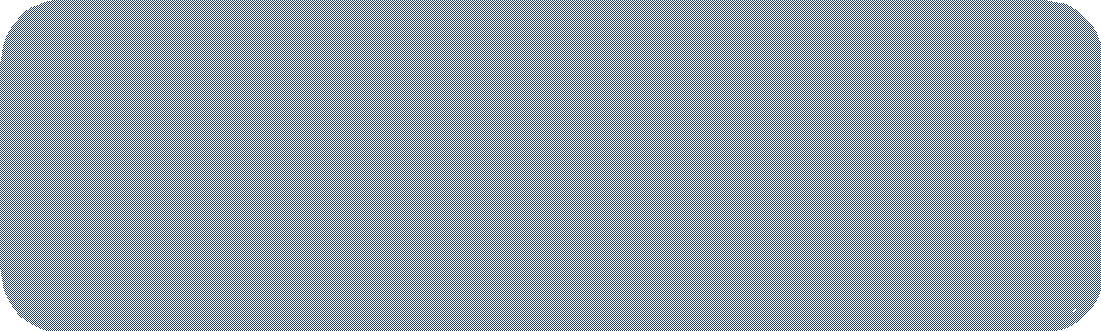 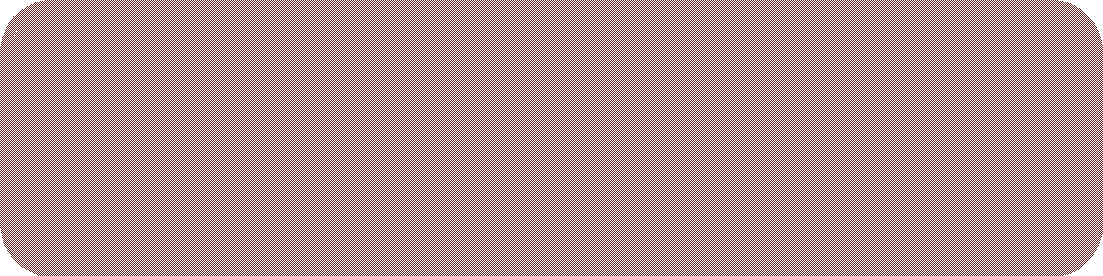 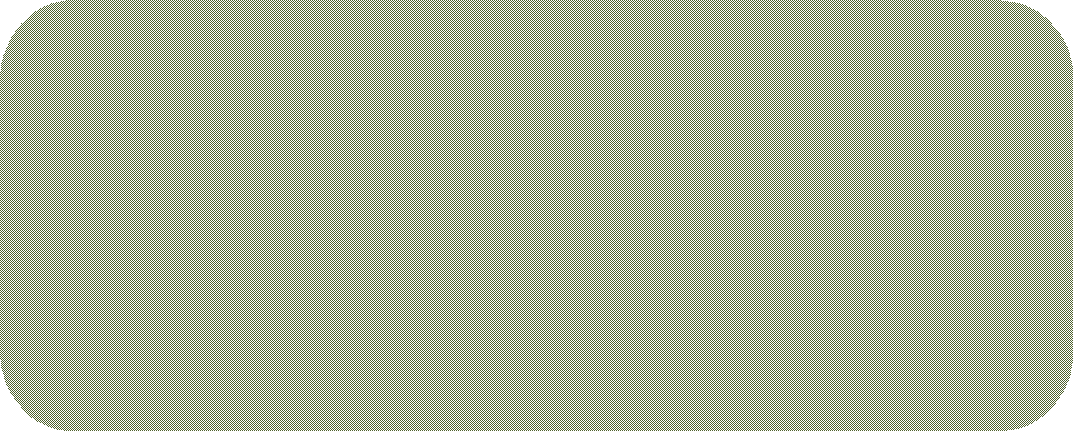 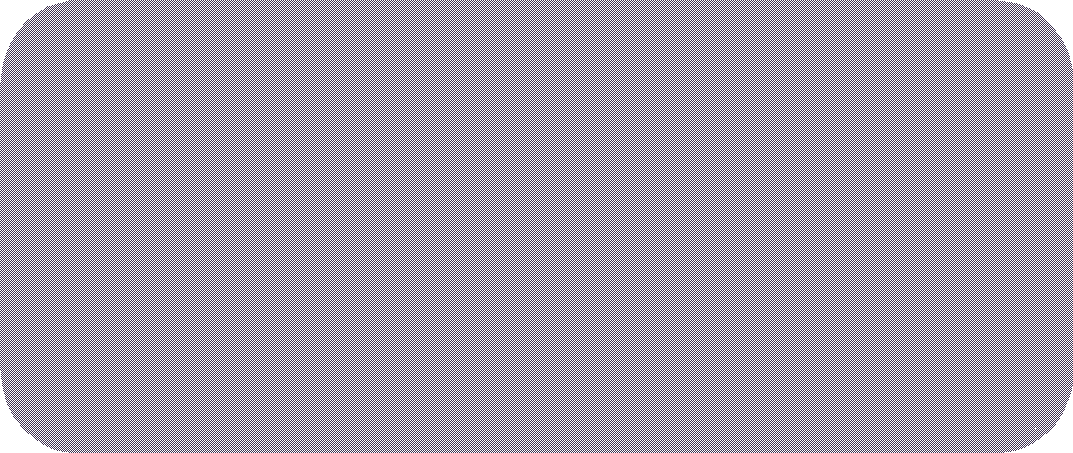 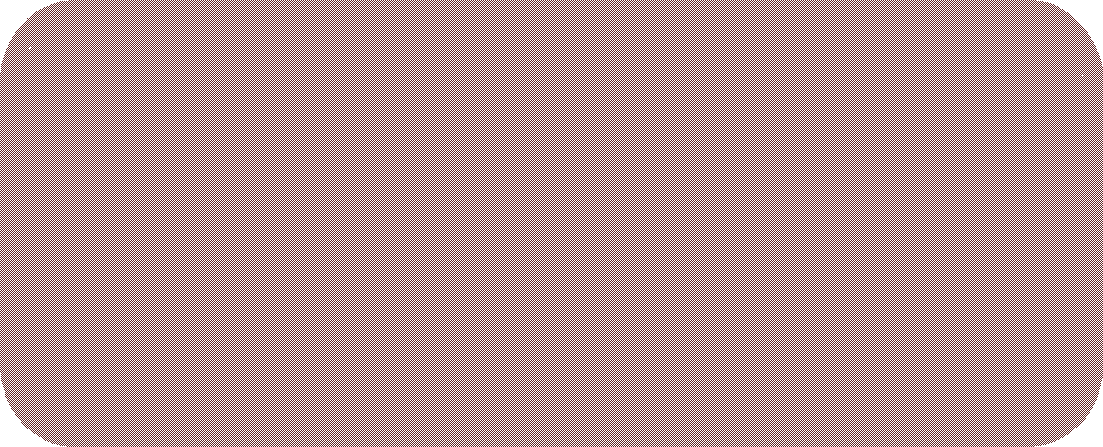 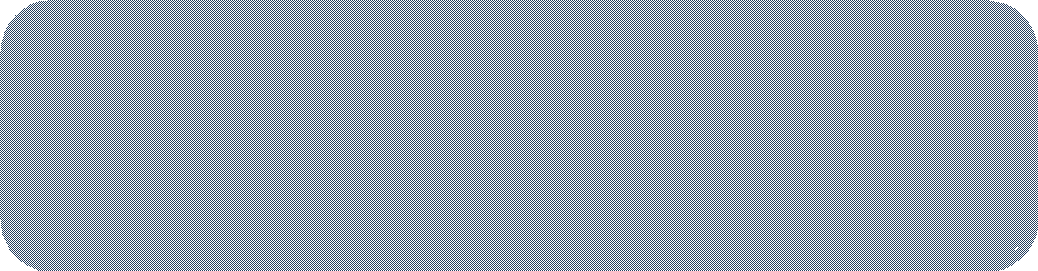 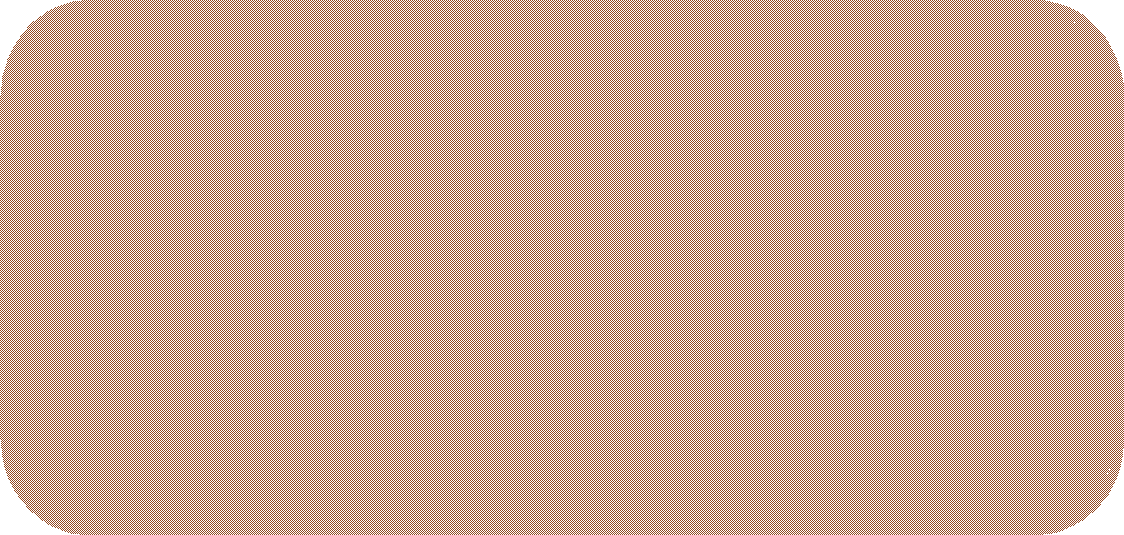 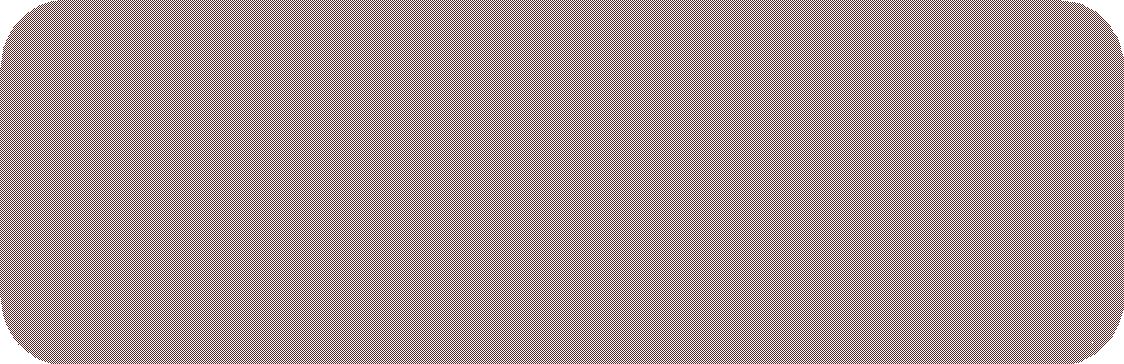 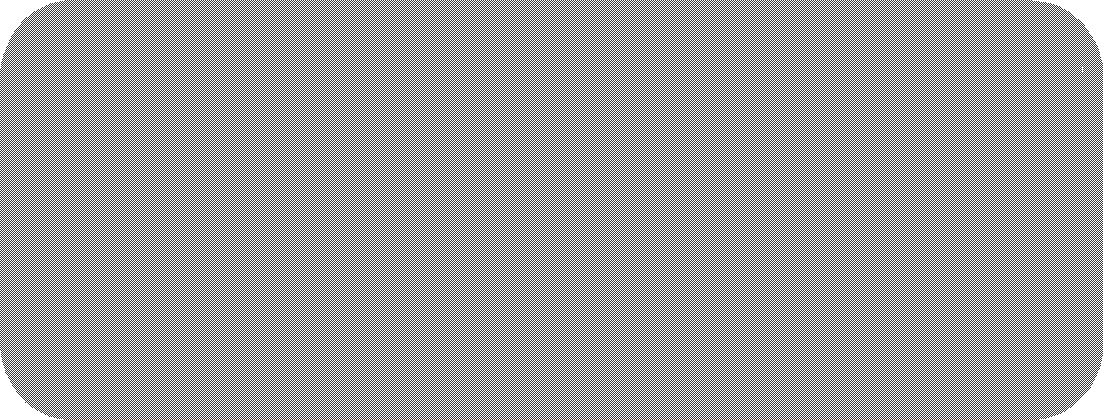 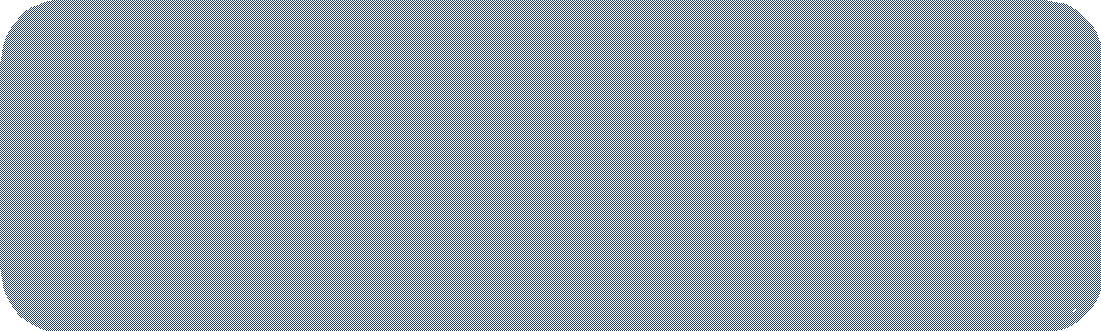 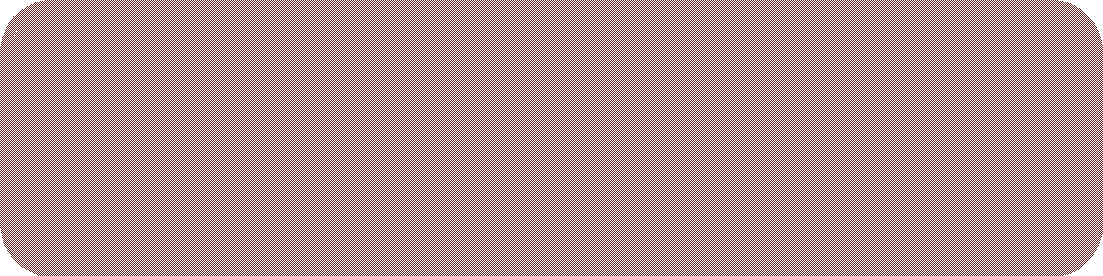 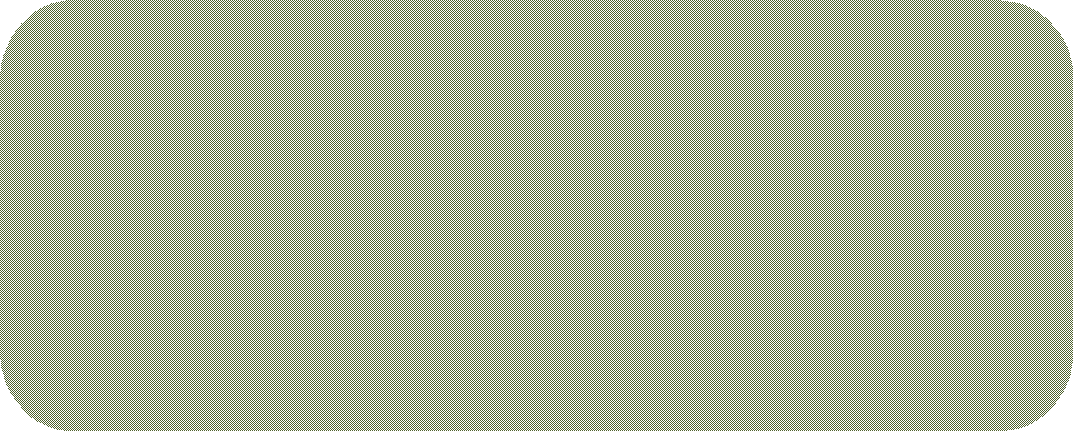 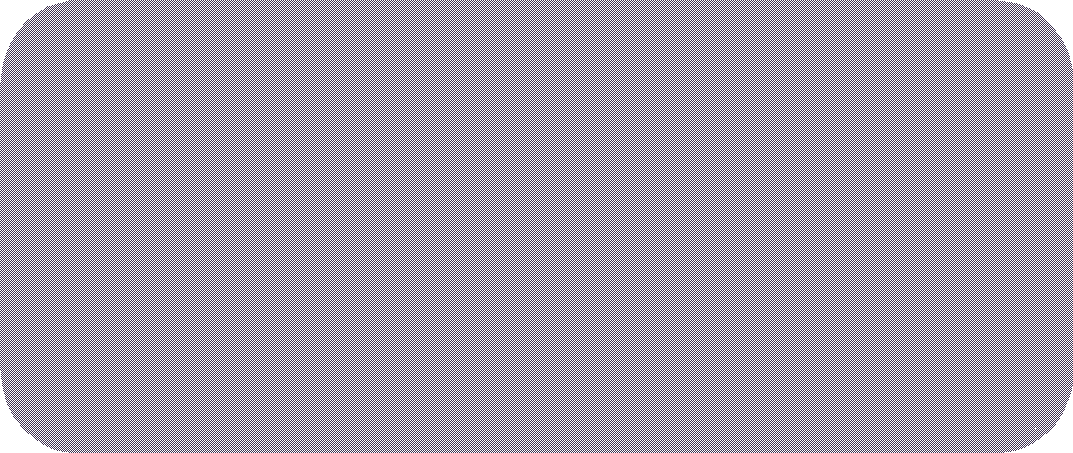 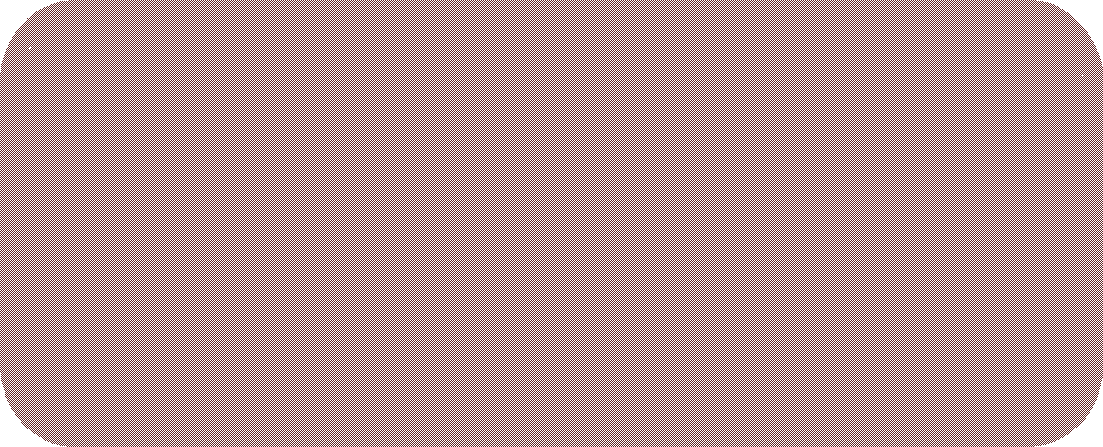 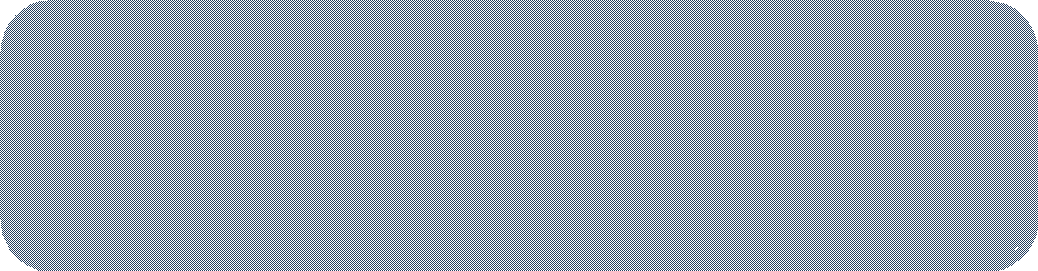 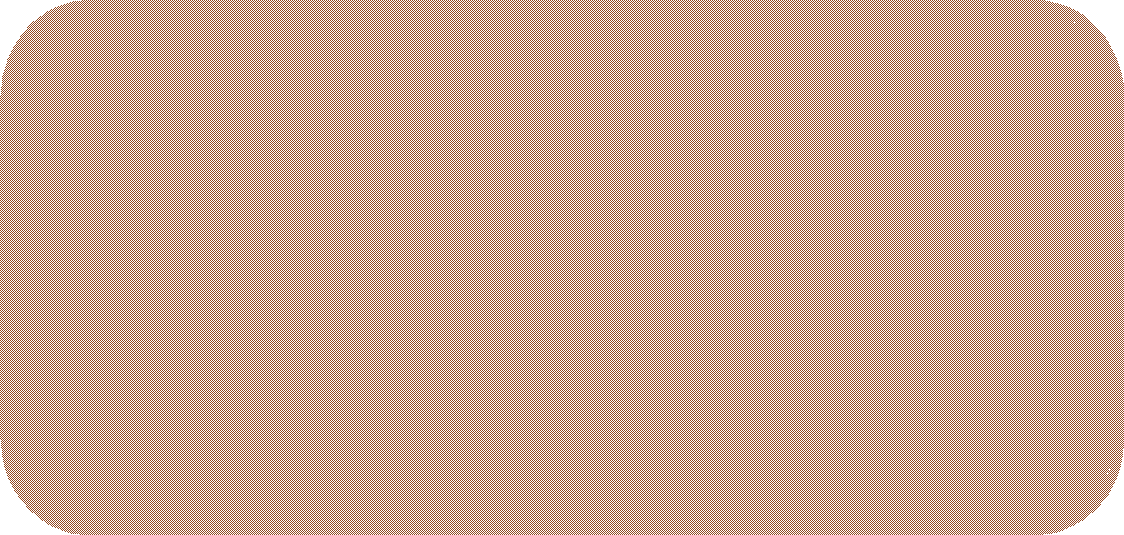 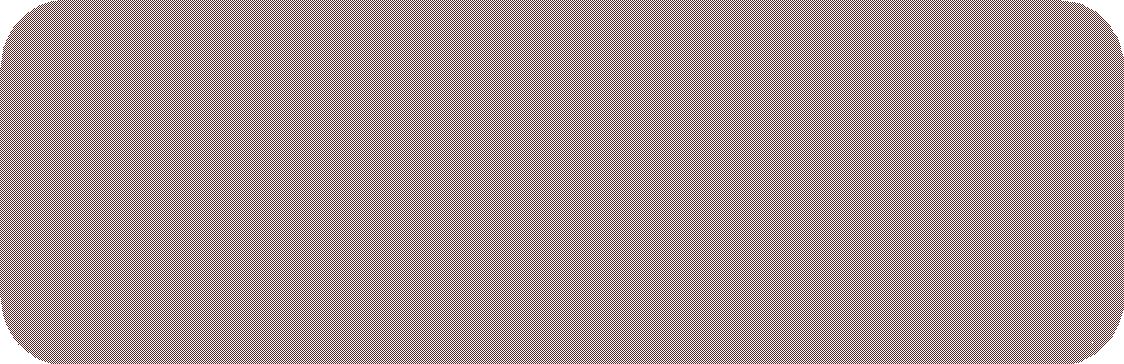 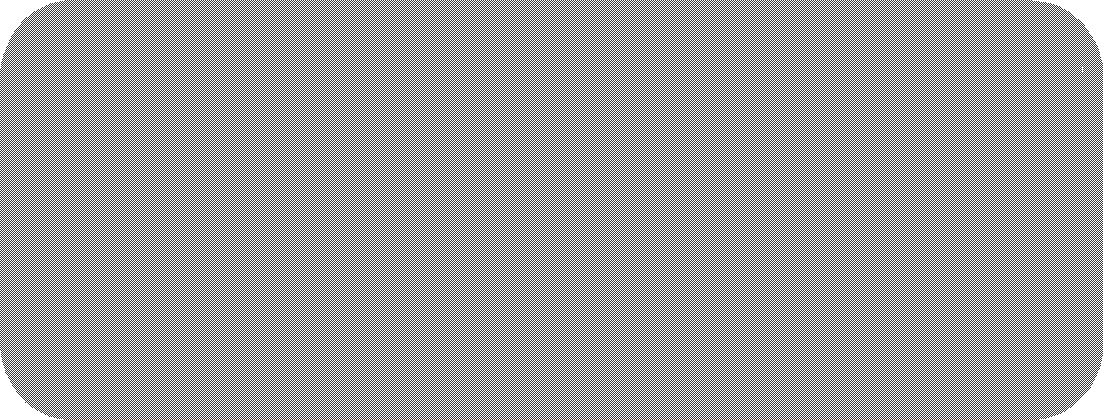 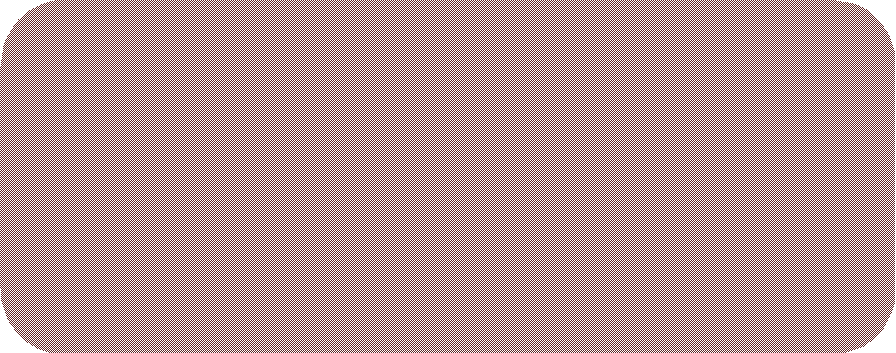 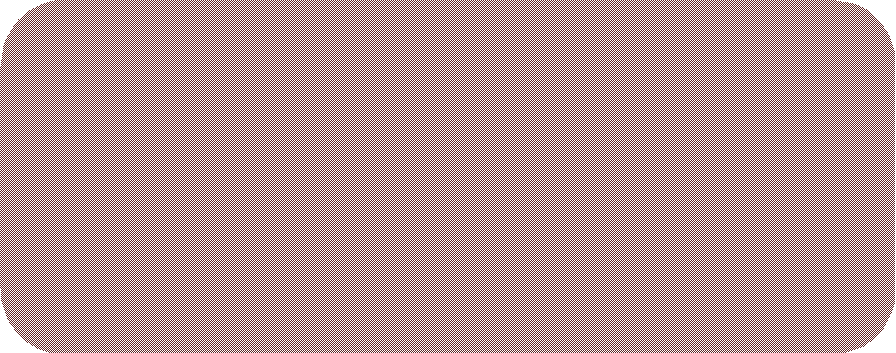 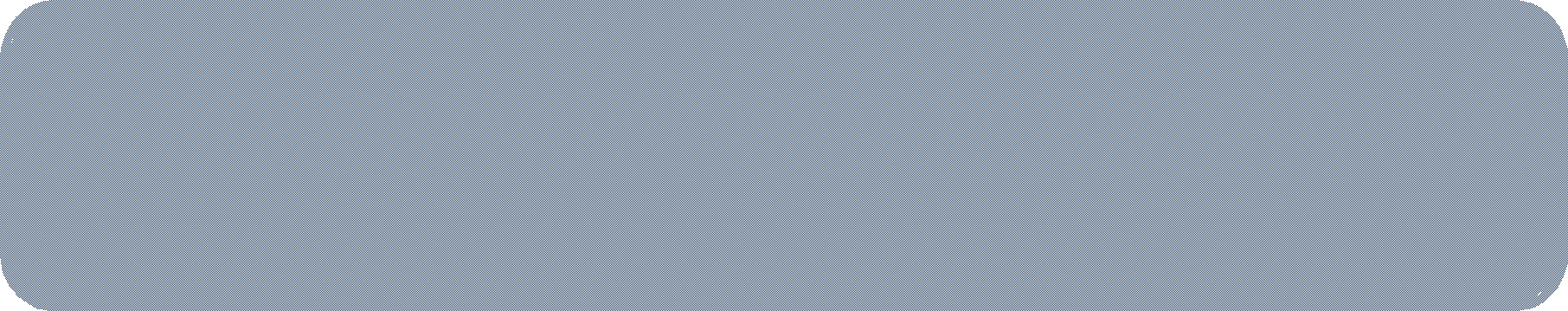 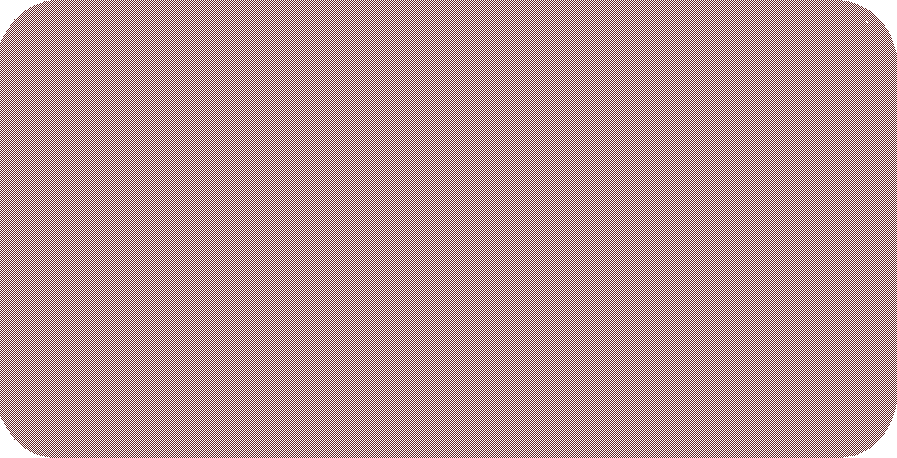 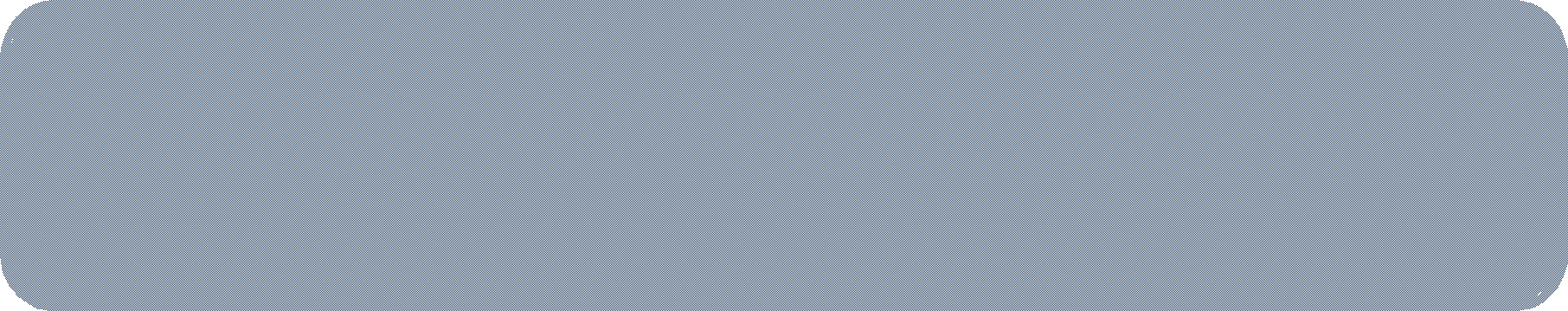 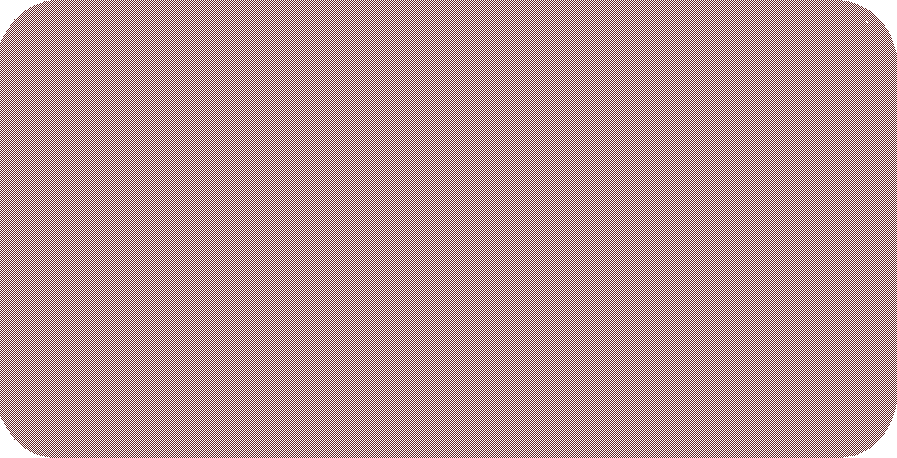 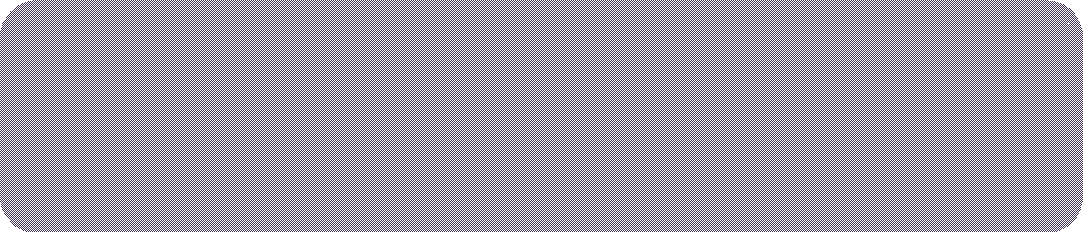 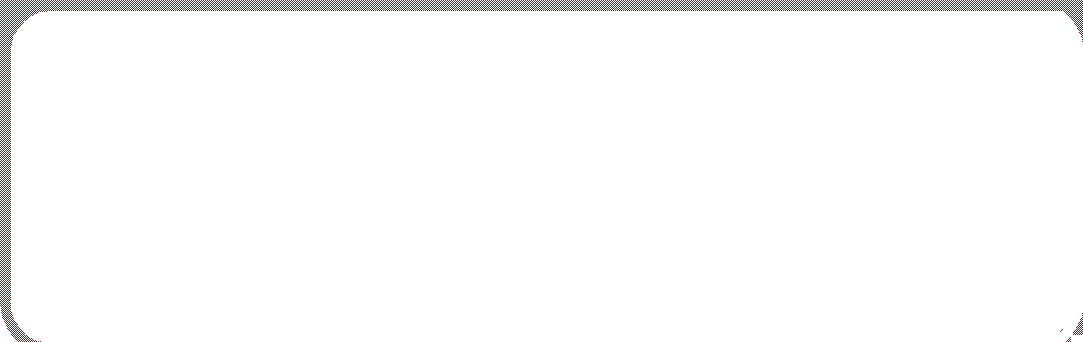 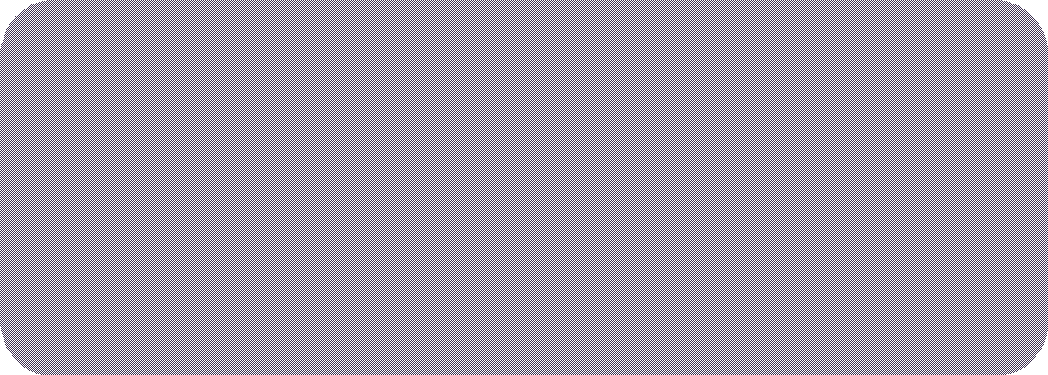 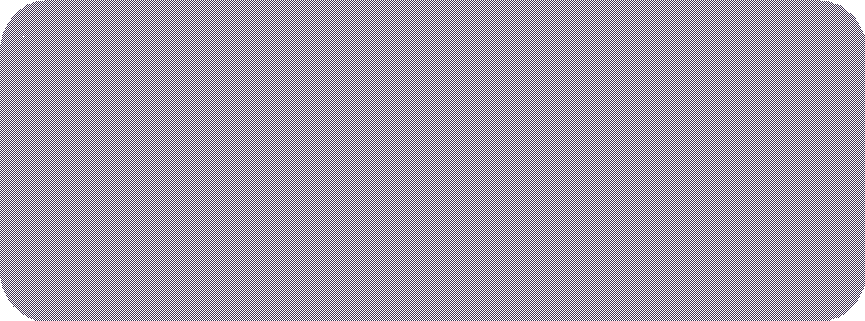 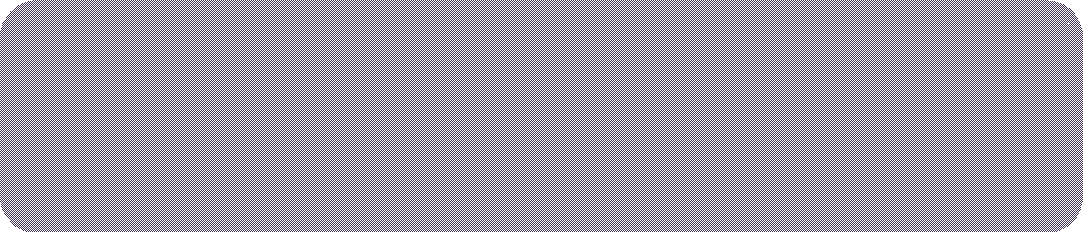 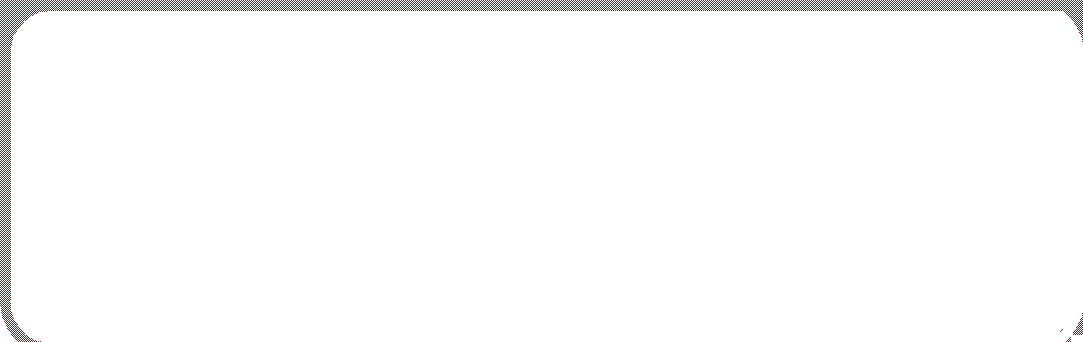 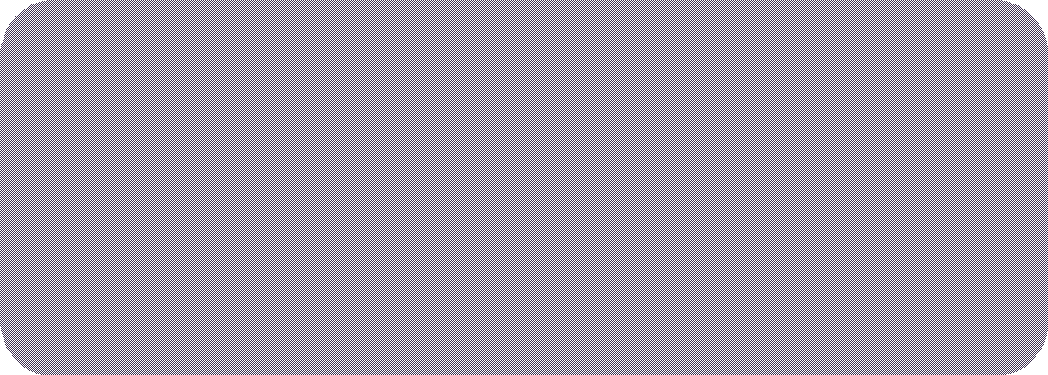 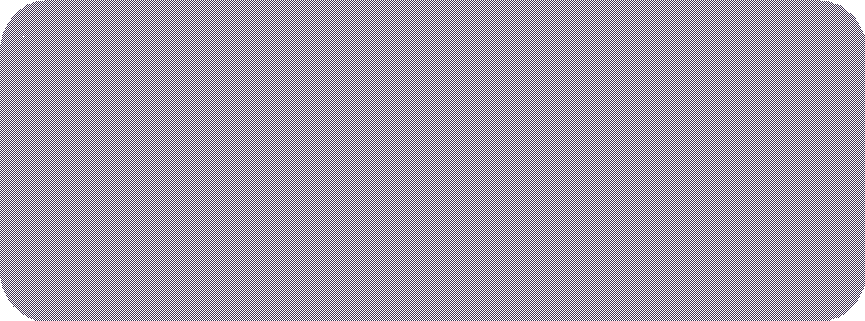 Misconduct Complaint FindingsIn 2020, the Public Integrity Bureau (PIB) processed 639 misconduct complaints, including 432 (68%) lodged by members of the public and 207 (32%) that were initiated by members of the NOPD. The total number of complaints per year decreased from 850 in 2016 to 734 in 2017, held steady at 734 in 2018, increased slightly to 748 in 2019, and decreased to 639 in 2020. It is important to note that police activity was generally lower than previous years in 2020 due to COVID-19. For example, calls for service were down 14% from 2019 and arrests were down 41 %. NOPD has worked to make the complaint process accessible to the public, by posting complaint information and forms online, as well as physical copies in locations across the entire city. Printed complaint forms and brochures are available in English, Spanish, and Vietnamese at every police district station, NOPD Headquarters, PIB, the Office of the Independent Police Monitor, the Orleans Parish Public Defender, City libraries, and courthouses. The Department also created a detailed PowerPoint presentation for the public that explains the misconduct complaint process; the PowerPoint is available on the NOPD Web site (visit nola.gov/nopd/citizen-services/complaints and scroll down to the Complaint Process section).Figure 1: Total Complaints by Source 2016-2020Between 2016 and 2020 the portion of complaints that were initiated by a member of the public fluctuated from 60-70% and portion of complaints that were initiated by members of NOPD fluctuated from 30-40 percent.NOPD continues to explore non-disciplinary alternatives in appropriate situations. For example, remedial training, redirection, and counseling can be effective ways to resolve minor administrative violations that are not the subject of a public complaint. Since implementing the practice near the end of 2014 through 2020, NOPD worked with the Independent Police Monitor to successfully resolve 176 complaints through mediations between complainants and accused officers.Summary of Complaints by AllegationWhether public- or rank-initiated, complaints may contain more than one allegation against an accused employee. Table 1 below gives frequencies of allegation types over the last five years. While complaints decreased from 748 in 2019 to 639 in 2020, allegations decreased from 1,452 in 2019 to 1,183 in 2020. From 2018 to 2019 allegations increased from 1,312 to 1,452. From 2016 to 2017 the number of allegations decreased from 1,825 to 1,484. The allegations that increased the most from 2019 to 2020 were violations of Rule 2: Paragraph 6 “Unauthorized Force” (77 more), Rule 2: Paragraph 1 “Adherence to Law” (9 more), and Rule 5: Paragraph 6 “Acting in Civil Matters” (5 more). On the other hand, in 2020 there were 149 fewer allegations of violations of Rule 4: Paragraph 4 “Neglect of Duty” than in 2019, 81 fewer allegations of violations of Rule 3: Paragraph 1 “Professionalism” and 77 fewer allegations of violations of Rule 4: Paragraph 2 “Instructions from an Authoritative Source.”Table 1: Allegations Counts by Type 2016-2020 (Part 1)[Table 1 continued on next page]Table 1: Allegations Counts by Type 2016-2020 (Part 2)[Table 1 continued on next page]Table 1: Allegations Counts by Type 2016-2020 (Part 3)Complaint DispositionsTable 2 lists the number and percentage of dispositions and statuses for complaints made from 2016 to 2020. Although the disposition for 5% of 2020 complaints is pending, the portion of complaints that were sustained remained at about 30% for the period. The portion of complaints that were determined to be unfounded remained around 20 percent. Table 2: Complaint Dispositions 2016-20201-Includes Negotiated Settlements 2-Includes DI-2s and RedirectionsComplaints by DemographicsThe following tables describe the complaints filed against NOPD organized by the demographic information (race/ethnicity, sex, and age/years of service) provided for both the complainants and the accused employees. NOPD’s complaint reporting software does not require input of complete demographics and some individuals involved in the complaint process choose not to provide identifying information making the demographics of some complainants unknown. The tables below represent all complainants listed which is sometimes more than one per complaint. Additionally, because the accused employee is often unknown to the complainant and indeterminable by investigators, the demographics of the accused are sometimes unknown. The following analysis is based on the most accurate information that can be pulled from the data available. The first group of tables below identifies the complainants, both external to NOPD and internal, by the demographic information provided during the time they filed their complaint. In 2020, 38% of complainants were female (245), 47% (301) were male, and the sex is unknown for 96 (15%). The distribution of complainants by sex remained relatively consistent from 2016 to 2020, except for 2019 which had an increase in the portion of complainants for whom their sex is unknown.[Table 3 is on the next page]Table 3: Sex of ComplainantsThe following table indicates each year more complainants are black or African American than any other race/ethnicity. In 2020, 348 (54%) complaints identified as black or African American and 143 (18%) identified as white. The distribution of complainants by race/ethnicity remained relatively consistent from 2016 to 2020. The number of complainants with unknown race/ethnicity was highest in 2019.Table 4: Race/Ethnicity of ComplainantsThe following table gives the age ranges of complainants in 2016 through 2020. The largest group of complainants in 2020 were between the ages of 40 and 49 (155, 24%). The distribution of complainants by age range remained relatively consistent from 2016 to 2020. Table 5: Age of ComplainantsWhile each complaint is usually filed by individual complainants, multiple officers and/or NOPD staff are more frequently named in a complaint. Because multiple people can be named in any given complaint, the number of “Accused” is higher than the number of individual complaints. While there were 639 complaints filed in 2020, 908 individuals were accused. Of those 908, complainants external to NOPD initiated complaints against 524 individuals, while internal complainants initiated complaints against 383 individuals.While there were slightly more males who filed complaints in 2020 than females, the majority of complaints were filed against male NOPD personnel. Of the accused individuals 648 allegations (71%) were made against males, compared to 172 (19%) made against females. These percentages are similar to the demographics of the department’s commissioned employees, which was consistently 77% male and 23% female from 2016 to 2020.Table 6: Sex of Accused Employee Black or African American officers comprised approximately 52% of NOPD’s officers in 2020, and 45% (408) of the individuals accused by complainants were black or African American. White officers comprised approximately 40% of NOPD’s officers in 2020, and 38% (343) of the individuals accused by complainants were white.Table 7: Race/Ethnicity of Accused Employee  Employees with 0-5 years of NOPD experience were the subject of the most complaints in 2020 (264, 29%). Employees with 0-5 years of experience are the most likely to be patrol officers, which tend to have more interactions with the public than other types of officers like detectives or officers in administrative roles who tend to have more years of experience. Officers with 0-5 years of experience comprised 33% of NOPD officers in 2020. The distribution of accused individuals by age range varied slightly from 2016 to 2020. For example, employees with 6-10 years of NOPD experience were the subject of 20% (228) of complaints in 2016 and 7% (63) of complaints in 2020.[Table 8 is on the next page]Table 8: Accused Employees by Years of Service Misconduct Complaint SummariesThe summaries in Appendix A describe the misconduct complaints lodged against NOPD officers and employees through the Public Integrity Bureau in 2020. The complaint process of the New Orleans Police Department is allegation-driven, and all allegations are taken seriously and investigated thoroughly. However, until a complaint is proven, allegations contained in the complaint have not been verified and should not be read as statements of fact. It is important to note that the summaries below describe the complaint and not necessarily the specific findings of the investigation. Additionally, a “Sustained” disposition does not necessarily indicate that all the complainant’s allegations have been proven. Misconduct complaints often contain multiple allegations, and a “Sustained” disposition reflects that at least one allegation or violation was proven to be true by a preponderance of the evidence. In some cases, an investigator may discover additional allegations that are not contained in the original complaint; therefore, a case may be given a “Sustained” disposition even when none of the complainant’s allegations are proven.Finally, a complaint may be given a “sustained” disposition when an investigation is completed, but that disposition may change once the complaint is adjudicated during a disciplinary hearing. The disposition of a complaint is not considered final until after the disciplinary hearing is held and the Superintendent of Police has approved the disposition and discipline. Consequently, the disposition of cases for which the discipline is listed as “Awaiting Hearing” or “Pending” may ultimately change.Actions TakenThe actions taken, or discipline, for each officer accused of misconduct in 2020 can be found in Appendix B. Because multiple officers can be accused of misconduct by a complainant and each officer can be accused of multiple allegations, officers may receive more than one type of discipline. PIB does not document discipline until after the disciplinary hearing is held and the Superintendent of Police has approved the disposition and discipline.Appendix A: Misconduct Complaint SummariesAppendix B: Actions TakenCriminalAdministrativePossible FindingsPossible FindingsPossible FindingsPossible FindingsSustainedNot SustainedExoneratedUnfoundedRuleParagraph20162017201820192020RULE 2: MORAL CONDUCTPARAGRAPH 01 - ADHERENCE TO LAW13689827786RULE 2: MORAL CONDUCTPARAGRAPH 02 - COURTESY3619162722RULE 2: MORAL CONDUCTPARAGRAPH 03 - HONESTY AND TRUTHFULNESS201371311RULE 2: MORAL CONDUCTPARAGRAPH 04 - DISCRIMINATION26131113RULE 2: MORAL CONDUCTPARAGRAPH 05 - VERBAL INTIMIDATION3917932RULE 2: MORAL CONDUCTPARAGRAPH 06 - UNAUTHORIZED FORCE21391824101RULE 2: MORAL CONDUCTPARAGRAPH 08 - FAILURE TO REPORT MISCONDUCT31071RULE 2: MORAL CONDUCTPARAGRAPH 09 - FAILURE TO COOPERATE/WITHHOLDING INFORMATION23101RuleParagraph20162017201820192020RULE 3: PROFES-SIONAL CONDUCTPARAGRAPH 01 - ADHERENCE TO LAW00100RULE 3: PROFES-SIONAL CONDUCTPARAGRAPH 01 - PROFESSIONALISM343289312336255RULE 3: PROFES-SIONAL CONDUCTPARAGRAPH 02 - ABUSE OF POSITION102345RULE 3: PROFES-SIONAL CONDUCTPARAGRAPH 03 - NEATNESS AND ATTIRE01001RULE 3: PROFES-SIONAL CONDUCTPARAGRAPH 04 - ACCEPTING, GIVING ANYTHING OF VALUE00113RULE 3: PROFES-SIONAL CONDUCTPARAGRAPH 07 - USE OF DRUGS/SUBSTANCE ABUSE TESTING81110RULE 3: PROFES-SIONAL CONDUCTPARAGRAPH 08 - USE OF ALCOHOL/DRUGS ON DUTY53420RULE 3: PROFES-SIONAL CONDUCTPARAGRAPH 09 - USE OF ALCOHOL/DRUGS OFF-DUTY42554RULE 3: PROFES-SIONAL CONDUCTPARAGRAPH 10 - ALCOHOL/DRUGS INFLUENCE TEST00020RULE 3: PROFES-SIONAL CONDUCTPARAGRAPH 11 - USE OF TABACCO13001RULE 3: PROFES-SIONAL CONDUCTPARAGRAPH 12 - RETALIATION12450RULE 3: PROFES-SIONAL CONDUCTPARAGRAPH 13 - SOCIAL NETWORKING WEBSITES....ETC.56856RULE 4: PERFORM-ANCE OF DUTYPARAGRAPH 01 - REPORTING FOR DUTY12712125RULE 4: PERFORM-ANCE OF DUTYPARAGRAPH 02 - INSTRUCTIONS FROM AUTHORITATIVE SOURCE  2891005313356RULE 4: PERFORM-ANCE OF DUTYPARAGRAPH 03 - DEVOTING ENTIRE TIME TO DUTY1314940RULE 4: PERFORM-ANCE OF DUTYPARAGRAPH 04 - NEGLECT OF DUTY772798702747598RULE 4: PERFORM-ANCE OF DUTYPARAGRAPH 05 - CEASING TO PERFORM BEFORE END OF SHIFT11301RULE 4: PERFORM-ANCE OF DUTYPARAGRAPH 06 - LEAVING ASSIGNED AREA55853RULE 4: PERFORM-ANCE OF DUTYPARAGRAPH 07 - LEAVING CITY ON DUTY24100RuleParagraph20162017201820192020RULE 5: REST ACTIVITIESPARAGRAPH 01 - FICTITIOUS ILLNESS OR INJURY23121RULE 5: REST ACTIVITIESPARAGRAPH 02 - ASSOCIATIONS42020RULE 5: REST ACTIVITIESPARAGRAPH 03 - VISITING PROHIBITED ESTABLISHMENTS04000RULE 5: REST ACTIVITIESPARAGRAPH 06 - ACTING IN CIVIL MATTERS41305RULE 5: REST ACTIVITIESPARAGRAPH 07 - ACTING IMPARTIALLY20161195RULE 5: REST ACTIVITIESPARAGRAPH 08 - CIVIL SUITS BY MEMBER00001RULE 5: REST ACTIVITIESPARAGRAPH 09 - CRIMINAL PROCEEDING AGAINST MEMBER(S)02250RULE 5: REST ACTIVITIESPARAGRAPH 10 - TESTIFYING ON BEHALF OF DEFENDENT(S)00010RULE 5: REST ACTIVITIESPARAGRAPH 11 - INTERFERING WITH INVESTIGATIONS61300RULE 6: OFFICIAL INFOPARAGRAPH 01 - SECURITY OF RECORDS25040RULE 6: OFFICIAL INFOPARAGRAPH 02 - FALSE OR INACCURATE REPORTS28101795RULE 6: OFFICIAL INFOPARAGRAPH 03 - PUBLIC STATEMENT AND APPEARANCES10000RULE 6: OFFICIAL INFOPARAGRAPH 04 - CITIZENS REPORT COMPLAINT00100RULE 6: OFFICIAL INFOPARAGRAPH 06 - CONFIDENTIALITY OF INTERNAL INVESTIGATIONS01000RULE 7: DEPTART-MENTAL PROPERTYPARAGRAPH 01 - USE OF DEPARTMENT EQUIPMENT33361RULE 7: DEPTART-MENTAL PROPERTYPARAGRAPH 02 - AUTHORIZED OPERATOR OF DEPARTMENT EQUIPMENT03000RULE 7: DEPTART-MENTAL PROPERTYPARAGRAPH 03 - CLEANLINESS OF DEPARTMENT EQUIPMENT11000Disposition20162017201820192020Sustained1230 (27%)225 (31%)230 (31%)245 (33%)204 (32%)Unfounded159 (19%)152 (21%)176 (24%)178 (24%)125 (20%)No Formal Investigation Merited108 (13%)85 (12%)85 (12%)92 (12%)102 (16%)Not Sustained120 (14%)94 (13%)79 (11%)85 (11%)52 (8%)Exonerated116 (14%)49 (7%)56 (8%)68 (9%)73 (11%)Mediation41 (5%)32 (4%)27 (4%)41 (5%)35 (5%)Cancelled6 (1%)17 (2%)16 (2%)13 (2%)8 (1%)Counseling259 (7%)78 (11%)57 (8%)13 (2%)0 (0%)Grievance0 (0%)0 (0%)1 (0%)7 (1%)6 (1%)Pending2 (0%)0 (0%)2 (0%)5 (1%)29 (5%)Duplicate9 (1%)2 (0%)5 (1%)1 (0%)5 (1%)20162017201820192020Male404 (47%)385 (51%)364 (48%)316 (40%)301 (47%)Female377 (44%)296 (39%)321 (43%)279 (35%)245 (38%)Unknown/Not Specified78 (9%)71 (9%)70 (9%)203 (25%)96 (15%)20162017201820192020Black527 (61%)497 (66%)472 (63%)407 (51%)348 (54%)White191 (22%)138 (18%)169 (22%)144 (18%)151 (24%)Hispanic21 (2%)10 (1%)15 (2%)15 (2%)8 (1%)Asian4 (0%)2 (0%)2 (0%)1 (0%)4 (1%)Unknown/Not Specified116 (14%)105 (14%)97 (13%)231 (29%)131 (20%)20162017201820192020<142 (0%)8 (1%)9 (1%)13 (2%)16 (2%)14-2998 (11%)67 (9%)83 (11%)54 (7%)72 (11%)30-39169 (20%)155 (21%)152 (20%)109 (14%)115 (18%)40-49185 (22%)177 (24%)197 (26%)170 (21%)155 (24%)50-59139 (16%)132 (18%)144 (19%)160 (20%)113 (18%)60+58 (7%)34 (5%)45 (6%)30 (4%)35 (5%)Unknown/Not Specified208 (24%)179 (24%)125 (17%)262 (33%)136 (21%)20162017201820192020Male811 (73%)709 (72%)673 (70%)757 (74%)648 (71%)Female203 (18%)194 (20%)220 (23%)187 (18%)172 (19%)Unknown/Not Specified103 (9%)88 (9%)74 (8%)75 (7%)87 (10%)20162017201820192020Black611 (55%)522 (53%)492 (51%)460 (45%)408 (45%)White346 (31%)323 (33%)330 (34%)398 (39%)343 (38%)Hispanic28 (3%)35 (4%)51 (5%)64 (6%)45 (5%)Asian18 (2%)19 (2%)10 (1%)14 (1%)7 (1%)American Indian4 (0%)3 (0%)1 (0%)0 (0%)1 (0%)Unknown/Not Specified110 (10%)89 (9%)83 (9%)83 (8%)103 (11%)201620172018201920200-5214 (19%)280 (28%)337 (35%)355 (35%)264 (29%)6-10228 (20%)167 (17%)93 (10%)99 (10%)63 (7%)11-15178 (16%)119 (12%)139 (14%)168 (16%)142 (16%)16-20178 (16%)173 (17%)111 (11%)97 (10%)103 (11%)21-2585 (8%)47 (5%)96 (10%)107 (11%)105 (12%)26-3066 (6%)63 (6%)54 (6%)62 (6%)39 (4%)31+48 (4%)45 (5%)50 (5%)46 (5%)51 (6%)Unknown/Not Specified120 (11%)97 (10%)87 (9%)85 (8%)140 (15%)2020-0001-P   Received: 01/03/20   Disposition: Sustained   Summary: Complainant alleges officer was in possession of his MacBook which was reported stolen in October 2014.2020-0002-P   Received: 01/03/20   Disposition: Not Sustained   Summary: Unknown female that answered the phone in the Homicide Division was rude to the complainant and refused to give her any information on the death of her nephew. 2020-0003-P   Received: 01/03/20   Disposition: Unfounded   Summary: Complainant stated officer drove up behind her an flashed his bright lights at her.2020-0004-R   Received: 01/15/20   Disposition: Sustained   Summary: Officer allegedly downloaded pornographic material and photos to his departmental computer. 2020-0005-P   Received: 01/05/20   Disposition: Sustained   Summary: Officer failed to notify anyone of an accident in which he/she was involved.2020-0006-P   Received: 01/02/20   Disposition: Sustained   Summary: Officers accused of working an unauthorized paid detail.2020-0007-P   Received: 01/06/20   Disposition: Unfounded   Summary: The complainant alleges the officer had nonconsensual sex with her.  2020-0008-R   Received: 01/06/20   Disposition: Sustained   Summary: Officer brought a juvenile to Juvenile Unit and attempted to leave without completing the necessary paperwork.2020-0009-P   Received: 01/07/20   Disposition: Sustained   Summary: Officer failed to inquire about the existence of video associated with his/her investigation after being advised of such by the complainant.  Additionally, the officer relocated the complainant from his/her residence to the location where he/she had previously been assaulted, even though the complainant had some reservations about going.2020-0010-P   Received: 01/08/20   Disposition: Exonerated   Summary: Accused officer of not being professional during interaction.  2020-0011-P   Received: 01/09/20   Disposition: Unfounded   Summary: Complainant stated officer failed to respond to his/her call for service in a timely manner.2020-0012-R   Received: 01/09/20   Disposition: Sustained   Summary: Anonymous complainant alleges the sergeant was being given preferential treatment because of his/her relationship with the Captain.2020-0013-N   Received: 01/09/20   Disposition: No Formal Investigation Merited (NFIM)   Summary: Complainant stated he/she reported that his/her neighbors were playing their music too loud and no officers responded.2020-0014-P   Received: 01/09/20   Disposition: Sustained   Summary: Complainant alleged they were threatened by someone, but when the officer responded to the call, he did not make an arrest. 2020-0015-R   Received: 01/09/20   Disposition: Pending   Summary: Complainant alleges accused officer has failed to follow instructions regarding his behavior and interaction with her.2020-0016-N   Received: 01/10/20   Disposition: No Formal Investigation Merited (NFIM)   Summary: Complainant stated officers would not let him/her enter the French Quarter via Burgundy.2020-0017-P   Received: 01/10/20   Disposition: Not Sustained   Summary: The complainant stated the detective failed to return his phone calls and did not complete the NOPD additional stolen property sheet.  The complainant tried to contact the district commander, but the person that answered the phone advised him that he could not.2020-0018-P   Received: 01/10/20   Disposition: Mediation   Summary: Complainant stated the officer antagonized her and refused to take into account the physical damage cause to the home as well as the witness statements supporting her account of abuse.2020-0019-P   Received: 01/13/20   Disposition: Sustained   Summary: The complainant alleged she was assaulted by three females for taking too long in the restroom.  The alleged assailants were handcuffed by security guards until the police arrived. One officer failed to document the incident in a police report.  The report was subsequently authored by another officer.2020-0020-R   Received: 01/08/20   Disposition: Sustained   Summary: Officer discharged his weapon at a vehicle attempting to run him over.2020-0021-P   Received: 01/15/20   Disposition: Sustained   Summary: Complainant stated that the officers did not collect clothing located in his trash bin.2020-0022-P   Received: 01/24/20   Disposition: Not Sustained   Summary: Complainant alleges the officer has harassed her several times. 2020-0023-P   Received: 01/21/20   Disposition: Unfounded   Summary: The complainant states the officer was unprofessional towards her by following behind her vehicle.  The complainant stated she felt unsafe having the police vehicle following behind her. 2020-0024-P   Received: 01/27/20   Disposition: Exonerated   Summary: Complainant stated the officer did not call crime lab for someone leaving fecal matter in her toilet2020-0025-P   Received: 01/18/20   Disposition: Pending   Summary: Officer was accused of unauthorized entry into complainant's residence in Mississippi.2020-0026-R   Received: 01/23/20   Disposition: Sustained   Summary: Officer deployed his/her CEW during a foot chase.  The subjects posed no imminent threat or harm.2020-0027-P   Received: 01/22/20   Disposition: Mediation   Summary: Officer approached her in an aggressive manner and told her she could not park her vehicle in the location she chose.2020-0028-R   Received: 01/22/20   Disposition: Negotiated Settlement   Summary: Officer did not attend court when required.2020-0029-N   Received: 01/22/20   Disposition: No Formal Investigation Merited (NFIM)   Summary: Officer was accused of telling the complainant he could not drive against traffic.2020-0030-P   Received: 01/23/20   Disposition: Exonerated   Summary: The complainant stated in 2016 she took 2 lemons from a tree in a community garden.  The garden was secured by a locked fence, but the complainant believed the property was abandoned.  In 2019, the complainant found out a warrant had been issued for her arrest for the incident.2020-0031-N   Received: 01/23/20   Disposition: No Formal Investigation Merited (NFIM)   Summary: The complainant alleged he was wrongfully pulled over for making a right turn at a red light.2020-0032-N   Received: 01/23/20   Disposition: No Formal Investigation Merited (NFIM)   Summary: The complainant received a citation for running a stop sign and impeding the flow of traffic. The complainant alleged the officer stated he was fulfilling a quota and apologized.2020-0033-P   Received: 01/23/20   Disposition: Unfounded   Summary: Officer neglected to write a report about the complainant being assaulted by a security officer.2020-0034-R   Received: 01/23/20   Disposition: Sustained   Summary: Officer did not document damage to his department vehicle.  Officer stated he may have been involved in an accident but did not observe any damage.2020-0035-N   Received: 01/24/20   Disposition: No Formal Investigation Merited (NFIM)   Summary: The complainant stated on several occasions since 2017, her mother has received Orders of Protections Custody papers against her and NOPD has executed the orders without conducting any investigations into her mother's mental status.2020-0036-P   Received: 01/24/20   Disposition: Unfounded   Summary: Complainant stated her son was arrested and an officer beat her son during his arrest.2020-0037-P   Received: 01/24/20   Disposition: Sustained   Summary: Complainant was struck in the face by a psychiatric patient.  Officers told her it was expected in her line of work, there was nothing they could do.  Sergeant instructed them to issue a juvenile warning citation, which they didn't do, but the sergeant never followed up.  2020-0038-P   Received: 01/24/20   Disposition: Unfounded   Summary: The officer's name appeared on a search warrant to recover items used during a homicide.  The complainant believed that if the officer would have conducted a thorough investigation, he would have known the wanted subject did not reside at her residence.2020-0039-R   Received: 01/25/20   Disposition: Pending   Summary: The officer is accused of failing to report for duty.2020-0040-P   Received: 01/25/20   Disposition: Not Sustained   Summary: Officers were accused of being unprofessional and unauthorized force.2020-0041-P   Received: 01/26/20   Disposition: Unfounded   Summary: The complainant alleged the officer spoke to her aggressively and condescendingly while handling a situation at her home.2020-0042-N   Received: 01/27/20   Disposition: No Formal Investigation Merited (NFIM)   Summary: The unknown complainant alleged someone is using the crime cameras to locate individuals to settle personal grudges.2020-0043-R   Received: 01/25/20   Disposition: Cancelled   Summary: Officer neglected to activate his/her body-worn camera (BWC) during a use of force incident. BWC was later located.2020-0044-P   Received: 01/27/20   Disposition: Pending   Summary: Officer is accused of neglect of duty.2020-0045-P   Received: 01/27/20   Disposition: Sustained   Summary: During a call for service, the complainant alleged the officers were allegedly rude and unprofessional towards her. 2020-0046-P   Received: 01/29/20   Disposition: Unfounded   Summary: The complainant alleged the lieutenant arrested her on based on false statements given by her coworker.  The complainant also alleges that on the officer didn't make an arrest after she pointed out a subject who was wanted in connection with a residence burglary at her home.2020-0047-P   Received: 01/30/20   Disposition: Not Sustained   Summary: The complainant stated the Sergeant threatened to arrest her for indecent exposure because she was working in the French Quarter with her shirt unbuttoned.  The complainant believed she didn't do anything wrong because she is a cancer survivor and doesn't have any breasts or nipples to expose. 2020-0048-P   Received: 01/30/20   Disposition: Exonerated   Summary: Complainant alleged he was verbally intimidated, harassed and cursed out by the officer.2020-0049-P   Received: 01/30/20   Disposition: Mediation   Summary: Complainant stated officers had an attitude when they responded to the call for service.2020-0050-P   Received: 01/31/20   Disposition: Unfounded   Summary: The complainant alleged the officers failed to document an incident as an armed robbery.2020-0051-R   Received: 01/29/20   Disposition: Sustained   Summary: Officer observed a subject with a gun, drove around the block, engaged with the subject, and fired a shot at him from her vehicle.2020-0052-P   Received: 01/31/20   Disposition: Unfounded   Summary: The complainant stated upon contact with the officers, she felt demeaned because the officers seemed eager to dismiss her concerns.2020-0053-R   Received: 01/31/20   Disposition: Sustained   Summary: Supervisor did not complete a use of force report.2020-0054-N   Received: 02/02/20   Disposition: No Formal Investigation Merited (NFIM)   Summary: A women (later identified as a parking enforcement officer) went to the complainant's house, caused a disturbance, and pointed a taser at the complainant.2020-0055-R   Received: 02/03/20   Disposition: Sustained   Summary: Officer was accused of using excessive force.2020-0056-P   Received: 02/03/20   Disposition: Unfounded   Summary: The complainant was upset about the officers arresting an unknown black female for a minor violation with her kids present.2020-0057-N   Received: 02/01/20   Disposition: No Formal Investigation Merited (NFIM)   Summary: The complainant parked near a "No Parking" sign and when she returned to where the vehicle was parked, it had been towed.  2020-0058-P   Received: 02/03/20   Disposition: Not Sustained   Summary: Complainant stated he is being harassed by the officer.2020-0059-R   Received: 02/04/20   Disposition: Unfounded   Summary: Ranking officer is accused of trying to persuade the complainant to drop their sexual harassment complaint against another ranking member of the NOPD.2020-0060-N   Received: 02/04/19   Disposition: No Formal Investigation Merited (NFIM)   Summary: Unable to determine the allegation.2020-0061-P   Received: 02/05/20   Disposition: Not Sustained   Summary: Complainant stated officer stole street signs.2020-0062-P   Received: 01/30/20   Disposition: Unfounded   Summary: Officer shot dog.2020-0063-P   Received: 02/06/20   Disposition: Exonerated   Summary: Complainant called police because ex-girlfriend kicked his door panel in, despite having an active restraining order against her.  The officer arrived at the scene then spoke with his rank, and changed the signal from a domestic criminal damage incident to a domestic disturbance incident.  2020-0064-P   Received: 02/06/20   Disposition: Unfounded   Summary: Officer accused of theft and battery.2020-0065-R   Received: 02/07/20   Disposition: Sustained   Summary: Officer failed to check a business on a call for a business burglary.2020-0066-P   Received: 02/10/20   Disposition: Exonerated   Summary: The complainant was involved in a traffic accident.  The primary complaint is the officer did not contact EMS for her head injury, nor did the officer watch the video evidence she had.  The complainant stated the officer did not cite the other party involved. 2020-0067-P   Received: 02/06/20   Disposition: Sustained   Summary: Complainant stated his ex-girlfriend caused damage to his door and the police who responded said there was nothing they could do.2020-0068-P   Received: 02/10/20   Disposition: Not Sustained   Summary: Officer was accused of threatening the complainant and additional family members.2020-0069-R   Received: 02/11/20   Disposition: Sustained   Summary: Officer did not active her body-worn camera or in-car camera on a stop.2020-0070-P   Received: 02/10/20   Disposition: Unfounded   Summary: The complainant alleged the officer failed to conduct a thorough on-scene investigation, thus resulting in her arrest for aggravated assault with a firearm.2020-0071-P   Received: 02/11/20   Disposition: Sustained   Summary: Complainant stated that the officer pulled over a vehicle driven by a juvenile and allowed them to drive off.  The vehicle was reported stolen.2020-0072-P   Received: 02/12/20   Disposition: Unfounded   Summary: The complainant alleged the sergeant was unprofessional and did not activate his body-worn camera as required.2020-0073-P   Received: 02/13/20   Disposition: Unfounded   Summary: The complainant states the officer wrongfully evicted him with no eviction notice, without legal rights to do so.2020-0074-N   Received: 02/13/20   Disposition: No Formal Investigation Merited (NFIM)   Summary: The complainant submitted a complaint via the online complaint form which had nothing to do with an NOPD employee. 2020-0075-N   Received: 02/13/20   Disposition: No Formal Investigation Merited (NFIM)   Summary: The complainant stated the officers were unprofessional because she was issued a summons for interfering with a police investigation.2020-0076-P   Received: 02/14/20   Disposition: Unfounded   Summary: The complainant alleges the accused officers failed to properly address her concerns regarding her ex-boyfriend.2020-0077-P   Received: 02/14/20   Disposition: Unfounded   Summary: Complainant is upset because the officer took 40-50 minutes while waiting to verify a warrant with NCIC.2020-0078-R   Received: 02/14/20   Disposition: Unfounded   Summary: During a supervisory review of another investigation, officers were accused of not documenting evidence properly on a report.2020-0079-P   Received: 02/14/20   Disposition: Unfounded   Summary: Officer was accused of unauthorized force.2020-0080-R   Received: 02/17/20   Disposition: Sustained   Summary: Crime Lab tech neglected to recover pieces of physical evidence.2020-0081-P   Received: 02/17/20   Disposition: Pending   Summary: The officer is accused of being rude during his investigation.2020-0082-R   Received: 02/17/20   Disposition: Negotiated Settlement   Summary: Officer accused of being rude and unprofessional to a supervisor by sending a text message containing vulgar language.2020-0083-P   Received: 02/17/20   Disposition: Unfounded   Summary: Complainant stated she relocated to the accused officer's residence and engaged in a physical altercation with another female at the residence.  She accused the officer of punching her in the jaw.2020-0084-N   Received: 02/28/20   Disposition: No Formal Investigation Merited (NFIM)   Summary: The complainant stated the Chief should issue a citation for the Mayor's Administration for the collapse of the Hard Rock site. 2020-0085-N   Received: 02/18/17   Disposition: No Formal Investigation Merited (NFIM)   Summary: The complainant stated a group of motorcycle officers travelling at a high rate of speed almost caused an accident.2020-0086-P   Received: 02/18/20   Disposition: Withdrawn- Mediation   Summary: Complainant was involved in an automobile accident.  Complainant stated officer was rude and had a nasty attitude towards her.  Complainant continued by stating that the officer issued her a citation when it was the fault of the other driver.2020-0087-R   Received: 02/21/20   Disposition: Sustained   Summary: Officer neglected to activate their body-worn cameras during a use of force incident.2020-0088-P   Received: 02/28/20   Disposition: Exonerated   Summary: The complainant stated an officer punched him repeatedly and threw him to the ground before three other officers handcuffed him and escorted him to a nearby van.2020-0089-P   Received: 02/21/20   Disposition: Not Sustained   Summary: Officers confiscated parade throws from the complainant.2020-0090-N   Received: 02/21/20   Disposition: No Formal Investigation Merited (NFIM)   Summary: The complainant was leasing property and alleged NOPD failed to arrest and investigate criminal offenses.2020-0091-N   Received: 02/21/20   Disposition: No Formal Investigation Merited (NFIM)   Summary: The officer refused to let a delivery truck unload.2020-0092-P   Received: 03/06/20   Disposition: Sustained   Summary: The complainant stated she was assaulted by a security officer and filed a report. Upon attempting to obtain a copy of the report, she discovered a report had not been completed.2020-0093-P   Received: 02/22/20   Disposition: Not Sustained   Summary: Complainant stated officer was unprofessional.2020-0094-P   Received: 02/21/20   Disposition: Exonerated   Summary: The complainant alleged the officer and sergeant were negligent in not arresting her during their first encounter, and the officer acted impartially by knowing and flirting with her ex-boyfriend. 2020-0095-P   Received: 02/26/20   Disposition: Not Sustained   Summary: While attempting to back out of a barricaded street, the complainant rolled over the officer's foot.  The complainant alleged the officer subsequently grabbed her around her neck and pulled her towards him while she sat in her vehicle.2020-0096-R   Received: 02/22/20   Disposition: Sustained   Summary: Officer used foul language in front of a civilian.2020-0097-P   Received: 02/23/20   Disposition: Mediation   Summary: Officer was rude.2020-0098-N   Received: 02/21/20   Disposition: No Formal Investigation Merited (NFIM)   Summary: The complainant alleged he was assaulted in front of 2 NOPD officers and they refused to allow him to press charges on the perpetrator.2020-0099-R   Received: 02/25/20   Disposition: Exonerated   Summary: Officer is accused  of not showing up for his assignment.2020-0100-N   Received: 02/26/20   Disposition: No Formal Investigation Merited (NFIM)   Summary: The complainant stated that a white marked pick-up truck struck her daughter's shoulder with the push bumper. 2020-0101-P   Received: 02/26/20   Disposition: Unfounded   Summary: The complainant's primary complaint was that he was falsely arrested by the officer.2020-0102-P   Received: 02/27/20   Disposition: Sustained   Summary: During a traffic stop, the complainant requested to speak with a supervisor because he felt the officers were taking a long time to complete the stop.  At that point, the officer said the delay was due to the complainant requesting a supervisor and used foul language.  2020-0103-R   Received: 02/26/20   Disposition: Unfounded   Summary: The anonymous complainant alleged an officer was carried working, but did not show up for his assignment on two dates.  The complainant also alleged another officer was in church on Facebook Live while being paid to be on the parade route.2020-0104-P   Received: 02/28/20   Disposition: Not Sustained   Summary: The complainant alleged the officer used profanity while addressing him. 2020-0105-N   Received: 02/27/20   Disposition: No Formal Investigation Merited (NFIM)   Summary: Unknown officer slammed his fist on the complainant's window because the complainant was texting and didn't realize traffic had begun to move. 2020-0106-N   Received: 02/27/20   Disposition: No Formal Investigation Merited (NFIM)   Summary: The complainant filed a complaint via the web form. Once the investigator spoke to the complainant, it was determined that he did not have a complainant against an NOPD employee. 2020-0107-P   Received: 02/28/20   Disposition: Exonerated   Summary: The complainant stated that Sgt. Robertson was unprofessional during a phone call and attempted dissuade her from getting a police report. 2020-0108-R   Received: 02/27/20   Disposition: Negotiated Settlement   Summary: Officer did not initially report her radio was missing during Mardi Gras.  Officer relocated to the radio shop to see if the radio could be located via GPS.2020-0109-R   Received: 02/28/20   Disposition: Sustained   Summary: Officer did not activate his/her body-worn camera on a Use of Force incident.2020-0110-R   Received: 03/02/20   Disposition: Sustained   Summary: Officer failed to activate his/her body-worn camera during a use of force incident2020-0111-N   Received: 03/02/20   Disposition: No Formal Investigation Merited (NFIM)   Summary: The complainant's boyfriend was detained because he was in possession of a firearm.  Once his license, weapon permit, address and occupation were verified, he was released.  2020-0112-N   Received: 03/02/20   Disposition: No Formal Investigation Merited (NFIM)   Summary: The complainant alleged the officer took their husband and left them alone on the parade route.2020-0113-P   Received: 03/02/20   Disposition: Not Sustained   Summary: The complainant crossed over a barricade during a Mardi Gras parade to retrieve a stuffed animal, and she stated the officer yelled at her in front of the other parade goers.  2020-0114-P   Received: 03/02/20   Disposition: Mediation   Summary: Officer was rude.2020-0115-P   Received: 03/02/20   Disposition: Exonerated   Summary: The complainant accused the officers of failing to protect him while he was being attacked.2020-0116-P   Received: 03/03/20   Disposition: Not Sustained   Summary: Complainants alleged the sergeant showed him photos from inside of the Hard Rock collapse site, showing the victim's blood.  Complainant also alleged the sergeant bragged about beating a suspect to death with his radio.2020-0117-R   Received: 03/04/20   Disposition: Exonerated   Summary: Officer was out sick and unable to be contacted.2020-0118-P   Received: 03/04/20   Disposition: Unfounded   Summary: Complainant stated the officer demanded her son's driver's license and opened the door of her mother's vehicle without her permission.2020-0119-R   Received: 03/04/20   Disposition: Sustained   Summary: Officer failed to complete and submit his assigned Formal Disciplinary Investigation by the due date.2020-0120-N   Received: 03/04/20   Disposition: No Formal Investigation Merited (NFIM)   Summary: The complainant stated a women whom she believed was attired in an NOPD uniform cut her off while she was driving down General DeGaulle.2020-0121-R   Received: 03/06/20   Disposition: Sustained RUI-Resigned Under Investigation   Summary: Officer used force on a subject and did not activate his/her body-worn camera.2020-0122-P   Received: 03/05/20   Disposition: Sustained   Summary: Complainant's gun was taken from his vehicle via a search warrant.  His property was listed at CE&P as evidence under an unrelated item number and he could not get his gun back.2020-0123-P   Received: 03/06/20   Disposition: Mediation   Summary: Officer placed barricades in front of the complainant during Mardi Gras.2020-0124-P   Received: 03/06/20   Disposition: Unfounded   Summary: The complainant stated the detective never returned any of his phone calls or emails and avoided him at all costs.2020-0125-P   Received: 03/09/20   Disposition: Exonerated   Summary: Complainant alleges the officer did not properly handle a stolen car recovery and failed to give an item number for the accident the vehicle was involved in prior to recovery.2020-0126-R   Received: 03/09/20   Disposition: Sustained   Summary: Officer was involved in an accident.2020-0127-P   Received: 03/10/20   Disposition: Unfounded   Summary: Complainant stated he was sitting in his vehicle because he had a flat.  The complainant stated that vehicle had limo tent all around so officers had no reason to make contact with him.2020-0128-R   Received: 03/10/20   Disposition: Sustained   Summary: Supervisor is accused of battery.2020-0129-P   Received: 03/10/20   Disposition: Unfounded   Summary: Complainant alleged an employee was directly involved in a hit and run.2020-0130-N   Received: 03/10/20   Disposition: No Formal Investigation Merited (NFIM)   Summary: The officer was involved in a domestic incident, but was found not to be the aggressor.2020-0131-P   Received: 03/11/20   Disposition: Not Sustained   Summary: The accused officer was allegedly unprofessional by hanging up on the complainant.2020-0132-P   Received: 03/12/20   Disposition: Unfounded   Summary: Complainant stated officer grabbed her then beat her when she was pulled from her vehicle.2020-0133-R   Received: 03/12/20   Disposition: Sustained   Summary: The officer retrieved contraband from an arrested subject but neglected to take a sample of the suspected narcotics to perform a field test. 2020-0134-P   Received: 03/14/20   Disposition: Unfounded   Summary: Complainant stated she was treated unfairly by officers.2020-0135-R   Received: 03/17/20   Disposition: Sustained   Summary: The officer was accused of deleting a video taken by a civilian with a cellphone of a field strip search being conducted of an arrested subject and also deactivating his body-worn camera.  In addition, the sergeant was accused of having knowledge that the video was deleted and failing to supervise the search conducted by the officer. 2020-0136-R   Received: 03/18/20   Disposition: Cancelled   Summary: Employee responded to a group work text message when told not to. Investigation cancelled.2020-0137-R   Received: 03/18/20   Disposition: Unfounded   Summary: The accused officer may have been unprofessional by flashing his high beams.2020-0138-R   Received: 03/23/20   Disposition: Sustained   Summary: The officer failed to activate his body-worn camera while on a call for service that involved a use of force.2020-0139-P   Received: 03/23/20   Disposition: Unfounded   Summary: Officer accused of domestic battery by ex-significant other.2020-0140-R   Received: 03/24/20   Disposition: Exonerated   Summary: The officers failed to document a traffic stop with an incident report.2020-0141-R   Received: 03/24/20   Disposition: Exonerated   Summary: The officer was handling a call for service which resulted in a use of force involving the officer.  The officer did not have his body-worn camera affixed to his uniform during the investigation of the call for service nor for the use of force.  2020-0142-R   Received: 03/24/20   Disposition: Sustained RUI-Retired Under Investigation   Summary: Officer was charged with unauthorized force.2020-0143-R   Received: 03/25/20   Disposition: Sustained   Summary: While investigating another complaint, the investigator observed on body-worn camera footage that the officer failed to witness a NIK  test (field drug test) which was not administered by an officer.  The officer was observed instructing the officer not to perform the NIK test due to the small amount of narcotics confiscated by the officer.  The officer advised the officer that crime lab would administer the test.   2020-0144-N   Received: 03/25/20   Disposition: No Formal Investigation Merited (NFIM)   Summary: The complainant stated during Hurricane Katrina after being taken into custody and transported to Central Lock Up, an unknown officer pepper sprayed him for no reason. 2020-0145-P   Received: 03/24/20   Disposition: Unfounded   Summary: Complainant stated she was involved in a traffic accident.  Complainant alleges officer did not write a report to document the accident.2020-0146-P   Received: 03/30/20   Disposition: Exonerated   Summary: The complainant was involved in a traffic accident the officer investigated.  The complainant alleged the officer was unprofessional while interacting with him and also the officer didn't investigate threats made towards him by the other party involved in the accident. 2020-0147-P   Received: 03/30/20   Disposition: Unfounded   Summary: Complainant alleged officers serving a search warrant at her residence did not allow her to put clothes on and she felt disrespected and embarrassed. 2020-0148-R   Received: 04/01/20   Disposition: Sustained   Summary: The officer was involved in a Level 1 Use of Force.  During the force incident, the officer pointed his handgun at an armed suspect and performed a takedown technique.  The officer did not activate his body worn camera until after he pointed his gun at the armed suspect.2020-0149-P   Received: 03/31/20   Disposition: Unfounded   Summary: Complainant alleged the officer raped her at some point during the arrest process. 2020-0150-R   Received: 03/30/20   Disposition: Sustained   Summary: Officer conducted a strip search and did not have their body-worn camera activated.2020-0151-R   Received: 03/30/20   Disposition: Negotiated Settlement   Summary: Officers turned their body-worn cameras off while the complainant was on scene and then turn the body-worn cameras back on when the supervisor arrived on scene.2020-0152-N   Received: 03/31/20   Disposition: No Formal Investigation Merited (NFIM)   Summary: Officer was moving out of his residence when an altercation ensued with another subject.2020-0153-P   Received: 04/02/20   Disposition: Sustained   Summary: Officer failed to take a report.2020-0154-P   Received: 04/05/20   Disposition: Sustained   Summary: The complainant alleged that the officers failed to respond when she contacted the police due to a disturbance at her job.  The complainant added when officers finally responded days later, they were rude and did not take any action.2020-0155-P   Received: 04/06/20   Disposition: Sustained   Summary: Officer accused of making an illegal stop and using force.2020-0156-P   Received: 04/08/20   Disposition: Mediation   Summary: The complainant stated the officer was rude and unprofessional towards him during a phone conversation.2020-0157-R   Received: 04/09/20   Disposition: Negotiated Settlement   Summary: Officer neglected to complete a report.2020-0158-P   Received: 04/09/20   Disposition: Unfounded   Summary: Officer was accused of being rude and disrespectful while on scene.2020-0159-G   Received: 04/08/20   Disposition: Grievance   Summary: Officer states he was transferred without just cause. 2020-0160-R   Received: 04/09/20   Disposition: Negotiated Settlement   Summary: Officer did not turn an investigation in in a timely manner.2020-0161-R   Received: 04/11/20   Disposition: Negotiated Settlement   Summary: Officer engaged in a verbal altercation with juveniles.  She used profanity in front of the juveniles and stated "I'll take the [complaint investigation]."2020-0162-P   Received: 03/10/20   Disposition: Unfounded   Summary: Complainant states her brother's face was swollen and his eye was closed after being arrested by the officers.  The complainant also alleges one of the officers placed his hand in her brother's anus attempting to retrieve marijuana.2020-0163-P   Received: 04/13/20   Disposition: Not Sustained   Summary: The complainant feels the officer was unprofessional when he yelled at him to get him to comply with his instructions.2020-0164-P   Received: 04/13/20   Disposition: Sustained   Summary: Officer is accused of hitting a subject with his vehicle while the subject was running from a store from which he shoplifted.  The officer did not notify a supervisor, nor did the officer attempt to apprehend the subject.2020-0165-P   Received: 04/13/20   Disposition: Mediation   Summary: The complainant was punched in the face by an unknown assailant.  The complainant alleged the officers did not collect video footage from the restaurant where the attack occurred, nor did they issue her an item number. 2020-0166-N   Received: 04/13/20   Disposition: No Formal Investigation Merited (NFIM)   Summary: The complainant stated she was unable to retrieve her weapon that was confiscated by NOPD.2020-0167-P   Received: 04/14/20   Disposition: Sustained   Summary: The officers were accused of failing to write a report and being unprofessional.2020-0168-R   Received: 04/13/20   Disposition: Sustained   Summary: Officer accused of unauthorized force.2020-0169-R   Received: 04/14/20   Disposition: Sustained   Summary: Officers were accused of entering a residence without enough information and did not conduct themselves professionally.2020-0170-R   Received: 04/17/20   Disposition: Sustained   Summary: Officer conducted a traffic stop and was accused of racial profiling. Officer became upset and confronted an employee at the location where the vehicle stopped.2020-0171-P   Received: 04/17/20   Disposition: Exonerated   Summary: The complainant was unsatisfied with the way officers handled an incident at her home.  When she asked for the officers' names and badge numbers, the complainant alleged they refused to give her that information.2020-0172-N   Received: 04/14/20   Disposition: No Formal Investigation Merited (NFIM)   Summary: Unknown officer was accused of shooting someone in 1970.2020-0173-P   Received: 04/12/20   Disposition: Unfounded   Summary: Supervisor was accused of abusing his authority.2020-0174-P   Received: 04/21/20   Disposition: Sustained   Summary: Complainant stated officers detained him for legally carrying a weapon.  He stated that he was hit in the back, kneed in the concrete and his computer cracked.2020-0175-N   Received: 04/20/20   Disposition: No Formal Investigation Merited (NFIM)   Summary: The complainant alleges the officers were rude.2020-0176-P   Received: 04/21/20   Disposition: Mediation   Summary: The complainant issued a citation at the hospital following a traffic accident he was involved in. The complainant believes the citation should be cancelled because his girlfriend grabbed the steering wheel, which caused the accident.  The complainant believed the officer did not believe him because he is a male, and failed to fully investigate his statements.2020-0177-P   Received: 04/21/20   Disposition: Unfounded   Summary: Complainant alleged an unknown officer sexually assaulted him/her.2020-0178-R   Received: 04/22/20   Disposition: Not Sustained   Summary: The officer used a police vehicle as a take home vehicle that he/she was only allowed to use during his/her regular shift. 2020-0179-P   Received: 04/23/20   Disposition: Unfounded   Summary: Complainant stated the accused officer was disrespectful and did not display any professionalism.2020-0180-N   Received: 04/22/20   Disposition: No Formal Investigation Merited (NFIM)   Summary: The complainant alleged officers caused damage to his property by cutting the padlock off of his fence and failed to notify him they were on his property while searching for a subject.2020-0181-P   Received: 04/23/20   Disposition: Unfounded   Summary: The complainant states his brother was arrested by the detective for a home invasion that he could not have committed because his brother was with his girlfriend at the time of the incident. 2020-0182-R   Received: 04/24/20   Disposition: Sustained   Summary: Officer struck a handcuffed subject.2020-0183-P   Received: 04/24/20   Disposition: Not Sustained   Summary: The complainant stated after entering the Walmart parking lot on Tchoupitoulas, he was approached by the officer after parking his recently purchased vehicle.  The complainant felt during his interaction with the officer that he was being accused of driving illegally due to his temp tag on his dashboard. 2020-0184-P   Received: 04/26/20   Disposition: Pending   Summary: The complainant expressed that she did not hit the officer with her basket, but he insisted that she did. The complainant advised that the officer stated that she was high and acting stupid with her kids, and she smelled like marijuana.2020-0185-R   Received: 04/27/20   Disposition: Sustained   Summary: Officers payroll was entered incorrectly.2020-0186-P   Received: 04/29/20   Disposition: Withdrawn- Mediation   Summary: Officers accused of being rude and not taking enforcement action.2020-0187-P   Received: 04/28/20   Disposition: Mediation   Summary: The complainant accused the officer of threatening to take him to jail if he returned to his property.2020-0188-P   Received: 04/28/20   Disposition: Unfounded   Summary: Complainant stated her son was stopped by three officers.  The accused officer allegedly made a profane comment to the complainant's son.2020-0189-R   Received: 04/29/20   Disposition: Sustained   Summary: Officer was accused of not documenting a possible juvenile incident and not activating his/her body-worn camera.2020-0190-P   Received: 04/30/20   Disposition: Unfounded   Summary: Officer accused of failing to update complainant on son's investigation.2020-0191-R   Received: 04/30/20   Disposition: Not Sustained   Summary: The officer used a police vehicle as a take home vehicle that he/she was only allowed to use during his/her regular shift. 2020-0192-P   Received: 05/01/20   Disposition: Exonerated   Summary: Complainant stated he was stopped and forced to exit his vehicle for no reason.2020-0193-P   Received: 05/01/20   Disposition: Unfounded   Summary: The complainant witnessed a young black male get questioned, searched, and handcuffed for rolling a joint.  The complainant believes it would not have happened if the person was not a young black male. 2020-0194-P   Received: 05/02/20   Disposition: Mediation   Summary: The complainant stated he was threatened in front of officers and they didn't do anything about it.  The complainant also alleges the officers were unprofessional towards him.2020-0195-R   Received: 05/07/20   Disposition: Negotiated Settlement   Summary: Officer misplaced arrested subject's cell phone.2020-0196-P   Received: 05/08/20   Disposition: Sustained   Summary: The complainant stated that he approached the officers sitting in their vehicle to which they replied to go home and call the police, they were getting off in 5 minutes.2020-0197-R   Received: 07/22/20   Disposition: Sustained   Summary: Officer failed to completed a FIC and conducted an improper search.2020-0198-P   Received: 05/08/20   Disposition: Unfounded   Summary: The complainant alleged the sergeant behaved in an unprofessional manner during a call for service.  The complainant also alleged the officer failed to issue his neighbor a summons during a call for service. 2020-0199-N   Received: 05/08/20   Disposition: No Formal Investigation Merited (NFIM)   Summary: The complainant stated the officers were not using the checkpoint for what it was intended for.2020-0200-N   Received: 05/08/20   Disposition: No Formal Investigation Merited (NFIM)   Summary: The complainant alleged an arrested subject with serious health conditions including heart disease and asthma was arrested on a warrant for Simple Criminal Damage.  The complainant alleged the officer violated the Superintendent's order by failing to issue a summons in lieu of an arrest due to the Covid-19 pandemic.2020-0201-N   Received: 05/08/20   Disposition: No Formal Investigation Merited (NFIM)   Summary: Officer violated superintendent's orders by arresting a person for a small amount of marijuana instead of issuing a summons.2020-0202-N   Received: 05/08/20   Disposition: No Formal Investigation Merited (NFIM)   Summary: Officer violated NOPD policies and procedures regarding issuing a summons in lieu of physical arrest.2020-0203-R   Received: 05/09/20   Disposition: Sustained   Summary: While conducting a Use of Force investigation, it was observed that neither officer activated their body-worn camera prior to the use of force taking place.2020-0204-N   Received: 05/11/20   Disposition: No Formal Investigation Merited (NFIM)   Summary: The complainant alleges Officer Claus misled the hearing court under oath.2020-0205-P   Received: 05/11/20   Disposition: Exonerated   Summary: The complainant stated the sergeant would not release her gun to her which was confiscated during a domestic incident. 2020-0206-P   Received: 05/12/20   Disposition: Unfounded   Summary: Officers targeting young black males and violating their 4th amendment rights with false arrests and illegal searches.2020-0207-R   Received: 05/12/20   Disposition: Sustained   Summary: Officers did not properly secure scene.2020-0208-R   Received: 05/13/20   Disposition: Sustained   Summary: Officers neglected to take action after being notified and observing what was believed to be an illegal narcotic.2020-0209-R   Received: 05/14/20   Disposition: Sustained   Summary: Officer initiated a vehicle pursuit without prior supervisory approval. Officer drove against traffic during pursuit.  Officer failed to complete tactical driving training recertification.  Supervisor did not communicate with dispatcher that he was giving the officer permission to be involved in a vehicle pursuit.2020-0210-R   Received: 05/18/20   Disposition: Exonerated   Summary: Officer failed to report misconduct.2020-0211-R   Received: 05/18/20   Disposition: Negotiated Settlement   Summary: Officer Ambrose refused to comply with instructions given to her by her supervisor. 2020-0212-P   Received: 05/18/20   Disposition: Unfounded   Summary: Officer accused of stealing complainant's air buds when the complainant's vehicle was towed.2020-0213-P   Received: 05/18/20   Disposition: Exonerated   Summary: Complainant stated the accused was unprofessional in their interaction.2020-0214-P   Received: 05/18/20   Disposition: Mediation   Summary: The complainant's car was damaged.  The complainant states he didn't receive a follow-up to his report of damage because the alleged perpetrators have relatives that work in the 2nd District. 2020-0215-P   Received: 05/18/20   Disposition: Sustained - Dismissed   Summary: Complainant stated he was advised by a friend of the accused that he was in the hospital because he was involved in a DWI in St. Tammany and to contact PIB.2020-0216-P   Received: 05/19/20   Disposition: Unfounded   Summary: Complainant stated his neighbor was shooting commercial grade fireworks, causing damage to his residence and his person and the police did not arrest or issue a summons to the neighbor.2020-0217-P   Received: 05/19/20   Disposition: Mediation   Summary: The complainant noticed an unconscious male laying in the street surrounded by several officers.  The complainant observed one of the officers approached and aggressively wake the man by shaking and yelling at him.  One neighbor approached to offer help, but was yelled at by one of the officers. Once awakened, the subject asked for some water, but was handcuffed and placed in the back of the police car.2020-0218-R   Received: 05/20/20   Disposition: Sustained   Summary: Supervisor did not approve or disapprove a vehicle pursuit.2020-0219-P   Received: 05/21/20   Disposition: Sustained   Summary: Complainant stated that the accused lost evidence in a homicide investigation.2020-0220-R   Received: 05/22/20   Disposition: Sustained RUI-Resigned Under Investigation   Summary: During the taking of crime scene photographs, currency was found to be missing.2020-0221-P   Received: 05/22/20   Disposition: Not Sustained   Summary: Complainant stated that the accused officer hung the phone up in his face.2020-0222-P   Received: 05/22/20   Disposition: Unfounded   Summary: Complainant stated that the officers stole money from her during an arrest.2020-0223-N   Received: 05/26/20   Disposition: No Formal Investigation Merited (NFIM)   Summary: The officer was observed on an accident scene not wearing personal protective equipment (PPE) as instructed to do so in the Superintendent's special orders (#12-2020).2020-0224-R   Received: 05/26/20   Disposition: Sustained   Summary: Officer accused of participating in a false arrest and not accurately documenting the incident.2020-0225-P   Received: 05/26/20   Disposition: Unfounded   Summary: The officers are accused of failing to respond to an activated alarm.2020-0226-R   Received: 05/26/20   Disposition: Sustained   Summary: The officer struck the complainant on the arm and leg with his expandable baton.2020-0227-R   Received: 05/26/20   Disposition: Sustained   Summary: The sergeant may have violated departmental policy by not providing the force statements and clarifying who would handle the investigation.2020-0228-R   Received: 05/26/20   Disposition: Sustained   Summary: Supervisor told that that an email he sent to his subordinates sent the wrong message.  The supervisor argued with the Captain and had to be escorted from the Captain's office.2020-0229-P   Received: 05/27/20   Disposition: Unfounded   Summary: The complainant alleges the officers handled a domestic incident at her home in an unprofessional manner.2020-0230-P   Received: 05/27/20   Disposition: Unfounded   Summary: The complainant alleges that an officer sexually harassed her.2020-0231-P   Received: 05/27/20   Disposition: Mediation   Summary: The complainant alleged the officer did not conduct a thorough investigation, and as a result attempted to obtain a warrant for his arrest. 2020-0232-P   Received: 05/27/20   Disposition: Pending   Summary: Complainant stated that the accused was wearing a silver NOPD necklace.  The accused assaulted her.2020-0233-P   Received: 05/28/20   Disposition: Unfounded   Summary: Complainant stated that she received a call that officers were striking her son's head against a vehicle.  2020-0234-N   Received: 05/27/20   Disposition: No Formal Investigation Merited (NFIM)   Summary: A police vehicle was blocking the street with the emergency lights activated.  The officers did not tell the complainant what their district number was, but instead gave a "blatant gang sign" by searing a bandana on their face during the incident. 2020-0235-N   Received: 05/28/20   Disposition: No Formal Investigation Merited (NFIM)   Summary: The complainant alleged he was wrongfully arrested for criminal damage and assault based on an NOPD warrant which was issued without investigating the merit of the allegations.2020-0236-R   Received: 05/28/20   Disposition: Sustained   Summary: Officers removed their body-worn cameras to speak to their supervisor prior to the end of the incident.2020-0237-P   Received: 05/28/20   Disposition: Not Sustained   Summary: The complainant stated he had been the victim of an armed robbery and the accused officer had not reached out to him with any updates on the investigation.2020-0238-P   Received: 05/28/20   Disposition: Exonerated   Summary: The complainant stated that she and her roommate were involved in a verbal altercation that turned physical.  The complainant stated that the officer should have relocated the roommate to a homeless shelter instead of telling the roommate to go walk it off.2020-0239-N   Received: 06/01/20   Disposition: No Formal Investigation Merited (NFIM)   Summary: The complainant was unhappy with the way the officer handled her situation.2020-0240-R   Received: 06/01/20   Disposition: Sustained   Summary: Officer failed to notify a Child Abuse Unit on a call for service during which he had information that a sexual incident occurred involving a 17 year old male and a 14 year old female.  2020-0241-R   Received: 06/01/20   Disposition: Not Sustained   Summary: Officer called in sick after his furlough was denied.2020-0242-P   Received: 06/01/20   Disposition: Not Sustained   Summary: The complainant alleged that the officers threatened her and her family members when they attempted to seek additional information regarding their family member's death investigation.  2020-0243-N   Received: 06/02/20   Disposition: No Formal Investigation Merited (NFIM)   Summary: Complainant stated an officer stopped him and showed him pictures of people.2020-0244-N   Received: 06/01/20   Disposition: No Formal Investigation Merited (NFIM)   Summary: The complainant stated he was scared and upset during his encounter with officers.2020-0245-R   Received: 06/01/20   Disposition: Sustained   Summary: The officer deployed his taser on a handcuffed subject.2020-0246-R   Received: 06/04/20   Disposition: Sustained - Dismissed under another investigation   Summary: Officer lost his taser, taser battery with camera, NOPD Commission card and NOPD Identification card.2020-0247-N   Received: 06/07/20   Disposition: No Formal Investigation Merited (NFIM)   Summary: The complainant advised she and her estranged husband had just engaged in a verbal argument via telephone over custody of their 8 year old son.2020-0248-N   Received: 06/05/20   Disposition: No Formal Investigation Merited (NFIM)   Summary: The complainant was struck by a vehicle. The complainant states neither he nor his attorney have been able to get a copy of the police report because the person that struck him is related to an officer.2020-0249-P   Received: 06/04/20   Disposition: Unfounded   Summary: The complainant received two text messages, one from a person who identified themselves as an officer with the NOPD Probation and Parole and another from a person who identified themselves as the officer's supervisor.  In both text messages, the individuals were requesting money to keep another individual from being arrested.  2020-0250-P   Received: 06/10/20   Disposition: Sustained   Summary: The complainant stated while waiting in line at the Whitney Bank waiting to speak to a teller, she observed an officer working a paid detail.  The complainant alleged she observed the officer with his phone out as if he were recording her, so she removed her cellphone from her purse and began recording him.  The complainant alleged the officer's cellphone flashed as if he was taking a picture of her.2020-0251-N   Received: 09/10/20   Disposition: No Formal Investigation Merited (NFIM)   Summary: The complainant was involved in a domestic aggravated assault.  When she attempted to report the incident, an unknown officer which they flagged down, told them to handle the incident amongst themselves.2020-0252-R   Received: 06/09/20   Disposition: Sustained   Summary: Officer did not check the child safety lock mechanism on the police unit, therefore allowing the prisoner to escape custody.2020-0253-P   Received: 06/07/20   Disposition: Unfounded   Summary: Officer allegedly refused to assist the complainant with a temporary sole custody order.2020-0254-R   Received: 06/08/20   Disposition: Sustained - Dismissed   Summary: Officer made unprofessional comments on social media.2020-0255-P   Received: 06/08/20   Disposition: Sustained   Summary: The officer assisted his girlfriend in moving out of the complainant's apartment.  The complainant states the room in which the officer's girlfriend was moving out of sustained intentional damages to the walls and carpets during the moveout.2020-0256-R   Received: 06/08/20   Disposition: Sustained   Summary: The officer was unprofessional while speaking to his supervisor and failed to comply with his supervisor's direct order. 2020-0257-R   Received: 06/08/20   Disposition: Sustained   Summary: Officers responded to an incident involving a person in crisis.  After the subject was placed in the police vehicle he began to bang his head against the partition. One officer removed the subject from the vehicle and in doing so applied a prohibited neck hold/restraint on the subject. The supervisor failed to notify FIT of the allegation of a choke and also did not obtain a CTN for the complaint of a choke.2020-0258-N   Received: 06/08/20   Disposition: No Formal Investigation Merited (NFIM)   Summary: The complainant alleged the officer entered a federal building without wearing a mask.2020-0259-P   Received: 06/10/20   Disposition: Unfounded   Summary: The complainant stated the officer strip searched a black male in public.2020-0260-P   Received: 06/08/20   Disposition: Exonerated   Summary: The complainant alleged the officers deployed tear gas and rubber bullets on protesters during a peaceful protest on the Crescent City Connection bridge.2020-0261-R   Received: 06/09/20   Disposition: Sustained   Summary: Officer suspected of using the police vehicle as a take home unit without permission.2020-0262-N   Received: 06/10/20   Disposition: No Formal Investigation Merited (NFIM)   Summary: The complainant's primary complaint was that the officer broke his window and would like to be reimbursed for it.2020-0263-R   Received: 06/12/20   Disposition: Sustained   Summary: The sergeant was made aware of an allegation of a hit and run, but failed to conduct a follow-up investigation to determine if an officer used the unit in question, and failed to complete a misconduct form.2020-0264-P   Received: 06/11/20   Disposition: Exonerated   Summary: The complainant stated the officer was unprofessional because he was vaping in public, and he was very aggressive towards her.2020-0265-P   Received: 06/16/20   Disposition: Not Sustained   Summary: Complainant alleges a person whom she believes is an NOPD officer and is also a friend of her boyfriend stated that her boyfriend and he could commit crimes and not get caught. The complainant also states the officer also stated that her boyfriend could kill her and get away with it. 2020-0266-P   Received: 06/10/20   Disposition: Sustained   Summary: The complainant alleged the officer was taunting protesters in an aggressive and unprofessional manner.  2020-0267-P   Received: 06/12/20   Disposition: Exonerated   Summary: Officers are not thorough when completing traffic stops. The complainant's brother repeatedly uses his name when stopped and the complainant has received a citation for a traffic violation committed by his brother.2020-0268-N   Received: 06/12/20   Disposition: No Formal Investigation Merited (NFIM)   Summary: The complainant alleges someone stole $150.00 from him during booking.2020-0269-R   Received: 06/15/20   Disposition: Sustained   Summary: Officer accused of using inappropriate verbiage.2020-0270-P   Received: 06/13/20   Disposition: Exonerated   Summary: Ranking officer accused of an unjustified gun pointing.2020-0271-P   Received: 06/18/20   Disposition: Unfounded   Summary: The complainant stated the officer marked Domestic Disturbance call as necessary action taken (NAT) and failed to write and place a report in the electronic police report system.2020-0272-P   Received: 06/17/20   Disposition: Sustained   Summary: The complainant advised the officers downgraded a domestic incident and neglected to document the incident in the electronic police report system and neglected to complete a field interview card.  It is also alleged that the sergeant neglected to ensure that an incident report was completed. 2020-0273-P   Received: 06/17/20   Disposition: Unfounded   Summary: Officers are accused of using unauthorized force.2020-0274-R   Received: 06/17/20   Disposition: Exonerated   Summary: Officers accused of unauthorized force.2020-0275-P   Received: 06/19/20   Disposition: Exonerated   Summary: The complainant stated his wife was a pedestrian that had been struck by a vehicle.  The complainant stated the officers were unprofessional by laughing and joking with the driver of the vehicle on the scene.  The complainant stated the officer arrived at the hospital and stated his wife was at fault. The complainant also alleged there were witnesses on scene that were not listed in the report. 2020-0276-P   Received: 06/29/20   Disposition: Withdrawn- Mediation   Summary: Complainant stated officer was unprofessional.2020-0277-P   Received: 06/17/20   Disposition: Unfounded   Summary: The complainant alleged she was approached from behind by the officer and placed in a chokehold.  The complainant also alleges the officer threw her cellphone to the ground. 2020-0278-N   Received: 06/17/20   Disposition: No Formal Investigation Merited (NFIM)   Summary: The complainant participated in a protest at Congo Square alleged officers were taking pictures of the cars/license plates of the protest attendees for no reason.2020-0279-P   Received: 06/18/20   Disposition: Duplicate Investigation   Summary: Duplicate of 2019-0436-P2020-0280-N   Received: 06/18/20   Disposition: No Formal Investigation Merited (NFIM)   Summary: Unknown complainant stated an employee at the building that houses an NOPD bureau is a racist.2020-0281-P   Received: 06/08/20   Disposition: Exonerated   Summary: Officers fired tear gas at peaceful protesters on the Crescent City Connection.2020-0282-P   Received: 06/18/20   Disposition: Exonerated   Summary: The complainant stated officers fired tear gas at peaceful protesters on the Crescent City Connection.2020-0283-P   Received: 06/04/20   Disposition: Exonerated   Summary: Complainant alleged officers used rubber projectiles and tear gas on protesters on the Crescent City Connection Bridge.2020-0284-P   Received: 06/18/20   Disposition: Exonerated   Summary: Officers fired tear gas and rubber bullets at peaceful protesters on the Crescent City Connection.2020-0285-P   Received: 06/18/20   Disposition: Exonerated   Summary: Officers fired tear gas and rubber bullets at peaceful protesters on the Crescent City Connection.2020-0286-P   Received: 06/18/20   Disposition: Exonerated   Summary: The complainant stated that the recruit refused to testify.2020-0287-P   Received: 02/18/20   Disposition: Exonerated   Summary: Officers fired tear gas at peaceful protesters on the Crescent City Connection.2020-0288-P   Received: 06/18/20   Disposition: Exonerated   Summary: Officers fired tear gas and rubber bullets at peaceful protesters on the Crescent City Connection.2020-0289-P   Received: 06/18/20   Disposition: Exonerated   Summary: Officers fired tear gas at peaceful protesters on the Crescent City Connection.2020-0290-P   Received: 06/18/20   Disposition: Exonerated   Summary: Officers fired tear gas and rubber bullets at peaceful protesters on the Crescent City Connection.2020-0291-P   Received: 06/18/20   Disposition: Exonerated   Summary: The complainant stated during a peaceful protest they were met with unnecessary violence from the accused officers.2020-0292-P   Received: 06/18/20   Disposition: Exonerated   Summary: The complainant stated during a peaceful protest they were met with unnecessary violence from the accused officers.2020-0293-P   Received: 06/18/20   Disposition: Exonerated   Summary: Officers fired tear gas and rubber bullets at peaceful protesters on the Crescent City Connection.2020-0294-P   Received: 06/19/20   Disposition: Unfounded   Summary: The complainants alleges the officers violently arrested them and falsified the police report.2020-0295-P   Received: 06/22/20   Disposition: Exonerated   Summary: Complainant stated that the officers pulled her over on a traffic stop. She requested a supervisor.  She stated the officer did not tell her why she was being stopped and she was handcuffed.2020-0296-P   Received: 06/22/20   Disposition: Not Sustained   Summary: Complainant stated that the accused hacked into a Mardi Gras krewe website.2020-0297-R   Received: 06/22/20   Disposition: Sustained   Summary: Officer was involved in a use of force and did not immediately activate his body-worn camera.2020-0298-P   Received: 06/22/20   Disposition: Sustained   Summary: Complainant stated that the officer responded to a disturbance and was unprofessional.2020-0299-R   Received: 06/22/20   Disposition: Sustained   Summary: Accused allegedly sent inappropriate text messages.2020-0300-P   Received: 06/22/20   Disposition: Not Sustained   Summary: complainant stated that the officer arrested him, took him to the district station where he was held for several hours being questioned about a murder that he did not want to talk about then relocated to lock-up. The complainant stated he lost his job because of this arrest.2020-0301-R   Received: 06/23/20   Disposition: Sustained   Summary: Officers were involved in a use of force and did not activate their body-worn camera.2020-0302-N   Received: 06/22/20   Disposition: No Formal Investigation Merited (NFIM)   Summary: This was a self-reported incident by the officer, there was no complaint made.2020-0303-R   Received: 06/23/20   Disposition: Sustained   Summary: Officer inaccurately documented a theft call as a miscellaneous incident and neglected to write a police report.2020-0304-R   Received: 06/23/20   Disposition: Sustained   Summary: The accused officers may have entered the home without just cause.2020-0305-P   Received: 06/23/20   Disposition: Not Sustained   Summary: Complainant stated that the officer used vulgar language when referring to President Trump on a Social Media platform.2020-0306-P   Received: 06/23/20   Disposition: Unfounded   Summary: Complainant stated that the officer was rude during a traffic stop.2020-0307-P   Received: 06/23/20   Disposition: Unfounded   Summary: The complainant alleged the accused officers demeaned her by arresting her in front of her son after they falsely stated they were doing a welfare check on the child.2020-0308-R   Received: 06/26/20   Disposition: Exonerated   Summary: Accused officer sent an unsolicited text message to another employee.2020-0309-R   Received: 06/25/20   Disposition: Sustained   Summary: Officer was involved in a Level 1 use of force and did not activate his body-worn camera.2020-0310-P   Received: 06/24/20   Disposition: Exonerated   Summary: Complainant stated he was involved in an automobile accident and transported to the hospital. The officer who responded did not provide his badge number or obtain the complainant's version of the accident.2020-0311-R   Received: 06/26/20   Disposition: Cancelled   Summary: Officer made an inappropriate statement. Investigation cancelled2020-0312-N   Received: 06/26/20   Disposition: No Formal Investigation Merited (NFIM)   Summary: The complainant was displeased with the way a search warrant was executed. 2020-0313-P   Received: 06/26/20   Disposition: Exonerated   Summary: Complainant stated she was attending a protest on the CCC and was affected by tear gas.  She also stated that there was talk about rubber bullets being shot, but she did not see them.2020-0314-P   Received: 06/26/20   Disposition: Exonerated   Summary: Complainant stated that the report authored by the accused officer is false and the officer flipped the story around to what was said to her on scene.2020-0315-P   Received: 06/26/20   Disposition: Exonerated   Summary: Complainant stated the officers handcuffed a woman and drove her to the district station against her will during a protest.  He stated the officers did not have probable cause to do so.2020-0316-R   Received: 06/29/20   Disposition: Sustained   Summary: The officer did not activate his/her body-worn camera in an arrest situation.2020-0317-P   Received: 06/29/20   Disposition: Sustained   Summary: Complainant stated that an off-duty NOPD officer arrived on a scene of an incident and was very unprofessional, cursing and shouted demands at officers.2020-0318-R   Received: 06/30/20   Disposition: Sustained   Summary: During a review of body-worn camera footage, the officer removed his body-worn camera from his person, laying it camera down on the vehicle.2020-0319-P   Received: 06/30/20   Disposition: Sustained   Summary: Complainant stated that an employee arrived at the district station to report an aggravated assault. The Desk Officer stated that he needed to call the non-emergency number to file a report. The complainant then spoke with the desk officer and asked to speak to a supervisor.  The desk officer stated that no one was available.2020-0320-P   Received: 06/30/20   Disposition: Not Sustained   Summary: Complainant stated that a subject entered his business and pulled a gun on him.  The officer arrested the subject then let him go after he threatened several persons with a gun.2020-0321-R   Received: 06/19/20   Disposition: Exonerated   Summary: Officer may have been involved in an unauthorized vehicle pursuit.2020-0322-P   Received: 07/01/20   Disposition: Not Sustained   Summary: Complainant stated he contacted the non-emergency number to file a report and the officer he spoke to was rude.2020-0323-P   Received: 07/01/20   Disposition: RUI - Resigned Under Investigation   Summary: Officer arrested by Slidell PD. During the arrest, the officer became aggressive, striking one of the Slidell PD officers with his head. The officer also used derogatory and racial slurs towards an African American officer. 2020-0324-R   Received: 07/02/20   Disposition: Sustained   Summary: Officer discharged firearm through windshield while pursuing a vehicle.2020-0325-N   Received: 07/13/20   Disposition: No Formal Investigation Merited (NFIM)   Summary: The complainant's son was involved in a accident with someone driving the officer's personal vehicle.  The officer arrived and provided the complainant with false and inaccurate information regarding his vehicle.2020-0326-P   Received: 07/05/20   Disposition: Unfounded   Summary: The complainant wished to file a complaint against the officers for shoving her and her two year old daughter when they pushed their way into her home, as well as not introducing themselves to her or informing her of why they were there.  2020-0327-P   Received: 07/02/20   Disposition: Unfounded   Summary: Complainant stated the officer pushed him.2020-0328-P   Received: 07/09/20   Disposition: Not Sustained   Summary: Complainant believes officers conducted a traffic stop on him because of his race.  2020-0329-P   Received: 07/06/20   Disposition: Unfounded   Summary: Complainant alleges after listening to her daughter's father, officers falsely charged her with Domestic Violence. 2020-0330-P   Received: 07/06/20   Disposition: Sustained   Summary: Complainant states officer used tear gas and rubber bullets during a peaceful protest on the Crescent City Connection bridge.2020-0331-P   Received: 07/07/20   Disposition: Mediation   Summary: Officers are accused of failing to take appropriate police action by not making an arrest.2020-0332-R   Received: 07/07/20   Disposition: Sustained   Summary: Officer continued in the same direction of a fleeing vehicle that could not be pursued according to policy and did not deactivate his police unit's emergency lights.  2020-0333-P   Received: 07/06/20   Disposition: Mediation   Summary: Complainant stated she called the station to report drug activity.  Complainant alleged the officer was indignant, refused to give his name, and disconnected the conversation.  2020-0334-P   Received: 07/08/20   Disposition: Sustained   Summary: The complainant was involved in a traffic accident.  The complainant alleged the officer failed to properly document the accident, he failed to take her statement and did not want to take statements from the witnesses.  The complainant states she was listed at fault and issued a citation for the accident.  2020-0335-P   Received: 07/09/20   Disposition: Sustained   Summary: The complainant alleged the officer has been harassing her for over 2 years and is now threatening her via email, and threatening to post her pictures.2020-0336-N   Received: 07/09/20   Disposition: No Formal Investigation Merited (NFIM)   Summary: The complainant was unaware that the responding officers actually wrote a police report on the incident which occurred at her home.2020-0337-R   Received: 07/21/20   Disposition: Sustained   Summary: Officer violated department policy on an approved vehicle pursuit.2020-0338-P   Received: 07/22/20   Disposition: Unfounded   Summary: Complainant stated the accused officer removed his Louisiana Identification Card and Food Stamp card and placed them on the hood of the police vehicle.  He continued by stating the officer returned his Louisiana ID card but gave his food stamp card to an employee at the business where he was arrested.2020-0339-R   Received: 07/13/20   Disposition: Sustained   Summary: Officers accused of unauthorized force.2020-0340-P   Received: 07/03/20   Disposition: Exonerated   Summary: The complainant alleged the officers did not handle her traffic accident investigation properly.  2020-0341-P   Received: 07/14/20   Disposition: Unfounded   Summary: The complainant was involved in an accident.  After several calls to the 5th district, the complainant was told by an unknown supervisor that the report had been turned in but was returned to the officer for corrections that had not been completed.2020-0342-R   Received: 07/28/20   Disposition: Exonerated   Summary: Complainant stated she was moved from her position due to a preexisting medical condition and that it occurred to her that the discrimination may be personal or even racial.2020-0343-N   Received: 07/17/20   Disposition: No Formal Investigation Merited (NFIM)   Summary: The complainant stated the officer was dating the her son's ex-girlfriend. When the complainant's son and his baby's mother became involved in a custody dispute in St. Bernard parish, the complainant alleged the officer was at the scene attempting to act in his capacity as a New Orleans Police officer.2020-0344-N   Received: 07/16/20   Disposition: No Formal Investigation Merited (NFIM)   Summary: Complainant stated officer acted in an unprofessional manner.  Officer was no longer employed at the time the complaint was filed.2020-0345-N   Received: 07/28/20   Disposition: No Formal Investigation Merited (NFIM)   Summary: Complainant stated the accused failed to thoroughly investigate a theft in February 20192020-0346-R   Received: 07/21/20   Disposition: Exonerated   Summary: Officer woke a subject up who was sleeping in a vehicle and assumed he was the owner of the vehicle. It was determined that the vehicle was stolen.2020-0347-P   Received: 07/17/20   Disposition: Unfounded   Summary: Complainant stated officer was outside of his residence taking pictures and when approached, the officer cursed at the complainant.2020-0348-N   Received: 07/27/20   Disposition: No Formal Investigation Merited (NFIM)   Summary: Complainant stated the officer unjustly removed him from his home.2020-0349-P   Received: 07/20/20   Disposition: Mediation   Summary: The sergeant is accused of failing to conduct a thorough investigation.2020-0350-P   Received: 07/20/20   Disposition: Unfounded   Summary: Complainant stated that the accused instructed an officer to not take any complaints from her.2020-0351-P   Received: 07/20/20   Disposition: Exonerated   Summary: The complainant stated the officer investigated an incident at her residence.  The complainant alleged the officers gave the other party involved preferential treatment.  The complainant also stated the officers were rude and unprofessional and refused to listen to what she had to say.2020-0352-N   Received: 07/30/20   Disposition: No Formal Investigation Merited (NFIM)   Summary: Complainant stated that she collects patches and a retired employee posted on Facebook that everyone will be charged for using Facebook.2020-0353-P   Received: 07/29/20   Disposition: Withdrawn- Mediation   Summary: Complainant stated that she was involved in an accident and the other parties tried to bribe her.  She told the officer and the officer told her that was a Civil Matter.  She also stated the officer did not contact EMS for her and told her to call EMS herself.2020-0354-N   Received: 07/20/20   Disposition: No Formal Investigation Merited (NFIM)   Summary: Complainant stated that the officers cut through a parking lot to avoid a traffic light.2020-0355-P   Received: 07/29/20   Disposition: Pending   Summary: Officer was accused of being unprofessional.2020-0356-P   Received: 07/21/20   Disposition: Sustained   Summary: The complainant stated she and her daughter were attacked by the owners and employees of Aeron Supermarket.  The complainant advised the officer did not take any actions against the people who assaulted her.  The complainant also alleged that she should not have been issued a summons because she was defending herself.  2020-0357-P   Received: 07/21/20   Disposition: Unfounded   Summary: The officer was accused of unauthorized force.2020-0358-P   Received: 07/21/20   Disposition: Unfounded   Summary: The complainant alleged the officer attempted to perform oral sex or her without her consent.2020-0359-G   Received: 07/22/20   Disposition: Grievance   Summary: Officer accused of being unprofessional and bullying/intimidation.2020-0360-R   Received: 07/23/20   Disposition: Negotiated Settlement   Summary: During the pre-shift vehicle inspection, an officer found a firearm hidden in the backseat (prisoner compartment) of the police unit.2020-0361-R   Received: 07/23/20   Disposition: Negotiated Settlement   Summary: The complainant alleged the over used vulgar language towards her and was unprofessional.2020-0362-N   Received: 07/21/20   Disposition: Duplicate Investigation   Summary: Duplicate of 2020-0365-N2020-0363-R   Received: 07/23/20   Disposition: Pending   Summary: An employee is accused of Workplace Discrimination, Sexual Harassment, and Retaliation by the complainant.2020-0364-R   Received: 07/24/20   Disposition: RUI - Awaiting Hearing   Summary: Officer accused of forgery.2020-0365-N   Received: 07/30/20   Disposition: No Formal Investigation Merited (NFIM)   Summary: Complainant stated that his vehicle was towed from the parking lot he lives in and the towing company wants money from him to retrieve his vehicle.  He stated the officer refused to send someone to take a report because it was a civil matter.2020-0366-R   Received: 07/28/20   Disposition: Sustained   Summary: The officer completed a search of a subject's property when he was not under arrest and consent was not given.2020-0367-P   Received: 07/27/20   Disposition: Withdrawn- Mediation   Summary: Complainant accuses the officers of not believing him.2020-0368-P   Received: 07/28/20   Disposition: Exonerated   Summary: Complainant alleges NOPD did not send him a certified letter about his towed vehicle.2020-0369-P   Received: 07/29/20   Disposition: Not Sustained   Summary: Complainant stated officer was rude.2020-0370-R   Received: 07/31/20   Disposition: Not Sustained   Summary: Officer was instructed to complete his assigned work and failed to do so.  When advised that his day off was going to change in order to complete his work, he became rude.2020-0371-R   Received: 07/31/20   Disposition: Sustained   Summary: Officer accused of misplacing stolen property (ID Card).2020-0372-P   Received: 07/31/20   Disposition: Unfounded   Summary: Complainant said the officer is deleting his reports.2020-0373-R   Received: 08/03/20   Disposition: Sustained   Summary: Neither officer activated their body-worn camera during a Use of Force incident.2020-0374-P   Received: 08/02/20   Disposition: Unfounded   Summary: Unknown officer was accused of allegedly sexually assaulting a female.2020-0375-P   Received: 08/01/20   Disposition: Unfounded   Summary: Officer was accused of allegedly destroying evidence in 2016 or 2017.2020-0376-P   Received: 08/02/20   Disposition: Sustained   Summary: Officer was accused of having a suspended driver's license and no insurance.2020-0377-P   Received: 08/03/20   Disposition: Unfounded   Summary: Complainant accused officer of not wearing a mask and being rude when complainant said something to the officer.2020-0378-N   Received: 08/04/20   Disposition: No Formal Investigation Merited (NFIM)   Summary: Complainant accuses the officers of neglecting to write a stolen vehicle report.2020-0379-R   Received: 08/05/20   Disposition: Sustained   Summary: Officers were observed on in-car camera pursuing a vehicle while traveling speeds in excess of 100 mph, disregarding traffic signals and striking a fire hydrant.  The supervisor was neglectful in not discontinuing the pursuit.2020-0380-G   Received: 08/05/20   Disposition: Grievance   Summary: Employee filed a grievance about his/her supervisor failing to make a decision about working remotely.2020-0381-R   Received: 08/06/20   Disposition: Sustained   Summary: The officer was handling a call for service of a shooting.  The officer cancelled Crime Lab and began collecting ballistic evidence himself and did not secure the scene.2020-0382-P   Received: 08/06/20   Disposition: Unfounded   Summary: Complainant stated the accused have not kept her informed of the investigation into her sister's death.2020-0383-P   Received: 08/07/20   Disposition: Duplicate Investigation   Summary: Duplicate of 2019-0747-P2020-0384-P   Received: 08/10/20   Disposition: Sustained   Summary: Complainant arrived at the district station to file a missing persons report; accused officer instructed her to go home and call the non-emergency number.2020-0385-N   Received: 08/07/20   Disposition: No Formal Investigation Merited (NFIM)   Summary: A sergeant responded to a domestic incident at an officer's residence, to which she was found not to be involved in.2020-0386-R   Received: 08/08/20   Disposition: Negotiated Settlement   Summary: Employee reported for duty late on two occasions.2020-0387-R   Received: 08/08/20   Disposition: Negotiated Settlement   Summary: Employee reported for duty late on two occasions.2020-0388-P   Received: 08/10/20   Disposition: Not Sustained   Summary: Complainant stated that when the officers arrived, she advised them of an incident.  They relocated to speak with the alleged perpetrator. Upon returning, the officers issued her a summons.  She spoke with the officers supervisor regarding their actions and he responded by rolling his eyes and speaking rudely to her.2020-0389-P   Received: 08/10/20   Disposition: Sustained   Summary: The complainant was involved in a traffic accident which the officer investigated.  The complainant stated the officer did not list either party as the "at fault" driver and because of this, their insurance company is refusing to cover the accident.  2020-0390-P   Received: 08/10/20   Disposition: Unfounded   Summary: Complainant stated she was physically thrown to the ground and against a cement wall where she sustained a concussion, torn rotator cuff and facial abrasions during the Bridge Protest.2020-0391-N   Received: 08/10/20   Disposition: No Formal Investigation Merited (NFIM)   Summary: Complainant stated while travelling on I-10 westbound towards Clearview Pkwy, he observed a marked NOPD vehicle speeding and failing to use a turn signal when he/she exited his/her lane of travel.  2020-0392-R   Received: 08/11/20   Disposition: Sustained   Summary: Officer was involved in an unauthorized vehicle pursuit.2020-0393-R   Received: 08/11/20   Disposition: Sustained RUI-Resigned Under Investigation   Summary: Officer tested positive during a drug screening.2020-0394-G   Received: 08/11/20   Disposition: Grievance   Summary: Employee filed a grievance alleging a hostile work environment.2020-0395-N   Received: 08/12/20   Disposition: No Formal Investigation Merited (NFIM)   Summary: Complainant stated several officers appeared at her location and performed a search and seizure of drugs against the owner.  She stated they took a piece of her mail and she wants it back.  It was learned that the warrant was served by OPSO.2020-0396-R   Received: 08/11/20   Disposition: Sustained   Summary: A supervisor accused an officer of being unprofessional towards her and for submitting an erroneous take home vehicle application.2020-0397-R   Received: 08/11/20   Disposition: Sustained   Summary: A supervisor accused an officer of being aggressive and unprofessional towards him/her. The complainant accuses his/her supervisor of allowing the inappropriate behavior. And the complainant accuses the officer of improperly storing evidence and property.2020-0398-P   Received: 08/13/20   Disposition: Unfounded   Summary: Officer is accused of striking the complainant's head against the vehicle partition.2020-0399-P   Received: 08/13/20   Disposition: Cancelled   Summary: An anonymous complaint was made regarding the officer testing positive for Covid-19.2020-0400-N   Received: 08/13/20   Disposition: No Formal Investigation Merited (NFIM)   Summary: The officer is accused of neglect of duty for not returning the complainant's call.2020-0401-P   Received: 08/11/20   Disposition: Pending   Summary: Officer is accused of Domestic Abuse Battery.2020-0402-R   Received: 08/14/20   Disposition: Sustained   Summary: The accused officers may have engaged in a vehicle pursuit without making the proper notifications.2020-0403-P   Received: 08/13/20   Disposition: Withdrawn- Mediation   Summary: The complainant stated that an arrested subject wanted to be transported to a certain hospital and the accused officer attempted to cancel the transport as he wanted the subject taken to a closer hospital.2020-0404-P   Received: 08/17/20   Disposition: Sustained   Summary: Officer is accused of failing to make an arrest.2020-0405-R   Received: 08/13/20   Disposition: Not Sustained   Summary: Officer failed to confirm if a vehicle he was in a pursuit with was involved in a crime of violence.2020-0406-R   Received: 08/14/20   Disposition: Sustained   Summary: Officer was observed on camera slapping an arrested subject and threatening the subject after the subject approached him while another officer was attempting to handcuff him.  The subject continually called the officers names and issued threats.2020-0407-P   Received: 08/17/20   Disposition: Unfounded   Summary: The complainant alleges that the officer was unprofessional during a call for service.2020-0408-P   Received: 08/17/20   Disposition: Withdrawn- Mediation   Summary: Complainant stated the officer did not include his witness in the final traffic report.2020-0409-R   Received: 08/17/20   Disposition: Not Sustained   Summary: Employee is accused of mismanaging personnel.2020-0410-P   Received: 08/17/20   Disposition: Sustained   Summary: Officers were accused of failing to complete an accurate incident report by failing to document information regarding stolen items in the incident report.   Officers failed to document  the missing information in a supplemental report.2020-0411-R   Received: 07/17/20   Disposition: Cancelled   Summary: Investigation cancelled2020-0412-R   Received: 08/17/20   Disposition: Not Sustained   Summary: Officer was allegedly involved in a vehicle pursuit relative to an armed robbery.2020-0413-R   Received: 08/18/20   Disposition: Sustained   Summary: While handling a use of force report, the supervisor heard the officer use profanity.2020-0414-R   Received: 08/18/20   Disposition: Exonerated   Summary: Offices in the 4th District were investigating an allegation of a simple kidnapping when they discovered the victim attempted to file a report in the 7th district.  The accused officer responded to a call for service and spoke to an unknown supervisor and failed to accurately documented the incident as a simple kidnapping.2020-0415-R   Received: 08/18/20   Disposition: Sustained   Summary: Vehicle take-home forms were not filled out property and the supervisor signed in the Superintendent's spot.2020-0416-P   Received: 08/20/20   Disposition: Unfounded   Summary: The officers are accused of not believing the complainant.2020-0417-R   Received: 08/19/20   Disposition: Pending   Summary: Supervisor allegedly touched another officer in an inappropriate manner.2020-0418-R   Received: 08/21/20   Disposition: Unfounded   Summary: Officer was accused of striking a subject’s vehicle and fleeing the scene.2020-0419-N   Received: 10/23/20   Disposition: No Formal Investigation Merited (NFIM)   Summary: The complainant believes the passenger in her car was unfairly arrested.2020-0420-R   Received: 08/24/20   Disposition: Negotiated Settlement   Summary: Officer was transporting subject to lockup and was refused.  Officer relocated with the arrested subject to the hospital for treatment. Officer remained outside the room when the subject was being escorted by hospital staff for a procedure.  The subject escaped.2020-0421-P   Received: 08/24/20   Disposition: Not Sustained   Summary: The complainant stated the officer spoke to her in an unprofessional manner.2020-0422-P   Received: 08/25/20   Disposition: Sustained   Summary: Complainant stated officers did not render any type of first aid to her father and that the supervisor stated her father was deceased without EMS there.2020-0423-R   Received: 08/26/20   Disposition: Sustained RUI-Resigned Under Investigation   Summary: Upon a review of a vehicle pursuit, officer did not turn on his body-worn camera.2020-0424-R   Received: 08/26/20   Disposition: Sustained   Summary: Officer did not complete self-assessment per instructions.2020-0425-P   Received: 08/26/20   Disposition: Exonerated   Summary: The complainant felt the officers did not handle him correctly.2020-0426-N   Received: 08/26/20   Disposition: No Formal Investigation Merited (NFIM)   Summary: Complainant stated females in his family have been cyber dated by an officer.  The complainant left no email, address or phone number in order to obtain more information.  Per Personnel, NOPD has not employed the accused officer.2020-0427-P   Received: 08/26/20   Disposition: Unfounded   Summary: Complainant stated the accused officer was unprofessional toward her, rolling his eyes. 2020-0428-R   Received: 08/26/20   Disposition: Sustained   Summary: Officer failed to activate her body-worn camera on a call for service.2020-0429-R   Received: 08/26/20   Disposition: Sustained   Summary: Supervisor instructed officer to release a subject because the officer could not confirm if there was a warrant. The officer did not process the warrant correctly.2020-0430-P   Received: 08/26/20   Disposition: Unfounded   Summary: Complainant accused officer of using excessive force.2020-0431-R   Received: 08/27/20   Disposition: Not Sustained   Summary: Anonymous complaint through the Independent Police Monitor's (IPM) office regarding accused making racial comments.2020-0432-P   Received: 08/27/20   Disposition: Unfounded   Summary: Complainant stated he was placed under arrest by the Criminal Sheriff's Department based on an NOPD Sergeants word.2020-0433-R   Received: 09/01/20   Disposition: Sustained   Summary: Officer was involved in a traffic fatality.  During the investigation it was discovered that the officer's license was suspended.2020-0434-P   Received: 08/29/20   Disposition: Unfounded   Summary: Complainant stated that while in police custody he was struck on the back five or six times and he was thrown to the ground and lost consciousness while officers placed their knees on his back.2020-0435-P   Received: 08/31/20   Disposition: Exonerated   Summary: Complainant stated officer misclassified her complaint.2020-0436-P   Received: 08/31/20   Disposition: Unfounded   Summary: Complainant stated she went to the district station to give a witness statement to a traffic accident, three days after the accident, and the officer refused to take her statement.2020-0437-R   Received: 08/31/20   Disposition: Sustained   Summary: Officer was operating a patrol vehicle on a suspended driver's license.2020-0438-P   Received: 09/01/20   Disposition: Unfounded   Summary: Complainant stated that the accused officer has not given her an update on her daughters investigation in over a year.2020-0439-P   Received: 09/02/20   Disposition: Mediation   Summary: Complainant stated that the officers responded to her residence for a neighbor that she had prior disagreements with in which he shot though her window.  The complainant stated the police did not do anything regarding this matter and she felt as though they were not listening.  She said she contacted police 5 times to get someone off her property and she was only given a domestic violence form.  She stated when the rank arrived on scene, he was conducting himself in a nonchalant manner and appeared not to care.2020-0440-P   Received: 09/02/20   Disposition: Withdrawn- Mediation   Summary: Complainant stated officer went to his house and spoke to his minor children when he was not home.2020-0441-P   Received: 09/02/20   Disposition: Withdrawn- Mediation   Summary: Complainant stated the officer approached her in an aggressive manner because she left her dog in her vehicle with no A/C and the windows up.2020-0442-R   Received: 09/03/20   Disposition: Sustained   Summary: Officer did not issue an arrest warrant as instructed by a supervisor.2020-0443-P   Received: 09/03/20   Disposition: Pending   Summary: Officer failed to take the necessary and appropriate police action by not arriving on scene of the incident to determine if any crime had been committed at the school.2020-0444-P   Received: 09/03/20   Disposition: Pending   Summary: The complainant accused the officer of waiving a gun at her during a road rage incident.2020-0445-R   Received: 09/03/20   Disposition: Exonerated   Summary: The employee refused to submit to a drug test.2020-0446-R   Received: 09/03/20   Disposition: Sustained RUI-Resigned Under Investigation   Summary: Officer was heard on body-worn camera stating, "Maybe this will get me outta a report."2020-0447-P   Received: 09/03/20   Disposition: Unfounded   Summary: Officer was accused of being unprofessional.2020-0448-R   Received: 09/04/20   Disposition: Sustained   Summary: Accused officers allegedly failed to report force used against an individual during a narcotics and concealed weapon arrest.  Accused supervisor allegedly failed to take proper action upon learning of this force, along with an allegation of misconduct related to the force.2020-0449-N   Received: 09/04/20   Disposition: No Formal Investigation Merited (NFIM)   Summary: Complaint against State trooper.2020-0450-P   Received: 09/03/20   Disposition: Not Sustained   Summary: Officer accused of threatening harm to the complainant who is the father of the officer’s stepchild.2020-0451-P   Received: 08/31/20   Disposition: Unfounded   Summary: Complainant stated that the officer pulled him from his apartment and hurt his shoulder which he has had to have surgery on in the past.  2020-0452-P   Received: 09/07/20   Disposition: Withdrawn- Mediation   Summary: Complainant stated officer was nasty toward her.2020-0453-G   Received: 09/08/20   Disposition: Pending   Summary: The complainant alleges commanding officers demonstrated bias (potentially racial), favoritism and a lack of supervision regarding a series of events that occurred in the New Orleans Crime Lab.2020-0454-R   Received: 09/11/20   Disposition: Not Sustained   Summary: Employee accused of erratic behavior.2020-0455-P   Received: 09/09/20   Disposition: Unfounded   Summary: Complainant stated the officer entered the vehicle, took the keys and when he attempted to retrieve his keys, she shoved him.  Body-worn camera shows that the allegations did not occur2020-0456-R   Received: 09/09/20   Disposition: Sustained   Summary: Officer failed to activate his body-worn camera during his use of force.2020-0457-N   Received: 09/10/20   Disposition: No Formal Investigation Merited (NFIM)   Summary: Complainant received a ticket for a traffic accident which needs to be adjudicated in court.2020-0458-P   Received: 09/10/20   Disposition: Exonerated   Summary: Complainant was a victim of identity fraud and had not received an update from the investigator.2020-0459-R   Received: 09/24/20   Disposition: Sustained   Summary: Upon reviewing body-worn cameras for officers involved in use of force incidents, it was learned that the accused officers were involved in a miscellaneous incident and neither were equipped with body-worn cameras.2020-0460-P   Received: 09/11/20   Disposition: Not Sustained   Summary: Officers accused of theft.2020-0461-R   Received: 09/11/20   Disposition: Pending   Summary: Officer sent an inappropriate and sensitive email to the entire department.2020-0462-P   Received: 09/12/20   Disposition: Exonerated   Summary: Complainant stated she was involved in an accident and an officer duty officer appeared on scene and spoke with the investigating officers.2020-0463-R   Received: 09/12/20   Disposition: Sustained   Summary: Officer tased a fleeing subject because he could not see his hands and was alleged to have been in possession of a weapon.2020-0464-P   Received: 09/14/20   Disposition: Unfounded   Summary: Officer was accused of being unprofessional.2020-0465-R   Received: 09/15/20   Disposition: Sustained   Summary: Officer did not activate his/her body-worn camera on a Level 1 use of force.2020-0466-R   Received: 09/15/20   Disposition: Sustained RUI-Resigned Under Investigation   Summary: An employee witnessed the accused driving erratically and the accused officer made an unprofessional comment to the employee regarding the Superintendent.2020-0467-N   Received: 09/15/20   Disposition: No Formal Investigation Merited (NFIM)   Summary: Sergeant's son and his son's ex-girlfriend engaged in a verbal altercation at the sergeant's home which culminated when the sergeant's son kicked in the front door of the sergeant's home.  Video evidence cleared sergeant of any wrongdoing.2020-0468-R   Received: 09/18/20   Disposition: Pending   Summary: Officer took extended leave for Covid then left for the military without notifying the department.2020-0469-P   Received: 09/17/20   Disposition: Exonerated   Summary: Complainant stated his vehicle was towed due to the police stating it was abandoned and he was upset because he was the victim of this incident and rather than getting help, he was punished by having to pay to retrieve his vehicle.2020-0470-R   Received: 09/17/20   Disposition: Unfounded   Summary: Upon inspecting a police vehicle, the officer discovered damage to the front push bumper that was not reported.2020-0471-P   Received: 09/21/20   Disposition: Sustained   Summary: Complainant stated that her friend was held against her will by an Uber driver.2020-0472-P   Received: 09/21/20   Disposition: Exonerated   Summary: Complainant stated that a situation he was involved in with his ex-wife could have been handled better by officers.2020-0473-P   Received: 09/23/20   Disposition: Unfounded   Summary: The officers are accused of inconveniencing the complainant.2020-0474-N   Received: 09/22/20   Disposition: No Formal Investigation Merited (NFIM)   Summary: The complainant stated that his ex-friends had him arrested and conspired with Orleans Parrish Sherriff’s Office officials while he was in custody and recorded his thoughts.2020-0475-P   Received: 09/22/20   Disposition: Exonerated   Summary: Officer was accused of being unprofessional when the complainant called about his tires being slashed on his bicycle.2020-0476-P   Received: 09/23/20   Disposition: Unfounded   Summary: Complainant stated he was battered by a police officer.2020-0477-N   Received: 09/22/20   Disposition: No Formal Investigation Merited (NFIM)   Summary: Complainant approached by an unknown individual in plain clothes with a gun and handcuffs on his side near the elevator of the Harrah's Hotel and asked to view his room key. The complainant refused and continued to his room and alerted security.  The individual in question was later identified as a security guard.2020-0478-P   Received: 09/23/20   Disposition: Unfounded   Summary: Complainant stated accused was involved in illegal activity by telling him to leave the Sewerage and Waterboard Office.2020-0479-P   Received: 09/23/20   Disposition: Unfounded   Summary: The complainant stated she was sexually assaulted by an unknown male, in the New Orleans area, who stated he was an officer.2020-0480-P   Received: 09/28/20   Disposition: Unfounded   Summary: The complainant stated the officer was rude and racist, and that the supervisor failed to give him the correct information.2020-0481-P   Received: 09/25/20   Disposition: Exonerated   Summary: Complainant alleges the Officer had an attitude and did not advise him of the information for the traffic stop.2020-0482-P   Received: 09/25/20   Disposition: Exonerated   Summary: The complainant contacted NOPD to report that she'd been possibly drugged.  When the officer arrived, he did not want to take the report.2020-0483-N   Received: 09/25/20   Disposition: No Formal Investigation Merited (NFIM)   Summary: Complainant stated his ex-partner's relative, who is alleged to be an NOPD officer, influenced a false narrative resulting in his arrest.  The complainant had not information relative the alleged officer.2020-0484-P   Received: 09/25/20   Disposition: Sustained   Summary: Fifteen-year-old complainant states she was sexually assaulted by the officer.2020-0485-P   Received: 09/28/20   Disposition: Not Sustained   Summary: The complainant stated after the officer learned he was black, the officer had a different disposition towards him while handling an incident which occurred in Joe Brown Park.  2020-0486-P   Received: 09/28/20   Disposition: Sustained   Summary: The complainant stated she and her husband were involved in a domestic incident.  The complainant alleged that the officer pointed to his body worn camera asking if anything physical happened while shaking his head no.  The complainant interpreted the officer doing the gesture as if he were guiding her to say no.  She alleged she was in fear of the consequence her husband would face if she told the truth.2020-0487-P   Received: 09/28/20   Disposition: Pending   Summary: The complainant stated she told the accused officer of drug deals in her neighborhood and he does nothing about it.2020-0488-P   Received: 09/28/20   Disposition: Mediation   Summary: The complainant stated the officer issued him a citation for road rage without hearing his side of the incident. 2020-0489-P   Received: 09/28/20   Disposition: Unfounded   Summary: The complainant stated that his primary complaint is he has been harassed by the accused officer since he has been in New Orleans.  The complainant stated the officer always approaches him in an aggressive manner.2020-0490-N   Received: 09/29/20   Disposition: No Formal Investigation Merited (NFIM)   Summary: Officer was accused of posting inappropriate comments on social media.  The documents provided do not identify the sender.2020-0491-N   Received: 09/29/20   Disposition: No Formal Investigation Merited (NFIM)   Summary: The complainant states she is married to the ex-lover of an officer, who is also the sister of another officer who is dating another officer.  The complainant alleges that she has been threatened and harassed via social media by one of the officers and two of the officers have harassed her at her home.2020-0492-N   Received: 09/30/20   Disposition: No Formal Investigation Merited (NFIM)   Summary: The complainant stated he was never notified that his stolen vehicle was recovered and now he's responsible for the storage fees.2020-0493-N   Received: 09/30/20   Disposition: No Formal Investigation Merited (NFIM)   Summary: Complainant stated she was not reporting on an NOPD Officer.  She was reporting on the State of Baton Rouge, City of Gretna, Jefferson Parish LA for wiring her room and violating her privacy rights.  She said they are playing games and her cell phone has been bugged.  She said her son was killed and she did not sign his death certificate.  She said her son was not hit by a train as he would not have gotten into a car with some he did not know.  It was all a cover up. She stated her son's grave needs to be opened and that someone was using his identity.2020-0494-P   Received: 09/30/20   Disposition: Sustained   Summary: The complainant stated he was arrested, and the officers refused to get him medical treatment and the officers lied in regards to investigating both sides of incident.2020-0495-R   Received: 09/30/20   Disposition: Pending   Summary: The officer was stopped while riding his motorcycle across the bridge at a high rate of speed.2020-0496-R   Received: 10/01/20   Disposition: Sustained   Summary: A Sergeant checked the status of an officer's driver's license and learned it was suspended.  2020-0497-P   Received: 10/01/20   Disposition: Exonerated   Summary: The complainant stated the incident report authored by the officer was erroneous.  The complainant stated she made several unsuccessful attempts to reach the officer to have a supplemental report written to correct the errors in his report, but the officer never returns her phone calls.2020-0498-N   Received: 10/01/20   Disposition: No Formal Investigation Merited (NFIM)   Summary: Complainant stated he wanted to document an incident involving his ex-wife because her older brother was an NOPD officer.2020-0499-N   Received: 10/01/20   Disposition: No Formal Investigation Merited (NFIM)   Summary: The complainant stated an individual driving a white Ford F-150 began shouting profanities at her while she was parking her vehicle at the post office.  The complainant was able to take a picture of the subject's VIN number, but while doing so the subject punched the rear passenger panel of her vehicle.  The complainant believes the subject was a police officer because the truck had a light bar and a "thin blue line" sticker.  VIN number registered to someone who is not an employee of NOPD.2020-0500-N   Received: 10/05/20   Disposition: No Formal Investigation Merited (NFIM)   Summary: The complainant stated she was involved in a traffic accident with another woman who pepper sprayed her. The complainant stated a Hispanic officer driving an NOPD Ford Explorer pulled over. The complainant advised him that she needed help, but the officer got in his vehicle and left the scene.2020-0501-R   Received: 10/04/20   Disposition: Negotiated Settlement   Summary: Officer was instructed to shave his goatee and neglected to do so.2020-0502-N   Received: 10/05/20   Disposition: No Formal Investigation Merited (NFIM)   Summary: The complainant stated that a person she  claimed to be an NOPD officer was using racial slurs via social media.  2020-0503-P   Received: 10/06/20   Disposition: Mediation   Summary: Complainant stated it took the district 5 hours to contact the insurance complainant regarding a stolen vehicle.2020-0504-P   Received: 10/06/20   Disposition: Sustained   Summary: Officer accused of using excessive force when handcuffing the complainant, slamming his head into the glass front of a business.2020-0505-P   Received: 10/08/20   Disposition: Not Sustained   Summary: The complainant stated the officer were rude and unprofessional when the officer asked her to pack up the tables and food she was using to feed the Hurricane Laura evacuees.2020-0506-N   Received: 10/07/20   Disposition: No Formal Investigation Merited (NFIM)   Summary: Complainant stated officers did not come when summoned.2020-0507-P   Received: 10/08/20   Disposition: Mediation   Summary: Officers accused of not handling a subject properly who was previously advised not to come into the store.2020-0508-N   Received: 10/12/20   Disposition: No Formal Investigation Merited (NFIM)   Summary: The complainant stated that an unknown Lieutenant refused to get the "gang" out of her attic. 2020-0509-P   Received: 10/09/20   Disposition: Sustained   Summary: The complainant alleged the investigator was unprofessional while she attempted to file a PIB complaint against officers in the 7th District handling her stolen automobile report.  The complainant alleged the investigator refused to give her a call back number, and even after she told the investigator she did not wish to speak to her anymore, the investigator continued to email the complainant.2020-0510-R   Received: 10/11/20   Disposition: Pending   Summary: Officer was working a paid detail when he became involved in a vehicle chase and subsequent crash using his personal vehicle.2020-0511-R   Received: 10/11/20   Disposition: Cancelled   Summary: Officer neglected to follow instructions. Investigation was cancelled. The officer was counseled.2020-0512-R   Received: 10/05/20   Disposition: Sustained   Summary: Officers responded to call of suspicious suspect armed with a knife.  Both officers began crisis intervention with the subject.  A sergeant arrived on scene and tells the officers to "just be prepared to do what you gotta do" without making any attempts to de-escalate the situation.  Both officers attempted to tase the subject but missed.  The Sergeant attempted to tase the subject, but instead struck an officer.  An officer discharged a second cartridge striking the subject causing the subject to sustain a laceration to the hand and a broken finger.2020-0513-R   Received: 10/12/20   Disposition: Sustained   Summary: Officers were involved in an unauthorized vehicle pursuit.2020-0514-R   Received: 10/12/20   Disposition: Sustained   Summary: Officer was ordered to return a departmental cell phone with the lock code to access evidence records on the phone, along with any other property issued to her.  2020-0515-R   Received: 10/13/20   Disposition: Negotiated Settlement   Summary: The officer did not show up to work at the scheduled time.  2020-0516-R   Received: 10/13/20   Disposition: Sustained   Summary: Officers conducted a traffic stop.  The driver of the vehicle fled.  The officers pursued the vehicle without permission.2020-0517-N   Received: 10/12/20   Disposition: No Formal Investigation Merited (NFIM)   Summary: Complainant accused an unknown officer of spreading information regarding a homicide to the public.2020-0518-R   Received: 10/13/20   Disposition: Sustained   Summary: Complainant stated while completing a No-Pursuit report, she reviewed the body-worn camera and discovered the officers' body-worn cameras were not turned on at the onset of the incident.2020-0519-R   Received: 10/14/20   Disposition: Sustained   Summary: Officers were dispatched to a medical call for service.  The officers learned from a bystander that the victim was punched by another subject who left the scene.  The officers failed to document the reporting person's statement and failed to properly classify the incident as a Simple Battery.2020-0520-R   Received: 10/12/20   Disposition: Sustained   Summary: Supervisor accused of retaliation.2020-0521-R   Received: 10/13/20   Disposition: Duplicate Investigation   Summary: DUPLICATE INVESTIGATION of 2020-514-R2020-0522-P   Received: 10/15/20   Disposition: Unfounded   Summary: Complainant stated officer came into his place of employment and "hacked me up."2020-0523-P   Received: 10/16/20   Disposition: Sustained   Summary: Complainant's vehicle was stolen.  Upon retrieving her vehicle from the tow company, she discovered several items in the vehicle that did not belong to her.2020-0524-P   Received: 10/19/20   Disposition: Mediation   Summary: Officers were accused of not doing a thorough investigation and arrested the complainant.2020-0525-P   Received: 10/19/20   Disposition: Mediation   Summary: The officers were accused of not taking the necessary action on a Civil Court Order for the complainant's sister, allowing his sister to come into his home.2020-0526-N   Received: 10/20/20   Disposition: No Formal Investigation Merited (NFIM)   Summary: Complainant stated officer stopped her for texting and driving.2020-0527-N   Received: 10/21/20   Disposition: No Formal Investigation Merited (NFIM)   Summary: The officer is accused of acting in a civil matter.2020-0528-P   Received: 10/21/20   Disposition: Not Sustained   Summary: Officer was accused of speeding on the spill way in a marked vehicle.2020-0529-P   Received: 10/20/20   Disposition: Pending   Summary: Anonymous complaint stating that the officer committed a battery on his spouse.2020-0530-P   Received: 10/21/20   Disposition: Unfounded   Summary: The complainant stated she felt sexually harassed by the arresting officer.2020-0531-G   Received: 10/21/20   Disposition: Grievance   Summary: The complainant stated the accused officers came to her military base to retrieve departmental property she did not have.2020-0532-N   Received: 10/26/20   Disposition: No Formal Investigation Merited (NFIM)   Summary: Complainant stated that officers beat her boyfriend. NOPD officers on scene arrived after the alleged incident.  The incident did not involve NOPD officers.2020-0533-P   Received: 10/26/20   Disposition: Exonerated   Summary: Complainant was arrested regarding a domestic violence call and she states she was the victim.2020-0534-R   Received: 11/04/20   Disposition: Sustained   Summary: The officer worked over the allotted detail hours.2020-0535-R   Received: 10/27/20   Disposition: Sustained   Summary: Officer was reassigned from the Administrative Duties Division (ADD) and called in sick, bringing a sick form to ADD to extend his sick time.  Officer has not responded to calls since this time.2020-0536-R   Received: 10/27/20   Disposition: NSA - Pending Approval   Summary: The officer did not report damage when advised per policy.2020-0537-R   Received: 10/28/20   Disposition: Sustained - Negotiated Settlement Agreement   Summary: Officer failed to activate his body-worn camera during a call for service.2020-0538-R   Received: 10/30/20   Disposition: Exonerated   Summary: A sergeant failed to report for duty after being called in to work for Hurricane Zeta.2020-0539-P   Received: 10/27/20   Disposition: Unfounded   Summary: Officer was accused of searching through the complainant's property without his permission;  body-worn camera footage shows the officer never searched through the property.2020-0540-N   Received: 10/29/20   Disposition: No Formal Investigation Merited (NFIM)   Summary: The complainant stated an officer (her brother) had her committed against her will.2020-0541-P   Received: 11/02/20   Disposition: Not Sustained   Summary: Complainant stated she relocated to the Juvenile Justice Center to turn her daughter in and was advised by an NOPD Officer to relocate to the 3rd district.2020-0542-P   Received: 11/03/20   Disposition: Unfounded   Summary: Officer did not cite subject for striking the complainant's vehicle from behind.  The other driver's insurance was expired.2020-0543-P   Received: 11/04/20   Disposition: Unfounded   Summary: Public generated complaint accuses officer of Neglect of Duty regarding investigating an incident. 2020-0544-R   Received: 11/04/20   Disposition: Sustained - Negotiated Settlement Agreement   Summary: Officer left her department issued rifle unsecured in the rear seat of her police vehicle.  Her police vehicle was broken into and the rifle was stolen.2020-0545-P   Received: 11/04/20   Disposition: Not Sustained   Summary: Civilian observed male police officer driving in an erratic manner on I-10W and the Chalmette exit.2020-0546-P   Received: 11/04/20   Disposition: Unfounded   Summary: Officers neglected to write a police report.2020-0547-R   Received: 11/04/20   Disposition: Sustained   Summary: Officers did not request permission for a vehicle pursuit before initiating the pursuit.2020-0548-P   Received: 11/05/20   Disposition: Sustained   Summary: Complainant stated that the officer did not take evidence from the scene and did not listen to a voice recording regarding threats.2020-0549-P   Received: 11/05/20   Disposition: Sustained   Summary: The complainant stated that the officer arrived on scene to a hit and run and refused to write a report and was dismissive.2020-0550-P   Received: 11/06/20   Disposition: Unfounded   Summary: The complainant stated the officer was extremely unprofessional and illegally searched his vehicle.2020-0551-P   Received: 11/06/20   Disposition: Unfounded   Summary: Accused failed to make contact with complainant after investigating a noise complaint.2020-0552-R   Received: 11/09/20   Disposition: Sustained - Negotiated Settlement Agreement   Summary: Department vehicle was burglarized. The full duty rig stolen.  The fig was not properly secured inside of vehicle.2020-0553-P   Received: 11/06/20   Disposition: Unfounded   Summary: Public generated complaint alleges accused office of unauthorized force during an off-duty interaction. 2020-0554-P   Received: 11/09/20   Disposition: Unfounded   Summary: Complainant stated her son is always stopped and abused.2020-0555-N   Received: 11/10/20   Disposition: No Formal Investigation Merited (NFIM)   Summary: Complainant claimed that she did not receive a call to recover her stolen vehicle.2020-0556-P   Received: 11/09/20   Disposition: Exonerated   Summary: The complainant stated she did not like the way the officers spoke to her.2020-0557-P   Received: 11/10/20   Disposition: Mediation   Summary: Complainant stated that the officers did not accurately reflect what happened in the police report and did not allow her to press charges.2020-0558-P   Received: 11/06/20   Disposition: Cancelled   Summary: Duplicate of 2020-0551-P2020-0559-N   Received: 11/10/20   Disposition: No Formal Investigation Merited (NFIM)   Summary: Complainant stated she called NOPD about her vehicle being stolen and no one showed up.  The vehicle was recovered by the State Police.2020-0560-R   Received: 11/09/20   Disposition: Unfounded   Summary: The complainant, who is an NOPD employee, alleged that her co-worker is behaving in an unprofessional manner toward her in the workplace which is affecting the complainant's ability to do her job. The complainant states the supervisor does not communicate with her and shows favoritism and fails to intervene with ongoing disputes between co-workers.2020-0561-P   Received: 11/11/20   Disposition: Unfounded   Summary: Complainant accused officers of pointing weapons and slamming him to the ground.2020-0562-N   Received: 11/11/20   Disposition: No Formal Investigation Merited (NFIM)   Summary: Complainant stated that the accused officer knew about the complainants niece being abused and is not doing anything about it.  It was learned that the accused is no longer with the police department.2020-0563-R   Received: 11/10/20   Disposition: Sustained   Summary: Officer involved in a Level 4 use of force.2020-0564-R   Received: 11/12/20   Disposition: Not Sustained   Summary: Officer was not wearing required personal protective equipment on a call.2020-0565-R   Received: 11/17/20   Disposition: Unfounded   Summary: Officer made an arrest of a subject on an old item number when the subject discharged his firearm in a hotel room where he was located.  The officer did not initiate an additional item for the discharge of the firearm.2020-0566-N   Received: 11/13/20   Disposition: No Formal Investigation Merited (NFIM)   Summary: Public generated complaint alleges non-NOPD employee may have complainant's property.2020-0567-R   Received: 11/12/20   Disposition: Not Sustained   Summary: Complainant stated supervisor would not allow her to effectively supervise a subordinate.2020-0568-R   Received: 12/01/20   Disposition: RUI - Resigned Under Investigation   Summary: Accused Recruit allegedly lost his radio and BWC and failed to report it to his supervisor.2020-0569-R   Received: 11/15/20   Disposition: Sustained   Summary: Officer was involved in a motor vehicle accident while driving an NOPD vehicle off duty.2020-0570-N   Received: 11/16/20   Disposition: No Formal Investigation Merited (NFIM)   Summary: Public generated complaint via mail, alleges Neglect of Duty.2020-0571-P   Received: 11/19/20   Disposition: Exonerated   Summary: The complainant stated the officer failed to hear his side of the incident.2020-0572-P   Received: 11/16/20   Disposition: Exonerated   Summary: Officer knocked on complainant's door in the middle of the night and discovered they were at the wrong address.2020-0573-P   Received: 12/01/20   Disposition: Unfounded   Summary: The officers are accused of taking action in a custody matter involving the complainant and his children's mother.2020-0574-P   Received: 11/18/20   Disposition: Sustained   Summary: Officer accused of forgetting to return driver's license to complainant.2020-0575-P   Received: 12/01/20   Disposition: Unfounded   Summary: Officers did not take threats made to the complainant seriously.2020-0576-R   Received: 11/16/20   Disposition: Negotiated Settlement   Summary: Officer reported his take home vehicle was burglarized and his department issued rifle was stolen from the locking device inside the vehicle.2020-0577-N   Received: 11/17/20   Disposition: No Formal Investigation Merited (NFIM)   Summary: Accused is not an NOPD Employee.2020-0578-P   Received: 11/19/20   Disposition: Sustained   Summary: Complainant stated that the officer did not take her statement and turned in an incomplete report.  The complainant received a citation.2020-0579-N   Received: 11/18/20   Disposition: No Formal Investigation Merited (NFIM)   Summary: The complainant stated she believes her room is wired by the police.2020-0580-G   Received: 11/19/20   Disposition: Grievance   Summary: Employee is accused of creating a hostile work environment by being unprofessional and disrespectful toward the complainant.2020-0581-R   Received: 11/20/20   Disposition: Sustained   Summary: Lieutenant accused of unprofessional remarks.2020-0582-P   Received: 11/20/20   Disposition: Exonerated   Summary: Officers accused of not making an arrest in a battery due to the victim saying the accused worked for NOPD.2020-0583-R   Received: 11/20/20   Disposition: Pending   Summary: Officer is accused using profane language and throwing water on his charge nurse.2020-0584-R   Received: 11/22/20   Disposition: Sustained   Summary: Officer was involved in a vehicle crash off duty in her personal vehicle and was intoxicated.2020-0585-P   Received: 11/23/20   Disposition: Sustained   Summary: Public generated webmail alleges accused officer failed to take police action during incident.2020-0586-N   Received: 12/01/20   Disposition: No Formal Investigation Merited (NFIM)   Summary: The complainant lent an ex-police officer money to start a business and when their relationship fell apart she asked for her money back. The ex-police officer has not worked foer the New Orleans Police Department since 1/17/2017.2020-0587-R   Received: 12/07/20   Disposition: Unfounded   Summary: Officers were involved in an unauthorized pursuit.2020-0588-P   Received: 11/24/20   Disposition: Unfounded   Summary: The complainant alleged the accused officer was rude and unprofessional with her on the phone.2020-0589-P   Received: 12/14/20   Disposition: Unfounded   Summary: Individual was being threatened by an unknown detective.2020-0590-R   Received: 12/01/20   Disposition: Sustained   Summary: Sergeant may have been unprofessional on the scene of an armed carjacking.2020-0591-N   Received: 12/03/20   Disposition: No Formal Investigation Merited (NFIM)   Summary: The complainant advised that he waited for 3 hours before an officer responded to the accident.2020-0592-P   Received: 11/26/20   Disposition: Pending   Summary: Officer was issued a summons by Jefferson Parish for domestic battery.2020-0593-P   Received: 11/30/20   Disposition: Unfounded   Summary: Public generated complaint alleges accused officer of unauthorized force.2020-0594-R   Received: 12/01/20   Disposition: Cancelled   Summary: Employee accused of being unprofessional, disrespectful, and insubordinate. Investigation Cancelled - non-disciplinary correction action completed.2020-0595-R   Received: 11/19/20   Disposition: Sustained   Summary: During an Accident review Board hearing, the officer stated he did not remember the crash, then stated he remembers the crash and provided a detailed account of what happened.2020-0596-R   Received: 11/23/20   Disposition: Not Sustained   Summary: During an Accident review Board hearing, officer stated he was not feeling well on his way to a call for service. The In-car Camera footage contradicted what the officer stated.2020-0597-P   Received: 12/01/20   Disposition: Unfounded   Summary: Public generated complaint alleges accused officers failed to take appropriate police action.2020-0598-P   Received: 12/01/20   Disposition: Unfounded   Summary: Complainant stated that the officer discriminated against her, profiled her, and accused her of reporting damage to her vehicle that was pre-existent.2020-0599-P   Received: 12/03/20   Disposition: Unfounded   Summary: The complainant stated the officer was instructed by her supervisor to give the children to the parents.2020-0600-R   Received: 12/02/20   Disposition: Sustained   Summary: Complaint filed based on news story relative to safety concerns at the crime lab.2020-0601-R   Received: 12/15/20   Disposition: Sustained   Summary: The officer failed to report a use of force.  The supervisor failed to properly supervise the officer.2020-0602-P   Received: 12/14/20   Disposition: Sustained   Summary: Accused refused to allow complainant to recover his vehicle from scene.2020-0603-R   Received: 12/14/20   Disposition: Sustained   Summary: Accused did not show up for work and did not notify rank.2020-0604-P   Received: 12/03/20   Disposition: Sustained   Summary: The complainant stated that the officer made some inappropriate comments to her while he was investigating a domestic violence incident.2020-0605-R   Received: 12/08/20   Disposition: Sustained   Summary: Officers were observed not wearing face masks as required by special order.2020-0606-P   Received: 12/06/20   Disposition: Unfounded   Summary: Complainant stated the officer drove into a parking lot after leaving a coffee shop and "came to a pause behind his vehicle".  The complainant felt he was being profiled.2020-0607-P   Received: 12/17/20   Disposition: Sustained   Summary: The complainant stated the officer failed to give the driver a DWI test.2020-0608-P   Received: 12/08/20   Disposition: Sustained   Summary: Public generated complaint alleges accused officers failed to get approval to remove property from the complainant's home.2020-0609-P   Received: 01/05/21   Disposition: Unfounded   Summary: The complainant stated the candidate selection (KSA) process was unfair.  Two people were allowed to transfer into positions that should not have been allowed to.2020-0610-P   Received: 12/08/20   Disposition: Unfounded   Summary: The anonymous complainant stated that the NOPD was not transparent and were unprofessional.2020-0611-P   Received: 12/09/20   Disposition: Pending   Summary: Officer accused of Hit & Run.2020-0612-R   Received: 12/09/20   Disposition: Sustained   Summary: Internally generated complaint alleges accused employee failed to properly store departmental equipment.2020-0613-R   Received: 12/09/20   Disposition: Negotiated Settlement   Summary: Accused failed to wear personal protective equipment for the entirety of an incident.2020-0614-P   Received: 12/09/20   Disposition: Pending   Summary: Public generated complaint alleged the accused officer made verbal threats towards the complainant. 2020-0615-P   Received: 12/23/20   Disposition: Exonerated   Summary: The officer involved himself in a custody matter which is a civil matter.2020-0616-P   Received: 12/29/20   Disposition: Exonerated   Summary: The officer struck the complainant with a closed fist while the complainant was holding on to the complainant's weapon during an arrest situation. 2020-0617-R   Received: 12/10/20   Disposition: Sustained   Summary: Internally generated complaint alleges accused officer failed to wear a face mask as required.2020-0618-P   Received: 12/10/20   Disposition: Duplicate Investigation   Summary: Duplicate of 2020-0463-P2020-0619-N   Received: 12/11/20   Disposition: No Formal Investigation Merited (NFIM)   Summary: Public generated (webmail #1011) makes allegations about a  non-NOPD employee.2020-0620-R   Received: 12/29/20   Disposition: Sustained RUI-Resigned Under Investigation   Summary: Officer ignored orders from two ranking officers at a crime scene.2020-0621-P   Received: 01/05/21   Disposition: Sustained   Summary: The complainant stated the officers failed to arrest the subject with an outstanding warrant.2020-0622-N   Received: 12/21/20   Disposition: No Formal Investigation Merited (NFIM)   Summary: Public generated complaint accuses officer of  Neglect of Duty.2020-0623-N   Received: 12/16/20   Disposition: No Formal Investigation Merited (NFIM)   Summary: Complainant received 5 parking tickets from accused officer while legally parked in or near his residence.2020-0624-N   Received: 01/05/21   Disposition: Pending   Summary: The complainant and the detective where involved in a relationship for three months.2020-0625-R   Received: 12/20/20   Disposition: Sustained   Summary: Level 4 Use of Force against a person in crisis.2020-0626-R   Received: 12/21/20   Disposition: Pending   Summary: The complaint alleges the officer filed a complaint in retaliation for being written up.2020-0627-P   Received: 12/22/20   Disposition: Not Sustained   Summary: Public generated complaint alleges accused officers were unprofessional towards the complainant.2020-0628-R   Received: 12/22/20   Disposition: Unfounded   Summary: A lawsuit was filed against the accused employees for failing to conduct a follow-up investigation and fingerprinting his home in relation to a residence burglary.2020-0629-P   Received: 01/06/21   Disposition: Not Sustained   Summary: Officer was working a paid detail and cursed at the complainant.  The complainant stated her child was in the car when this occurred.2020-0630-P   Received: 12/23/20   Disposition: Not Sustained   Summary: The officer was observed by the complainant rolling through an intersection without stopping. The officer was also seen holding a cell phone and laughing.2020-0631-R   Received: 12/23/20   Disposition: Negotiated Settlement   Summary: Internally generated complaint alleges accused officers violated Special Order 12-2020 regarding wearing face masks.2020-0632-P   Received: 12/29/20   Disposition: Mediation   Summary: Complainant stated that the officer did not treat her like a human being. 2020-0633-R   Received: 12/27/20   Disposition: Sustained   Summary: The officer allegedly struck a prisoner in the face after the prisoner spit in the officer's face.2020-0634-R   Received: 01/06/21   Disposition: Sustained   Summary: The accused officer was involved in a use of force and failed to activate his body-worn camera in a timely manner, and  as a result failed to capture the use of force.2020-0635-N   Received: 12/28/20   Disposition: No Formal Investigation Merited (NFIM)   Summary: Complainant stated that the police took 4 hours to respond to her hit and run. She holds the complaint/dispatch operator responsible.2020-0636-N   Received: 12/28/20   Disposition: No Formal Investigation Merited (NFIM)   Summary: Public generated complaint on a non-NOPD employee.2020-0637-P   Received: 12/29/20   Disposition: Pending   Summary: An investigation was allegedly submitted with inaccurate and falsified information.  Ranking officers allegedly failed to initiate a disciplinary investigation into the inaccurate and falsified investigation despite the initially accused officer accepting responsibility for his errors.2020-0638-R   Received: 12/29/20   Disposition: Pending   Summary: Internally generated complaint alleges accused officer failed to follow a direct instruction.2020-0639-P   Received: 12/30/20   Disposition: Pending   Summary: Accused allegedly neglected to supervise a subordinate regarding the surveillance of an officer and made false statements during a civil service appeal.CTRL#Officer #Allegation FindingAction TakenStatus2020-0001-P1485SUSTAINEDAwaiting Panel HearingForwarded2020-0002-PNOT SUSTAINEDNone - Not SustainedCompleted2020-0003-P340UNFOUNDEDCompleted2020-0004-R3390NOT SUSTAINEDForwarded2020-0004-R3390SUSTAINEDSuspensionForwarded2020-0005-P6300SUSTAINEDLetter of ReprimandCompleted2020-0006-P649SUSTAINEDLetter of ReprimandCompleted2020-0006-P649UNFOUNDEDCompleted2020-0006-P960UNFOUNDEDCompleted2020-0006-P974UNFOUNDEDCompleted2020-0006-P986UNFOUNDEDCompleted2020-0006-P1112UNFOUNDEDCompleted2020-0006-P1415UNFOUNDEDCompleted2020-0006-P1574UNFOUNDEDCompleted2020-0006-P1608UNFOUNDEDCompleted2020-0006-P1645UNFOUNDEDCompleted2020-0006-P1730UNFOUNDEDCompleted2020-0006-P1823UNFOUNDEDCompleted2020-0006-P1965UNFOUNDEDCompleted2020-0006-P2295UNFOUNDEDCompleted2020-0006-P2653UNFOUNDEDCompleted2020-0006-P3329UNFOUNDEDCompleted2020-0006-P3435SUSTAINEDLetter of ReprimandCompleted2020-0006-P3435UNFOUNDEDCompleted2020-0006-P3566UNFOUNDEDCompleted2020-0006-P3672UNFOUNDEDCompleted2020-0006-P5839UNFOUNDEDCompleted2020-0006-P6145UNFOUNDEDCompleted2020-0006-P6209UNFOUNDEDCompleted2020-0007-P6275UNFOUNDEDNone - UnfoundedCompleted2020-0008-R6508SUSTAINEDLetter of ReprimandCompleted2020-0009-P882SUSTAINEDLetter of ReprimandForwarded2020-0009-P882SustainedSuspensionForwarded2020-0010-P6577EXONERATEDCompleted2020-0011-P1234UNFOUNDEDCompleted2020-0012-R2463NOT SUSTAINEDInitial2020-0012-R3599SUSTAINEDAwaiting Pre-Dispo ConferenceInitial2020-0013-N6351NFIM CASECompleted2020-0014-P1678SUSTAINEDSuspensionForwarded2020-0015-R3485Initial2020-0016-N5795NFIM CASECompleted2020-0017-PNOT SUSTAINEDNone - Not SustainedCompleted2020-0017-P2081NOT SUSTAINEDNone - Not SustainedCompleted2020-0018-P5660WITHDRAWNCompleted2020-0018-P5660WITHDRAWN- MEDIATION Completed2020-0019-P5894SUSTAINEDSuspensionForwarded2020-0020-R1428SUSTAINEDSuspensionForwarded2020-0021-P6347SUSTAINEDSuspensionForwarded2020-0021-P6371SUSTAINEDSuspensionForwarded2020-0022-P1189NOT SUSTAINEDCompleted2020-0023-P1319UNFOUNDEDNone - UnfoundedCompleted2020-0024-P1076EXONERATEDCompleted2020-0025-P6219NOT SUSTAINEDActive2020-0025-P6219PENDING INVESTIGATIONActive2020-0026-R6389SUSTAINEDSuspensionForwarded2020-0027-P6342WITHDRAWN- MEDIATION Mediation CompletedCompleted2020-0028-R6389SUSTAINEDLetter of ReprimandCompleted2020-0029-N5942NFIM CASECompleted2020-0030-P5894EXONERATEDNone - ExoneratedCompleted2020-0031-NNFIM CASENone - NFIMCompleted2020-0032-N6211NFIM CASENone - NFIMCompleted2020-0033-P334UNFOUNDEDCompleted2020-0034-R6585SUSTAINEDLetter of ReprimandCompleted2020-0034-R6585UNFOUNDEDLetter of ReprimandCompleted2020-0035-NNFIM CASECompleted2020-0036-P6332UNFOUNDEDCompleted2020-0037-P1277EXONERATEDForwarded2020-0037-P1277SUSTAINEDSuspensionForwarded2020-0037-P3631SUSTAINEDNone - ExoneratedForwarded2020-0037-P6633EXONERATEDForwarded2020-0037-P6633SUSTAINEDSuspensionForwarded2020-0038-P5342UNFOUNDEDNone - UnfoundedCompleted2020-0040-P1372EXONERATEDCompleted2020-0040-P2533NOT SUSTAINEDCompleted2020-0041-P964UNFOUNDEDNone - UnfoundedCompleted2020-0042-NNFIM CASENone - NFIMCompleted2020-0043-R6638CANCELLEDCompleted2020-0044-P2151PENDING INVESTIGATIONInitial2020-0045-P1017ExoneratedForwarded2020-0045-P1277SUSTAINEDAwaiting HearingForwarded2020-0046-P681UNFOUNDEDCompleted2020-0046-P6448UNFOUNDEDCompleted2020-0047-P2032NOT SUSTAINEDNone - Not SustainedCompleted2020-0048-P2147EXONERATEDCompleted2020-0049-P1508WITHDRAWN- MEDIATION Completed2020-0049-P5717WITHDRAWN- MEDIATION Completed2020-0050-P1557UNFOUNDEDNone - UnfoundedCompleted2020-0050-P1921UNFOUNDEDNone - UnfoundedCompleted2020-0050-P6395UNFOUNDEDNone - UnfoundedCompleted2020-0050-P6443UNFOUNDEDNone - UnfoundedCompleted2020-0051-R6027SUSTAINEDPTTR - TrainingCompleted2020-0052-P5910UNFOUNDEDNone - UnfoundedCompleted2020-0052-P6499UNFOUNDEDNone - UnfoundedCompleted2020-0053-R3540SUSTAINEDLetter of ReprimandCompleted2020-0054-N6014NFIM CASENone - NFIMCompleted2020-0055-R731SUSTAINEDSuspensionForwarded2020-0055-R1266SUSTAINEDSuspensionForwarded2020-0056-P1148UNFOUNDEDCompleted2020-0056-P5338UNFOUNDEDCompleted2020-0056-P5998UNFOUNDEDCompleted2020-0056-P6017UNFOUNDEDCompleted2020-0056-P6087UNFOUNDEDCompleted2020-0056-P6145UNFOUNDEDCompleted2020-0057-N6014NFIM CASENone - NFIMCompleted2020-0058-P6263NOT SUSTAINEDCompleted2020-0059-R665UNFOUNDEDNone - UnfoundedCompleted2020-0060-N6014NFIM CASENone - NFIMCompleted2020-0061-P6395UNFOUNDEDCompleted2020-0061-P6436NOT SUSTAINEDCompleted2020-0062-P1217UNFOUNDEDCompleted2020-0062-P5766UNFOUNDEDCompleted2020-0063-P2503EXONERATEDCompleted2020-0063-P5657EXONERATEDCompleted2020-0064-P6332UNFOUNDEDCompleted2020-0065-R5886SUSTAINEDSuspensionForwarded2020-0066-P6450EXONERATEDCompleted2020-0067-P1328SUSTAINEDSuspensionForwarded2020-0067-P6436SUSTAINEDLetter of ReprimandForwarded2020-0067-P6436UNFOUNDEDForwarded2020-0067-P6474UNFOUNDEDForwarded2020-0068-P6705NOT SUSTAINEDCompleted2020-0069-R1319SUSTAINEDSuspensionForwarded2020-0070-P5660UNFOUNDEDNone - UnfoundedCompleted2020-0071-P6150SUSTAINEDSuspensionForwarded2020-0072-P3667EXONERATEDCompleted2020-0073-P1483UNFOUNDEDCompleted2020-0074-NNFIM CASENone - NFIMCompleted2020-0075-N1455NFIM CASENone - NFIMCompleted2020-0075-N6460NFIM CASENone - NFIMCompleted2020-0076-P5827UNFOUNDEDCompleted2020-0076-P6577UNFOUNDEDCompleted2020-0077-P1290UNFOUNDEDCompleted2020-0078-R1137UNFOUNDEDCompleted2020-0078-R3719UNFOUNDEDCompleted2020-0079-P2759UNFOUNDEDCompleted2020-0080-R6653SUSTAINEDSuspensionForwarded2020-0081-P2384Initial2020-0082-R2844SUSTAINEDOral ReprimandCompleted2020-0083-P922UNFOUNDEDCompleted2020-0084-N6014NFIM CASENone - NFIMCompleted2020-0085-NNFIM CASECompleted2020-0086-P6505WITHDRAWN- MEDIATION Completed2020-0087-R1678SUSTAINEDLetter of ReprimandForwarded2020-0087-R5959SUSTAINEDLetter of ReprimandForwarded2020-0088-P893EXONERATEDCompleted2020-0088-P1943EXONERATEDCompleted2020-0088-P5825EXONERATEDCompleted2020-0089-P6545NOT SUSTAINEDCompleted2020-0089-P6713NOT SUSTAINEDCompleted2020-0090-NNFIM CASENone - NFIMCompleted2020-0091-N3667NFIM CASENone - NFIMCompleted2020-0092-P3524NOT SUSTAINEDForwarded2020-0092-P6390SUSTAINEDSuspensionForwarded2020-0093-P2831NOT SUSTAINEDCompleted2020-0094-P2122UNFOUNDEDCompleted2020-0094-P2609EXONERATEDCompleted2020-0094-P2609UNFOUNDEDCompleted2020-0095-P1301NOT SUSTAINEDCompleted2020-0096-R6216SUSTAINEDLetter of ReprimandForwarded2020-0097-P1637WITHDRAWN- MEDIATION Completed2020-0097-P3667WITHDRAWN- MEDIATION Completed2020-0098-NNFIM CASENone - NFIMCompleted2020-0099-R2829UNFOUNDEDNone - UnfoundedCompleted2020-0099-R3619UNFOUNDEDNone - UnfoundedCompleted2020-0100-NNFIM CASENone - NFIMCompleted2020-0101-P1214UNFOUNDEDNone - UnfoundedCompleted2020-0102-P2476SUSTAINEDSuspensionForwarded2020-0103-R1854UNFOUNDEDCompleted2020-0103-R3619UNFOUNDEDCompleted2020-0104-P1148NOT SUSTAINEDCompleted2020-0105-NNFIM CASECompleted2020-0106-N6014NFIM CASECompleted2020-0107-P2377EXONERATEDCompleted2020-0108-R6303SUSTAINEDLetter of ReprimandForwarded2020-0109-R6291SUSTAINEDSuspensionForwarded2020-0110-R2279SUSTAINEDAwaiting HearingForwarded2020-0111-NNFIM CASENone - NFIMCompleted2020-0112-N5666NFIM CASENone - NFIMCompleted2020-0113-P6360EXONERATEDCompleted2020-0113-P6360NOT SUSTAINEDCompleted2020-0114-P5004WITHDRAWN- MEDIATION Mediation CompletedCompleted2020-0115-P1696EXONERATEDNone - ExoneratedCompleted2020-0115-P6609EXONERATEDNone - ExoneratedCompleted2020-0115-P6609UNFOUNDEDNone - UnfoundedCompleted2020-0116-P1900NOT SUSTAINEDNone - Not SustainedCompleted2020-0117-R834UNFOUNDEDCompleted2020-0118-P1637UNFOUNDEDCompleted2020-0119-R1554SUSTAINEDLetter of ReprimandForwarded2020-0119-R1554SUSTAINEDSuspensionForwarded2020-0120-NNFIM CASECompleted2020-0121-R6584SUSTAINEDRUI - Resigned/Retired Under InvestigationCompleted2020-0122-P2248SUSTAINEDLetter of ReprimandForwarded2020-0122-P6691SUSTAINEDLetter of ReprimandForwarded2020-0123-P1283WITHDRAWN- MEDIATION Completed2020-0123-P2377WITHDRAWN- MEDIATION Completed2020-0124-P2305UNFOUNDEDNone - UnfoundedCompleted2020-0125-P6518EXONERATEDCompleted2020-0126-R2305SUSTAINEDSuspensionCompleted2020-0127-P231UNFOUNDEDNone - UnfoundedCompleted2020-0127-P1315UNFOUNDEDNone - UnfoundedCompleted2020-0128-R3599SUSTAINEDAwaiting HearingActive2020-0129-P5971UNFOUNDEDCompleted2020-0130-N922NFIM CASECompleted2020-0131-PNOT SUSTAINEDActive2020-0132-P6078UNFOUNDEDCompleted2020-0133-R2304SUSTAINEDSuspensionForwarded2020-0134-P1133UNFOUNDEDCompleted2020-0134-P1624UNFOUNDEDCompleted2020-0135-R2817EXONERATEDSuspensionForwarded2020-0135-R2817SUSTAINEDSuspensionForwarded2020-0135-R5741EXONERATEDNone - ExoneratedForwarded2020-0135-R5741EXONERATEDSuspensionForwarded2020-0135-R5741NOT SUSTAINEDSuspensionForwarded2020-0136-R6156CANCELLEDCompleted2020-0137-R2902UNFOUNDEDForwarded2020-0138-R6150SUSTAINEDLetter of ReprimandForwarded2020-0139-P2568UNFOUNDEDNone - UnfoundedCompleted2020-0140-R1264EXONERATEDCompleted2020-0140-R1808EXONERATEDCompleted2020-0140-R6247EXONERATEDCompleted2020-0141-R5955EXONERATEDCompleted2020-0142-R2643SUSTAINEDRUI - Resigned/Retired Under InvestigationCompleted2020-0143-R1696SUSTAINEDSuspensionForwarded2020-0144-NNFIM CASECompleted2020-0145-P6596UNFOUNDEDCompleted2020-0146-P941EXONERATEDNone - ExoneratedCompleted2020-0146-P941UNFOUNDEDNone - UnfoundedCompleted2020-0147-PUNFOUNDEDNone - UnfoundedCompleted2020-0148-R1156SUSTAINEDLetter of ReprimandForwarded2020-0149-P6149UNFOUNDEDNone - UnfoundedCompleted2020-0150-R1260SUSTAINEDSuspensionForwarded2020-0150-R1260UNFOUNDEDForwarded2020-0150-R3719SUSTAINEDSuspensionForwarded2020-0150-R6218SUSTAINEDAwaiting Pre-Dispo ConferenceForwarded2020-0150-R6738UNFOUNDEDForwarded2020-0151-R6418SUSTAINEDLetter of ReprimandCompleted2020-0151-R6476SUSTAINEDLetter of ReprimandCompleted2020-0152-N6351NFIM CASECompleted2020-0153-P1670SUSTAINEDAwaiting HearingActive2020-0153-P1670UNFOUNDEDActive2020-0153-P2075SUSTAINEDAwaiting HearingActive2020-0153-P6683EXONERATEDActive2020-0154-P1796UNFOUNDEDForwarded2020-0154-P5737SUSTAINEDSuspensionForwarded2020-0155-P1978SUSTAINEDSuspensionForwarded2020-0155-P6080SUSTAINEDLetter of ReprimandForwarded2020-0155-P6080SUSTAINEDSuspensionForwarded2020-0155-P6127EXONERATEDForwarded2020-0155-P6127SUSTAINEDLetter of ReprimandForwarded2020-0155-P6201SUSTAINEDLetter of ReprimandForwarded2020-0155-P6201SUSTAINEDSuspensionForwarded2020-0155-P6213SUSTAINEDLetter of ReprimandForwarded2020-0155-P6213SUSTAINEDSuspensionForwarded2020-0155-P6240SUSTAINEDLetter of ReprimandForwarded2020-0156-P1837WITHDRAWN- MEDIATION Mediation CompletedCompleted2020-0157-R1483SUSTAINEDLetter of ReprimandForwarded2020-0157-R6404SUSTAINEDLetter of ReprimandForwarded2020-0158-P1983UNFOUNDEDCompleted2020-0159-G3351GRIEVANCECompleted2020-0160-R3667SUSTAINEDSuspensionForwarded2020-0161-R6505SUSTAINEDLetter of ReprimandCompleted2020-0162-P1677UNFOUNDEDCompleted2020-0162-P2094UNFOUNDEDCompleted2020-0162-P5656UNFOUNDEDNone - UnfoundedCompleted2020-0163-P5674NOT SUSTAINEDNone - Not SustainedCompleted2020-0164-P2103PENDING INVESTIGATIONForwarded2020-0164-P2103SUSTAINEDAwaiting Pre-Dispo ConferenceForwarded2020-0165-P6418WITHDRAWN- MEDIATION Mediation CompletedCompleted2020-0165-P6446WITHDRAWN- MEDIATION Mediation CompletedCompleted2020-0166-NNFIM CASENone - NFIMCompleted2020-0167-P1214SUSTAINEDLetter of ReprimandForwarded2020-0167-P1214UNFOUNDEDForwarded2020-0168-R6216SUSTAINEDSuspensionCompleted2020-0169-R5687SUSTAINEDSuspensionForwarded2020-0169-R5687UNFOUNDEDForwarded2020-0169-R6636SUSTAINEDLetter of ReprimandForwarded2020-0169-R6636SUSTAINEDSuspensionForwarded2020-0169-R6636UNFOUNDEDForwarded2020-0170-R2304SUSTAINEDLetter of ReprimandForwarded2020-0171-P1711EXONERATEDNone - ExoneratedCompleted2020-0171-P2416EXONERATEDNone - ExoneratedCompleted2020-0171-P6143EXONERATEDNone - ExoneratedCompleted2020-0171-P6596EXONERATEDNone - ExoneratedCompleted2020-0172-NNFIM CASENone - NFIMCompleted2020-0173-P2497UNFOUNDEDNone - UnfoundedCompleted2020-0174-P1678EXONERATEDForwarded2020-0174-P1678SUSTAINEDLetter of ReprimandForwarded2020-0174-P1815EXONERATEDForwarded2020-0174-P6672EXONERATEDForwarded2020-0175-NNFIM CASENone - NFIMCompleted2020-0176-P6620WITHDRAWN- MEDIATION Mediation CompletedCompleted2020-0177-PUNFOUNDEDNone - UnfoundedCompleted2020-0178-R847NOT SUSTAINEDNone - Not SustainedCompleted2020-0178-R3655NOT SUSTAINEDNone - Not SustainedCompleted2020-0178-R6055NOT SUSTAINEDNone - Not SustainedCompleted2020-0180-NNFIM CASENone - NFIMCompleted2020-0181-P1774UNFOUNDEDCompleted2020-0182-R882SUSTAINEDAwaiting HearingForwarded2020-0182-R882SUSTAINEDAwaiting Panel HearingForwarded2020-0183-P2401NOT SUSTAINEDNone - Not SustainedCompleted2020-0185-R847SUSTAINEDLetter of ReprimandForwarded2020-0185-R3430SUSTAINEDLetter of ReprimandForwarded2020-0185-R6055EXONERATEDForwarded2020-0186-P5916WITHDRAWN- MEDIATION Completed2020-0186-P6013WITHDRAWN- MEDIATION Completed2020-0186-P6671WITHDRAWNCompleted2020-0186-P6671WITHDRAWN- MEDIATION Completed2020-0187-P6151WITHDRAWN- MEDIATION Completed2020-0188-P6150UNFOUNDEDNone - UnfoundedCompleted2020-0189-R6093EXONERATEDForwarded2020-0189-R6093SUSTAINEDLetter of ReprimandForwarded2020-0189-R6093SUSTAINEDSuspensionForwarded2020-0190-P1878UNFOUNDEDNone - UnfoundedCompleted2020-0191-R3430NOT SUSTAINEDNone - Not SustainedCompleted2020-0192-P6127EXONERATEDNone - ExoneratedCompleted2020-0192-P6150EXONERATEDNone - ExoneratedCompleted2020-0192-P6240EXONERATEDNone - ExoneratedCompleted2020-0193-P5681UNFOUNDEDNone - UnfoundedCompleted2020-0193-P6387UNFOUNDEDNone - UnfoundedCompleted2020-0194-P1605WITHDRAWN- MEDIATION Mediation CompletedCompleted2020-0194-P6549WITHDRAWN- MEDIATION Mediation CompletedCompleted2020-0194-P6570WITHDRAWN- MEDIATION Mediation CompletedCompleted2020-0195-R6511SUSTAINEDOral ReprimandCompleted2020-0196-P6623SUSTAINEDSuspensionForwarded2020-0196-P6624SUSTAINEDSuspensionForwarded2020-0197-R6247SUSTAINEDLetter of ReprimandForwarded2020-0197-R6247SUSTAINEDSuspensionForwarded2020-0198-P2672UNFOUNDEDCompleted2020-0198-P6591UNFOUNDEDCompleted2020-0199-N6689NFIM CASENone - NFIMCompleted2020-0200-N1711NFIM CASENone - NFIMCompleted2020-0201-N6091NFIM CASENone - NFIMCompleted2020-0202-N6672NFIM CASECompleted2020-0203-R1089SUSTAINEDSuspensionForwarded2020-0203-R6582SUSTAINEDSuspensionForwarded2020-0204-N6219NFIM CASENone - NFIMCompleted2020-0205-P3322EXONERATEDCompleted2020-0206-P1123UNFOUNDEDNone - UnfoundedCompleted2020-0206-P3571UNFOUNDEDNone - UnfoundedCompleted2020-0206-P5694UNFOUNDEDNone - UnfoundedCompleted2020-0206-P5741EXONERATEDNone - ExoneratedCompleted2020-0206-P5741UNFOUNDEDNone - UnfoundedCompleted2020-0206-P5950UNFOUNDEDNone - UnfoundedCompleted2020-0207-R341EXONERATEDActive2020-0207-R341SUSTAINEDSuspensionActive2020-0207-R341SUSTAINEDSuspensionActive2020-0207-R1264EXONERATEDActive2020-0207-R1264SUSTAINEDSuspensionActive2020-0207-R1667EXONERATEDActive2020-0207-R1921EXONERATEDActive2020-0207-R3389EXONERATEDActive2020-0207-R3389SUSTAINEDSuspensionActive2020-0207-R5421EXONERATEDActive2020-0207-R6303EXONERATEDActive2020-0207-R6303SUSTAINEDSuspensionActive2020-0208-R921SUSTAINEDAwaiting HearingForwarded2020-0208-R1290SUSTAINEDAwaiting HearingForwarded2020-0208-R6590NOT SUSTAINEDForwarded2020-0208-R6686NOT SUSTAINEDForwarded2020-0209-R1582SUSTAINEDLetter of ReprimandForwarded2020-0209-R3719EXONERATEDForwarded2020-0209-R3719SUSTAINEDLetter of ReprimandForwarded2020-0209-R6042SUSTAINEDLetter of ReprimandForwarded2020-0209-R6042SUSTAINEDSuspensionForwarded2020-0210-R946EXONERATEDNone - ExoneratedCompleted2020-0211-R843SUSTAINEDSuspensionForwarded2020-0212-P6347UNFOUNDEDNone - UnfoundedCompleted2020-0213-P5946EXONERATEDNone - ExoneratedCompleted2020-0214-P3722WITHDRAWN- MEDIATION Mediation CompletedCompleted2020-0215-P973Sustained - DismissedDismissalCompleted2020-0216-P2540UNFOUNDEDNone - UnfoundedCompleted2020-0217-P5415WITHDRAWN- MEDIATION Completed2020-0217-P5569WITHDRAWN- MEDIATION Completed2020-0217-P6532WITHDRAWN- MEDIATION Completed2020-0218-R3340SUSTAINEDSuspensionForwarded2020-0218-R5430SUSTAINEDSuspensionForwarded2020-0219-P1209SUSTAINEDSuspensionForwarded2020-0219-P3490SUSTAINEDAwaiting HearingForwarded2020-0220-R3805SUSTAINED - RUI - RESIGNNone - RUI - SustainedCompleted2020-0221-P1988NOT SUSTAINEDCompleted2020-0222-P5694UNFOUNDEDNone - UnfoundedCompleted2020-0222-P6693UNFOUNDEDNone - UnfoundedCompleted2020-0223-N1849NFIM CASENone - NFIMCompleted2020-0224-R1557SUSTAINEDAwaiting Panel HearingForwarded2020-0224-R5997SUSTAINEDAwaiting Panel HearingForwarded2020-0225-P6418UNFOUNDEDNone - UnfoundedCompleted2020-0225-P6497UNFOUNDEDNone - UnfoundedCompleted2020-0226-R2870PENDING INVESTIGATIONActive2020-0226-R3713SUSTAINEDAwaiting Pre-Dispo ConferenceActive2020-0228-R1133SUSTAINEDSuspensionForwarded2020-0229-P5687UNFOUNDEDNone - UnfoundedCompleted2020-0229-P6548UNFOUNDEDNone - UnfoundedCompleted2020-0230-P3368UNFOUNDEDNone - UnfoundedCompleted2020-0231-P5569WITHDRAWN- MEDIATION Mediation CompletedCompleted2020-0232-P6482PENDING INVESTIGATIONActive2020-0233-P2698UNFOUNDEDNone - UnfoundedCompleted2020-0233-P6213UNFOUNDEDNone - UnfoundedCompleted2020-0233-P6571UNFOUNDEDNone - UnfoundedCompleted2020-0233-P6685UNFOUNDEDNone - UnfoundedCompleted2020-0234-N6476NFIM CASENone - NFIMCompleted2020-0234-N6497NFIM CASENone - NFIMCompleted2020-0235-N6201NFIM CASECompleted2020-0236-R1050SUSTAINEDSuspensionForwarded2020-0236-R6168EXONERATEDForwarded2020-0237-P1191NOT SUSTAINEDCompleted2020-0238-P5429EXONERATEDCompleted2020-0239-N6689NFIM CASECompleted2020-0240-R2004SUSTAINEDSuspensionForwarded2020-0240-R2004UNFOUNDEDForwarded2020-0241-R2304NOT SUSTAINEDNone - Not SustainedCompleted2020-0242-P1768NOT SUSTAINEDCompleted2020-0242-P3619NOT SUSTAINEDCompleted2020-0243-N6332NFIM CASECompleted2020-0244-N6014NFIM CASECompleted2020-0245-R2870SUSTAINEDAwaiting Panel HearingForwarded2020-0246-R973SUSTAINEDSuspensionCompleted2020-0247-N5331NFIM CASENone - NFIMCompleted2020-0248-NNFIM CASENone - NFIMCompleted2020-0249-P661UNFOUNDEDNone - UnfoundedCompleted2020-0250-P2391SUSTAINEDAwaiting Pre-Dispo ConferenceForwarded2020-0251-N6689NFIM CASECompleted2020-0252-R6389SUSTAINEDLetter of ReprimandActive2020-0253-P1812UNFOUNDEDNone - UnfoundedCompleted2020-0254-R1907NOT SUSTAINEDNone - Not SustainedForwarded2020-0254-R1907NOT SUSTAINEDNone - RUI - Not SustainedForwarded2020-0254-R2069UNFOUNDEDNone - UnfoundedForwarded2020-0254-R2125NOT SUSTAINEDForwarded2020-0254-R2125NOT SUSTAINEDLetter of ReprimandForwarded2020-0254-R2125SUSTAINEDDismissalForwarded2020-0254-R3719NOT SUSTAINEDNone - Not SustainedForwarded2020-0254-R3719SUSTAINEDSustainedForwarded2020-0255-P6577NOT SUSTAINEDForwarded2020-0255-P6577SUSTAINEDAwaiting Panel HearingForwarded2020-0256-R5644SUSTAINEDSuspensionForwarded2020-0256-R5644UNFOUNDEDForwarded2020-0257-R2672SUSTAINEDAwaiting HearingForwarded2020-0257-R6080SUSTAINEDAwaiting HearingForwarded2020-0258-N882NFIM CASECompleted2020-0259-P6312UNFOUNDEDNone - UnfoundedCompleted2020-0260-P2309EXONERATEDNone - ExoneratedCompleted2020-0260-P2669EXONERATEDNone - ExoneratedCompleted2020-0260-P3530EXONERATEDNone - ExoneratedCompleted2020-0260-P5395EXONERATEDNone - ExoneratedCompleted2020-0260-P5688EXONERATEDNone - ExoneratedCompleted2020-0260-P5693EXONERATEDNone - ExoneratedCompleted2020-0261-R897UNFOUNDEDForwarded2020-0261-R1663UNFOUNDEDForwarded2020-0261-R1978UNFOUNDEDForwarded2020-0261-R3475UNFOUNDEDForwarded2020-0261-R6150SUSTAINEDSuspensionForwarded2020-0261-R6150UnfoundedForwarded2020-0262-N6689NFIM CASENone - NFIMCompleted2020-0263-RNOT SUSTAINEDForwarded2020-0263-R1050SUSTAINEDLetter of ReprimandForwarded2020-0263-R6689NOT SUSTAINEDForwarded2020-0264-P1068EXONERATEDCompleted2020-0265-P6689NOT SUSTAINEDNone - Not SustainedCompleted2020-0266-P2533SUSTAINEDLetter of ReprimandForwarded2020-0266-P2533SUSTAINEDSuspensionForwarded2020-0267-P6084EXONERATEDCompleted2020-0267-P6114EXONERATEDCompleted2020-0269-R2940PENDING INVESTIGATIONPending InvestigationActive2020-0270-P3435EXONERATEDNone - ExoneratedCompleted2020-0271-P6577UNFOUNDEDCompleted2020-0272-P5430NOT SUSTAINEDForwarded2020-0272-P6303UNFOUNDEDForwarded2020-0272-P6509SUSTAINEDSuspensionForwarded2020-0272-P6509UNFOUNDEDForwarded2020-0273-P1677UNFOUNDEDCompleted2020-0273-P2445UNFOUNDEDCompleted2020-0273-P6091UNFOUNDEDCompleted2020-0273-P6601UNFOUNDEDCompleted2020-0274-R2669EXONERATEDNone - ExoneratedCompleted2020-0274-R3530EXONERATEDNone - ExoneratedCompleted2020-0274-R5395EXONERATEDNone - ExoneratedCompleted2020-0275-P1502EXONERATEDNone - ExoneratedCompleted2020-0275-P1502UNFOUNDEDNone - UnfoundedCompleted2020-0275-P6584EXONERATEDNone - ExoneratedCompleted2020-0275-P6584UNFOUNDEDNone - UnfoundedCompleted2020-0276-P6612WITHDRAWN- MEDIATION Completed2020-0277-P5942UNFOUNDEDNone - UnfoundedCompleted2020-0278-N706NFIM CASENone - NFIMCompleted2020-0279-P6488DUPLICATE INVESTIGATIONDuplicate InvestigationCompleted2020-0283-P2309EXONERATEDNone - ExoneratedCompleted2020-0283-P2669EXONERATEDNone - ExoneratedCompleted2020-0283-P3530EXONERATEDNone - ExoneratedCompleted2020-0283-P5395EXONERATEDNone - ExoneratedCompleted2020-0283-P5688EXONERATEDNone - ExoneratedCompleted2020-0283-P5693EXONERATEDNone - ExoneratedCompleted2020-0291-P2309EXONERATEDCompleted2020-0291-P2669EXONERATEDCompleted2020-0291-P3530EXONERATEDCompleted2020-0291-P5395EXONERATEDCompleted2020-0291-P5688EXONERATEDCompleted2020-0291-P5693EXONERATEDCompleted2020-0292-P2309EXONERATEDNone - ExoneratedCompleted2020-0292-P2669EXONERATEDNone - ExoneratedCompleted2020-0292-P3530EXONERATEDNone - ExoneratedCompleted2020-0292-P5395EXONERATEDNone - ExoneratedCompleted2020-0292-P5688EXONERATEDNone - ExoneratedCompleted2020-0292-P5693EXONERATEDNone - ExoneratedCompleted2020-0294-P6376EXONERATEDNone - ExoneratedCompleted2020-0294-P6376UNFOUNDEDNone - UnfoundedCompleted2020-0294-P6638UNFOUNDEDNone - UnfoundedCompleted2020-0295-P6263EXONERATEDNone - ExoneratedCompleted2020-0295-P6274EXONERATEDNone - ExoneratedCompleted2020-0296-P663NOT SUSTAINEDPending InvestigationCompleted2020-0297-R1663SUSTAINEDSuspensionForwarded2020-0298-P6055NOT SUSTAINEDForwarded2020-0298-P6055SUSTAINEDSuspensionForwarded2020-0299-R3351SUSTAINEDAwaiting Panel HearingForwarded2020-0300-P5408PENDING INVESTIGATIONActive2020-0301-R957SUSTAINEDSuspensionForwarded2020-0301-R6676SUSTAINEDSuspensionForwarded2020-0303-R6474SUSTAINEDLetter of ReprimandForwarded2020-0305-P5655NOT SUSTAINEDNone - Not SustainedCompleted2020-0306-P821UNFOUNDEDNone - UnfoundedCompleted2020-0307-P6515UNFOUNDEDCompleted2020-0307-P6624UNFOUNDEDCompleted2020-0308-R3351EXONERATEDNone - ExoneratedCompleted2020-0309-R1050SUSTAINEDLetter of ReprimandForwarded2020-0310-P6678EXONERATEDNone - ExoneratedCompleted2020-0311-R3655CANCELLEDCompleted2020-0313-P2309EXONERATEDNone - ExoneratedCompleted2020-0313-P2669EXONERATEDNone - ExoneratedCompleted2020-0313-P3530EXONERATEDNone - ExoneratedCompleted2020-0313-P5395EXONERATEDNone - ExoneratedCompleted2020-0313-P5688EXONERATEDNone - ExoneratedCompleted2020-0313-P5693EXONERATEDNone - ExoneratedCompleted2020-0314-P6571EXONERATEDNone - ExoneratedCompleted2020-0315-P2817EXONERATEDNone - ExoneratedCompleted2020-0316-R6389SusatinedSuspensionForwarded2020-0317-P6294SUSTAINEDLetter of ReprimandCompleted2020-0318-R6476SUSTAINEDLetter of ReprimandForwarded2020-0319-P1832SUSTAINEDSuspensionForwarded2020-0320-P5680NOT SUSTAINEDNone - Not SustainedCompleted2020-0321-R1574EXONERATEDNone - ExoneratedCompleted2020-0321-R1730EXONERATEDNone - ExoneratedCompleted2020-0322-P2876NOT SUSTAINEDNone - Not SustainedCompleted2020-0323-P6601PENDING INVESTIGATIONCompleted2020-0324-R6066SUSTAINEDAwaiting HearingActive2020-0325-N5998NFIM CASECompleted2020-0326-P5921UNFOUNDEDNone - UnfoundedCompleted2020-0326-P5923UNFOUNDEDNone - UnfoundedCompleted2020-0327-P231UNFOUNDEDNone - UnfoundedCompleted2020-0328-P1260NOT SUSTAINEDNone - Not SustainedCompleted2020-0328-P6218NOT SUSTAINEDNone - Not SustainedCompleted2020-0329-P6395UNFOUNDEDNone - UnfoundedCompleted2020-0329-P6489UNFOUNDEDNone - UnfoundedCompleted2020-0330-P2309EXONERATEDNone - ExoneratedActive2020-0330-P2309SUSTAINEDAwaiting HearingActive2020-0330-P2669EXONERATEDNone - ExoneratedActive2020-0330-P2669SUSTAINEDAwaiting HearingActive2020-0330-P3530EXONERATEDNone - ExoneratedActive2020-0330-P5395EXONERATEDNone - ExoneratedActive2020-0330-P5395SUSTAINEDAwaiting HearingActive2020-0330-P5688EXONERATEDNone - ExoneratedActive2020-0330-P5688SUSTAINEDAwaiting HearingActive2020-0330-P5693EXONERATEDNone - ExoneratedActive2020-0330-P5693SUSTAINEDAwaiting HearingActive2020-0331-P6505WITHDRAWN- MEDIATION Mediation CompletedCompleted2020-0332-R2672SUSTAINEDSuspensionForwarded2020-0333-P1621WITHDRAWN- MEDIATION Completed2020-0334-P6442NOT SUSTAINEDForwarded2020-0334-P6442SUSTAINEDSuspensionForwarded2020-0335-P2773PENDING INVESTIGATIONActive2020-0337-R6585SUSTAINEDSuspensionForwarded2020-0338-P5422UNFOUNDEDNone - UnfoundedCompleted2020-0339-R5415PENDING INVESTIGATIONActive2020-0339-R6597PENDING INVESTIGATIONActive2020-0340-P1744UNFOUNDEDNone - UnfoundedCompleted2020-0340-P2663EXONERATEDNone - ExoneratedCompleted2020-0341-P6607UNFOUNDEDNone - UnfoundedCompleted2020-0342-R356PENDING INVESTIGATIONActive2020-0342-R720PENDING INVESTIGATIONActive2020-0342-R3575PENDING INVESTIGATIONActive2020-0343-N5876NFIM CASENone - NFIMInitial2020-0344-N6495NFIM CASECompleted2020-0345-N1528NFIM CASEForwarded2020-0346-R921EXONERATEDNone - ExoneratedCompleted2020-0346-R5942EXONERATEDNone - ExoneratedCompleted2020-0347-P309UNFOUNDEDNone - UnfoundedCompleted2020-0348-N1089NFIM CASECompleted2020-0349-P1534WITHDRAWN- MEDIATION Mediation CompletedCompleted2020-0350-P3575UNFOUNDEDNone - UnfoundedCompleted2020-0350-P5915UNFOUNDEDNone - UnfoundedCompleted2020-0351-PUNFOUNDEDNone - UnfoundedForwarded2020-0351-P1195EXONERATEDNone - ExoneratedForwarded2020-0351-P1939EXONERATEDNone - ExoneratedForwarded2020-0351-P2417EXONERATEDNone - ExoneratedForwarded2020-0351-P2672EXONERATEDNone - ExoneratedForwarded2020-0351-P2672UNFOUNDEDNone - UnfoundedForwarded2020-0352-N6351NFIM CASENone - NFIMCompleted2020-0353-P5515WITHDRAWN- MEDIATION Withdrawn - MediationCompleted2020-0354-N2304NFIM CASECompleted2020-0354-N6694NFIM CASECompleted2020-0355-P3322PENDING INVESTIGATIONActive2020-0356-P5979SUSTAINEDLetter of ReprimandForwarded2020-0357-P5762UNFOUNDEDNone - UnfoundedCompleted2020-0358-P6684UNFOUNDEDNone - UnfoundedCompleted2020-0360-R6475SUSTAINEDLetter of ReprimandForwarded2020-0361-R2476NEGOTIATED SETTLEMENT Forwarded2020-0362-N5585DUPLICATE INVESTIGATIONDuplicate InvestigationCompleted2020-0363-R27PENDING INVESTIGATIONInitial2020-0364-R2886PENDING INVESTIGATIONActive2020-0365-N2419NFIM CASENone - NFIMCompleted2020-0366-R5721SUSTAINEDSuspensionForwarded2020-0367-P2371WITHDRAWN- MEDIATION Mediation CompletedCompleted2020-0368-P6689EXONERATEDNone - ExoneratedCompleted2020-0369-P3322NOT SUSTAINEDNone - Not SustainedCompleted2020-0370-R2193NOT SUSTAINEDCompleted2020-0371-R2151SUSTAINEDLetter of ReprimandActive2020-0372-P1999UNFOUNDEDNone - UnfoundedCompleted2020-0373-R6511SUSTAINEDLetter of ReprimandActive2020-0373-R6588SUSTAINEDLetter of ReprimandActive2020-0374-P6689UNFOUNDEDNone - UnfoundedCompleted2020-0375-P1184UNFOUNDEDNone - UnfoundedCompleted2020-0376-P6376PENDING INVESTIGATIONActive2020-0377-P1294UNFOUNDEDNone - UnfoundedCompleted2020-0378-NNFIM CASENone - NFIMCompleted2020-0379-R888SUSTAINEDAwaiting HearingActive2020-0379-R1971SUSTAINEDAwaiting HearingActive2020-0379-R6174SUSTAINEDAwaiting HearingActive2020-0381-R6389SUSTAINEDAwaiting HearingActive2020-0382-P692UNFOUNDEDCompleted2020-0382-P5824UNFOUNDEDCompleted2020-0383-P6446DUPLICATE INVESTIGATIONCompleted2020-0384-P2138SUSTAINEDAwaiting HearingActive2020-0386-R3954SUSTAINEDSuspensionForwarded2020-0387-R5703SUSTAINEDLetter of ReprimandCompleted2020-0388-P1276EXONERATEDCompleted2020-0388-P3412NOT SUSTAINEDCompleted2020-0388-P6591EXONERATEDCompleted2020-0389-P5428SUSTAINEDAwaiting HearingActive2020-0389-P5428UNFOUNDEDNone - UnfoundedActive2020-0390-PUNFOUNDEDNone - UnfoundedCompleted2020-0391-N6183NFIM CASENone - NFIMCompleted2020-0392-R1017SUSTAINEDAwaiting Pre-Dispo ConferenceForwarded2020-0392-R3351NOT SUSTAINEDForwarded2020-0393-R2886SUSTAINED - RUI - RESIGNRUI - Resigned/Retired Under InvestigationCompleted2020-0395-N6014NFIM CASENone - NFIMCompleted2020-0396-R6696EXONERATEDActive2020-0396-R6696NOT SUSTAINEDActive2020-0396-R6696SUSTAINEDLetter of ReprimandActive2020-0397-R6696EXONERATEDForwarded2020-0397-R6696SUSTAINEDAwaiting Pre-Dispo ConferenceForwarded2020-0398-P6448UNFOUNDEDNone - UnfoundedCompleted2020-0399-P2367CANCELLEDInitial2020-0400-NNFIM CASECompleted2020-0401-P1054PENDING INVESTIGATIONActive2020-0402-R1089SUSTAINEDAwaiting HearingActive2020-0402-R6582SUSTAINEDAwaiting HearingActive2020-0403-P2371WITHDRAWN- MEDIATION Withdrawn - MediationCompleted2020-0404-P5997SUSTAINEDAwaiting HearingForwarded2020-0405-R6211NOT SUSTAINEDNone - Not SustainedCompleted2020-0406-R1957PENDING INVESTIGATIONActive2020-0407-P2304UNFOUNDEDNone - UnfoundedCompleted2020-0408-P2151WITHDRAWN- MEDIATION Mediation CompletedCompleted2020-0409-R6430EXONERATEDNone - ExoneratedCompleted2020-0409-R6430NOT SUSTAINEDNone - Not SustainedCompleted2020-0409-R6669EXONERATEDNone - ExoneratedCompleted2020-0409-R6669NOT SUSTAINEDNone - Not SustainedCompleted2020-0410-P6174NOT SUSTAINEDNone - Not SustainedForwarded2020-0410-P6174SUSTAINEDAwaiting HearingForwarded2020-0410-P6697SUSTAINEDAwaiting HearingForwarded2020-0411-R2615CANCELLEDCompleted2020-0412-R2004NOT SUSTAINEDNone - Not SustainedCompleted2020-0413-R6078SUSTAINEDLetter of ReprimandForwarded2020-0414-R2424NOT SUSTAINEDNone - Not SustainedCompleted2020-0414-R6577EXONERATEDNone - ExoneratedCompleted2020-0415-R720PENDING INVESTIGATIONActive2020-0416-P5509UNFOUNDEDNone - UnfoundedCompleted2020-0416-P6491UNFOUNDEDNone - UnfoundedCompleted2020-0417-R2069PENDING INVESTIGATIONActive2020-0418-R2644PENDING INVESTIGATIONActive2020-0420-R6699SUSTAINEDSuspensionForwarded2020-0421-P5950NOT SUSTAINEDNone - Not SustainedCompleted2020-0422-P1018EXONERATEDNone - ExoneratedActive2020-0422-P1018SUSTAINEDAwaiting HearingActive2020-0422-P6294EXONERATEDNone - ExoneratedActive2020-0422-P6675EXONERATEDNone - ExoneratedActive2020-0422-P6706EXONERATEDNone - ExoneratedActive2020-0423-R6508EXONERATEDNone - ExoneratedCompleted2020-0423-R6508SUSTAINED - RUI - RESIGNRUI - Resigned/Retired Under InvestigationCompleted2020-0424-R2609SUSTAINEDSuspensionForwarded2020-0425-P3069UNFOUNDEDNone - UnfoundedCompleted2020-0425-P6359EXONERATEDNone - ExoneratedCompleted2020-0426-N6332NFIM CASECompleted2020-0427-P6708UNFOUNDEDNone - UnfoundedCompleted2020-0428-R1930SUSTAINEDLetter of ReprimandForwarded2020-0429-R2686EXONERATEDNone - ExoneratedForwarded2020-0429-R6552SUSTAINEDAwaiting HearingForwarded2020-0430-P2865UNFOUNDEDNone - UnfoundedCompleted2020-0431-R6696NOT SUSTAINEDNone - Not SustainedCompleted2020-0432-P5338UNFOUNDEDNone - UnfoundedCompleted2020-0433-R1711PENDING INVESTIGATIONActive2020-0434-P6173UNFOUNDEDNone - UnfoundedCompleted2020-0434-P6638UNFOUNDEDNone - UnfoundedCompleted2020-0435-P231EXONERATEDNone - ExoneratedCompleted2020-0436-P882UNFOUNDEDNone - UnfoundedCompleted2020-0437-R2609PENDING INVESTIGATIONActive2020-0438-P926UNFOUNDEDNone - UnfoundedCompleted2020-0439-P3540WITHDRAWN- MEDIATION Withdrawn - MediationCompleted2020-0439-P5967WITHDRAWN- MEDIATION Withdrawn - MediationCompleted2020-0439-P6712WITHDRAWN- MEDIATION Withdrawn - MediationCompleted2020-0440-P2688WITHDRAWN- MEDIATION Mediation CompletedCompleted2020-0441-P6714WITHDRAWN- MEDIATION Mediation CompletedCompleted2020-0442-R5997SUSTAINEDAwaiting HearingForwarded2020-0444-P3655PENDING INVESTIGATIONActive2020-0445-R6583EXONERATEDNone - ExoneratedCompleted2020-0446-R6508SUSTAINEDRUI - Resigned/Retired Under InvestigationCompleted2020-0447-P1068UNFOUNDEDNone - UnfoundedCompleted2020-0448-R2817SUSTAINEDAwaiting HearingForwarded2020-0448-R5694EXONERATEDNone - ExoneratedForwarded2020-0448-R6275Exonerated - RUINone - Resigned Under InvestigationForwarded2020-0448-R6275SUSTAINED - RUI - RESIGNNone - Resigned Under InvestigationForwarded2020-0448-R6343EXONERATEDNone - ExoneratedForwarded2020-0449-N6014NFIM CASENone - NFIMCompleted2020-0450-P5876NOT SUSTAINEDNone - Not SustainedCompleted2020-0451-P6541UNFOUNDEDNone - UnfoundedCompleted2020-0451-P6624UNFOUNDEDNone - UnfoundedCompleted2020-0452-P2905WITHDRAWN- MEDIATION Withdrawn - MediationCompleted2020-0454-R6689NOT SUSTAINEDNone - Not SustainedCompleted2020-0455-P2917UNFOUNDEDNone - UnfoundedCompleted2020-0456-R2203SUSTAINEDNSA  - Letter of ReprimandActive2020-0457-N5737NFIM CASENone - NFIMCompleted2020-0458-P1421EXONERATEDNone - ExoneratedCompleted2020-0459-R802SUSTAINEDNSA  - Letter of ReprimandForwarded2020-0459-R2067SUSTAINEDNSA  - Letter of ReprimandForwarded2020-0460-P1317NOT SUSTAINEDNone - Not SustainedCompleted2020-0460-P6422NOT SUSTAINEDNone - Not SustainedCompleted2020-0462-P3412EXONERATEDNone - ExoneratedCompleted2020-0462-P6099EXONERATEDNone - ExoneratedCompleted2020-0462-P6213EXONERATEDNone - ExoneratedCompleted2020-0463-R6499SUSTAINEDAwaiting HearingActive2020-0464-P1422UNFOUNDEDNone - UnfoundedCompleted2020-0465-R6513SUSTAINEDAwaiting HearingForwarded2020-0466-R6367SUSTAINED - RUI - RESIGNNone - RUI - SustainedCompleted2020-0467-NNFIM CASECompleted2020-0468-R6271PENDING INVESTIGATIONActive2020-0469-P1678EXONERATEDNone - ExoneratedCompleted2020-0469-P6715EXONERATEDNone - ExoneratedCompleted2020-0470-R5794UNFOUNDEDCompleted2020-0471-P1068SUSTAINEDAwaiting HearingForwarded2020-0472-P1011EXONERATEDNone - ExoneratedCompleted2020-0473-P1848UNFOUNDEDCompleted2020-0473-P5422UNFOUNDEDCompleted2020-0474-N6014NFIM CASECompleted2020-0475-P1788EXONERATEDNone - ExoneratedCompleted2020-0476-P1601UNFOUNDEDNone - UnfoundedCompleted2020-0478-P1841UNFOUNDEDNone - UnfoundedCompleted2020-0479-P5795UNFOUNDEDNone - UnfoundedCompleted2020-0480-P1939UNFOUNDEDNone - UnfoundedCompleted2020-0480-P6080UNFOUNDEDNone - UnfoundedCompleted2020-0481-P6213EXONERATEDNone - ExoneratedCompleted2020-0482-P1348EXONERATEDNone - ExoneratedCompleted2020-0482-P1348UNFOUNDEDNone - UnfoundedCompleted2020-0483-N5794NFIM CASECompleted2020-0484-P1492PENDING INVESTIGATIONPending InvestigationActive2020-0485-P941NOT SUSTAINEDNone - Not SustainedCompleted2020-0485-P941NOT SUSTAINEDPending InvestigationCompleted2020-0486-P1455EXONERATEDNone - ExoneratedActive2020-0486-P1455SUSTAINEDAwaiting HearingActive2020-0486-P1455UNFOUNDEDNone - UnfoundedActive2020-0486-P1455UNFOUNDEDPending InvestigationActive2020-0486-P1663SUSTAINEDPending InvestigationActive2020-0487-P882PENDING INVESTIGATIONActive2020-0488-P6089WITHDRAWN- MEDIATION Mediation CompletedCompleted2020-0489-P2533UNFOUNDEDNone - UnfoundedCompleted2020-0490-N2145NFIM CASECompleted2020-0491-N6086NFIM CASECompleted2020-0491-N6209NFIM CASECompleted2020-0491-N6505NFIM CASECompleted2020-0492-NNFIM CASENone - NFIMCompleted2020-0493-N6014NFIM CASECompleted2020-0494-P2242EXONERATEDNone - ExoneratedActive2020-0494-P6570SUSTAINEDAwaiting HearingActive2020-0495-R1777PENDING INVESTIGATIONForwarded2020-0496-R2303SUSTAINEDLetter of ReprimandForwarded2020-0497-P2654EXONERATEDNone - ExoneratedCompleted2020-0498-N2759NFIM CASECompleted2020-0499-NNFIM CASENone - NFIMCompleted2020-0500-NNFIM CASENone - NFIMCompleted2020-0501-R6418SUSTAINEDSuspensionForwarded2020-0502-NNFIM CASENone - NFIMCompleted2020-0503-P1988PENDING INVESTIGATIONPending InvestigationCompleted2020-0504-P1848NOT SUSTAINEDNone - Not SustainedActive2020-0504-P1848SUSTAINEDAwaiting HearingActive2020-0504-P1848UNFOUNDEDNone - UnfoundedActive2020-0505-PUNFOUNDEDNone - UnfoundedCompleted2020-0505-P5894NOT SUSTAINEDNone - Not SustainedCompleted2020-0506-N6289NFIM CASENone - NFIMCompleted2020-0507-P828WITHDRAWN- MEDIATION Completed2020-0507-P5721WITHDRAWN- MEDIATION Completed2020-0507-P6723WITHDRAWN- MEDIATION Completed2020-0508-NNFIM CASENone - NFIMCompleted2020-0509-P3342SustainedAwaiting HearingActive2020-0510-R2712PENDING INVESTIGATIONPending InvestigationActive2020-0511-R6587CANCELLEDCompleted2020-0512-R1276SUSTAINEDAwaiting HearingActive2020-0512-R2672SUSTAINEDAwaiting HearingActive2020-0512-R5660SUSTAINEDAwaiting HearingActive2020-0513-R6144SUSTAINEDSuspensionCompleted2020-0513-R6457SUSTAINEDSuspensionCompleted2020-0514-R1595SUSTAINEDAwaiting HearingActive2020-0514-R2033UNFOUNDEDNone - UnfoundedActive2020-0515-R5569SUSTAINEDSuspensionForwarded2020-0516-R6127SUSTAINEDAwaiting HearingActive2020-0516-R6150SUSTAINEDAwaiting HearingActive2020-0516-R6240SUSTAINEDAwaiting HearingActive2020-0517-N6333NFIM CASECompleted2020-0518-R6115SUSTAINEDAwaiting HearingForwarded2020-0518-R6173EXONERATEDNone - ExoneratedForwarded2020-0518-R6173NOT SUSTAINEDNone - Not SustainedForwarded2020-0519-R1068SUSTAINEDAwaiting HearingActive2020-0519-R1313SUSTAINEDAwaiting HearingActive2020-0520-R2069PENDING INVESTIGATIONActive2020-0521-R1595DUPLICATE INVESTIGATIONCompleted2020-0522-P1451UNFOUNDEDCompleted2020-0523-P941SUSTAINEDAwaiting HearingActive2020-0523-P2251NOT SUSTAINEDNone - Not SustainedActive2020-0523-P6332UNFOUNDEDPending InvestigationActive2020-0523-P6724NOT SUSTAINEDNone - Not SustainedActive2020-0524-P6151WITHDRAWNCompleted2020-0524-P6402WITHDRAWN- MEDIATION Completed2020-0525-P3458WITHDRAWN- MEDIATION Completed2020-0525-P6729WITHDRAWN- MEDIATION Completed2020-0526-N6351NFIM CASECompleted2020-0527-N5340NFIM CASECompleted2020-0528-P1410NOT SUSTAINEDNone - Not SustainedCompleted2020-0529-P6611PENDING INVESTIGATIONPending InvestigationActive2020-0530-P6144UNFOUNDEDNone - UnfoundedCompleted2020-0532-N6351NFIM CASECompleted2020-0533-P6491EXONERATEDNone - ExoneratedCompleted2020-0534-R1368SUSTAINEDSuspensionForwarded2020-0535-R6283SUSTAINEDAwaiting HearingActive2020-0536-R1479SUSTAINEDNSA  - Letter of ReprimandForwarded2020-0537-R6545SUSTAINEDLetter of ReprimandForwarded2020-0538-R2248EXONERATEDNone - ExoneratedCompleted2020-0539-P6184UNFOUNDEDNone - UnfoundedCompleted2020-0540-N1745NFIM CASENone - NFIMCompleted2020-0541-P6333NOT SUSTAINEDNone - Not SustainedCompleted2020-0542-P1266UNFOUNDEDNone - UnfoundedCompleted2020-0543-P5981UNFOUNDEDNone - UnfoundedCompleted2020-0543-P6079UNFOUNDEDNone - UnfoundedCompleted2020-0543-P6389UNFOUNDEDNone - UnfoundedCompleted2020-0543-P6515UNFOUNDEDNone - UnfoundedCompleted2020-0544-R5322SUSTAINEDSuspensionForwarded2020-0545-P2533NOT SUSTAINEDNone - Not SustainedCompleted2020-0546-P5774UNFOUNDEDNone - UnfoundedCompleted2020-0546-P6088UNFOUNDEDNone - UnfoundedCompleted2020-0547-R1260SUSTAINEDAwaiting HearingActive2020-0547-R6709UNFOUNDEDNone - UnfoundedActive2020-0548-P1203EXONERATEDNone - ExoneratedActive2020-0548-P1203NOT SUSTAINEDNone - Not SustainedActive2020-0548-P1203SUSTAINEDAwaiting HearingActive2020-0548-P1808EXONERATEDNone - ExoneratedActive2020-0549-P5737SUSTAINEDAwaiting HearingActive2020-0550-P3312UNFOUNDEDNone - UnfoundedCompleted2020-0551-P6552UNFOUNDEDNone - UnfoundedCompleted2020-0552-R3538SUSTAINEDLetter of ReprimandForwarded2020-0553-P1469UNFOUNDEDNone - UnfoundedCompleted2020-0554-P5666UNFOUNDEDNone - UnfoundedCompleted2020-0554-P6743UNFOUNDEDNone - UnfoundedCompleted2020-0555-N6736NFIM CASECompleted2020-0556-P2654EXONERATEDNone - ExoneratedCompleted2020-0557-P2203WITHDRAWN- MEDIATION Mediation CompletedCompleted2020-0557-P5979WITHDRAWN- MEDIATION Mediation CompletedCompleted2020-0558-P6552CANCELLEDCompleted2020-0559-N1428NFIM CASENone - NFIMCompleted2020-0560-R3744UNFOUNDEDNone - UnfoundedCompleted2020-0560-R6696UNFOUNDEDNone - UnfoundedCompleted2020-0561-P1195UNFOUNDEDNone - UnfoundedCompleted2020-0561-P1319UNFOUNDEDNone - UnfoundedCompleted2020-0561-P1455UNFOUNDEDNone - UnfoundedCompleted2020-0561-P1737UNFOUNDEDNone - UnfoundedCompleted2020-0562-N6014NFIM CASECompleted2020-0563-R1574SUSTAINEDAwaiting HearingActive2020-0564-R1637EXONERATEDNone - ExoneratedCompleted2020-0564-R1637NOT SUSTAINEDNone - Not SustainedCompleted2020-0565-R2163EXONERATEDNone - ExoneratedCompleted2020-0565-R6092UNFOUNDEDNone - UnfoundedCompleted2020-0566-NNFIM CASENone - NFIMCompleted2020-0567-R356PENDING INVESTIGATIONActive2020-0568-R6768RUI-Resigned Under InvesNone - Resigned Under InvestigationCompleted2020-0569-R3390PENDING INVESTIGATIONActive2020-0570-NNFIM CASENone - NFIMCompleted2020-0571-P955EXONERATEDNone - ExoneratedCompleted2020-0572-P6577EXONERATEDNone - ExoneratedCompleted2020-0572-P6712EXONERATEDNone - ExoneratedCompleted2020-0572-P6754EXONERATEDNone - ExoneratedCompleted2020-0573-P3312UNFOUNDEDNone - UnfoundedCompleted2020-0573-P3540UNFOUNDEDCompleted2020-0574-P5998SUSTAINEDAwaiting HearingActive2020-0575-P6499UNFOUNDEDNone - UnfoundedCompleted2020-0575-P6722UNFOUNDEDNone - UnfoundedCompleted2020-0576-R1737SUSTAINEDLetter of ReprimandForwarded2020-0577-NNFIM CASENone - NFIMCompleted2020-0578-P6549SUSTAINEDAwaiting HearingActive2020-0579-N6332NFIM CASENone - NFIMCompleted2020-0580-G6430GRIEVANCEInitial2020-0580-G6669GRIEVANCEInitial2020-0581-R674SUSTAINEDAwaiting HearingForwarded2020-0581-R1528SUSTAINEDAwaiting HearingForwarded2020-0582-P5876EXONERATEDNone - ExoneratedCompleted2020-0582-P6422EXONERATEDNone - ExoneratedCompleted2020-0583-R1264PENDING INVESTIGATIONActive2020-0584-R2010PENDING INVESTIGATIONActive2020-0585-P2582PENDING INVESTIGATIONActive2020-0586-N6756NFIM CASENone - NFIMCompleted2020-0587-R1788UNFOUNDEDNone - UnfoundedCompleted2020-0587-R6567UNFOUNDEDNone - UnfoundedCompleted2020-0588-P1488UNFOUNDEDNone - UnfoundedCompleted2020-0589-PUNFOUNDEDNone - UnfoundedCompleted2020-0590-R6761SUSTAINEDAwaiting HearingActive2020-0591-N6563NFIM CASENone - NFIMCompleted2020-0592-P6641PENDING INVESTIGATIONPending InvestigationActive2020-0593-P231UNFOUNDEDNone - UnfoundedCompleted2020-0594-R5748CANCELLEDCompleted2020-0595-R882PENDING INVESTIGATIONForwarded2020-0596-R6138NOT SUSTAINEDNone - Not SustainedCompleted2020-0597-P5513UNFOUNDEDNone - UnfoundedCompleted2020-0597-P6517UNFOUNDEDNone - UnfoundedCompleted2020-0598-P6767UNFOUNDEDPending InvestigationCompleted2020-0599-P2902UNFOUNDEDNone - UnfoundedCompleted2020-0599-P3540UNFOUNDEDNone - UnfoundedCompleted2020-0599-P6447UNFOUNDEDNone - UnfoundedCompleted2020-0600-R720PENDING INVESTIGATIONPending InvestigationActive2020-0600-R3395PENDING INVESTIGATIONPending InvestigationActive2020-0600-R3575PENDING INVESTIGATIONPending InvestigationActive2020-0601-R1173SUSTAINEDAwaiting HearingActive2020-0601-R5942EXONERATEDNone - ExoneratedActive2020-0601-R5942SUSTAINEDAwaiting HearingActive2020-0601-R5942UNFOUNDEDNone - UnfoundedActive2020-0602-P6488SUSTAINEDSustainedActive2020-0603-R5569SUSTAINEDAwaiting HearingActive2020-0604-P5774PENDING INVESTIGATIONPending InvestigationActive2020-0605-R1156PENDING INVESTIGATIONPending InvestigationActive2020-0605-R1608PENDING INVESTIGATIONPending InvestigationActive2020-0605-R5336PENDING INVESTIGATIONPending InvestigationActive2020-0605-R6446PENDING INVESTIGATIONPending InvestigationActive2020-0606-P2672UNFOUNDEDPending InvestigationCompleted2020-0607-P6314Exonerated None - ExoneratedActive2020-0607-P6314SUSTAINEDAwaiting HearingActive2020-0608-P2902SUSTAINEDAwaiting HearingActive2020-0608-P6447SUSTAINEDAwaiting HearingActive2020-0609-P3423UNFOUNDEDNone - UnfoundedCompleted2020-0609-P3456EXONERATEDNone - ExoneratedCompleted2020-0610-P1483UNFOUNDEDNone - UnfoundedCompleted2020-0610-P5824UNFOUNDEDNone - UnfoundedCompleted2020-0610-P6499UNFOUNDEDNone - UnfoundedCompleted2020-0611-P3655PENDING INVESTIGATIONPending InvestigationActive2020-0612-R1469SUSTAINEDLetter of ReprimandActive2020-0613-R1508SUSTAINEDLetter of ReprimandForwarded2020-0613-R5717SUSTAINEDLetter of ReprimandForwarded2020-0613-R6359SUSTAINEDLetter of ReprimandForwarded2020-0613-R6427SUSTAINEDLetter of ReprimandForwarded2020-0614-P897PENDING INVESTIGATIONPending InvestigationActive2020-0615-P649EXONERATEDNone - ExoneratedCompleted2020-0616-P6771EXONERATEDNone - ExoneratedCompleted2020-0617-R6174PENDING INVESTIGATIONPending InvestigationActive2020-0618-P6499DUPLICATE INVESTIGATIONDuplicate InvestigationCompleted2020-0618-P6722DUPLICATE INVESTIGATIONDuplicate InvestigationCompleted2020-0619-NNFIM CASECompleted2020-0620-R6497SUSTAINEDAwaiting HearingCompleted2020-0620-R6497SUSTAINEDNone - RUI - SustainedCompleted2020-0621-P6699SUSTAINEDAwaiting HearingActive2020-0623-NNFIM CASECompleted2020-0625-R3069SUSTAINEDAwaiting HearingActive2020-0625-R5717SUSTAINEDAwaiting HearingActive2020-0625-R6597SUSTAINEDAwaiting HearingActive2020-0626-R2906PENDING INVESTIGATIONPending InvestigationInitial2020-0627-P1368NOT SUSTAINEDNone - Not SustainedCompleted2020-0627-P2288NOT SUSTAINEDNone - Not SustainedCompleted2020-0628-R2806UNFOUNDEDNone - UnfoundedCompleted2020-0628-R6571UNFOUNDEDNone - UnfoundedCompleted2020-0629-P1883NOT SUSTAINEDNone - Not SustainedCompleted2020-0630-P5509NOT SUSTAINEDNone - Not SustainedCompleted2020-0631-R2237SUSTAINEDLetter of ReprimandForwarded2020-0632-P6511WITHDRAWN- MEDIATION Withdrawn - MediationCompleted2020-0633-R1503SUSTAINEDAwaiting HearingActive2020-0634-R888SUSTAINEDAwaiting HearingActive2020-0635-NNFIM CASECompleted2020-0636-NNFIM CASENone - NFIMCompleted2020-0637-P27PENDING INVESTIGATIONActive2020-0637-P330PENDING INVESTIGATIONActive2020-0637-P665PENDING INVESTIGATIONActive2020-0637-P2570UNFOUNDEDNone - UnfoundedActive2020-0638-R5989PENDING INVESTIGATIONPending InvestigationActive2020-0639-P27PENDING INVESTIGATIONActive